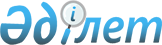 О внесении изменений в приказ Министра образования и науки Республики Казахстан от 8 ноября 2012 года № 500 "Об утверждении типовых учебных планов начального, основного среднего, общего среднего образования Республики Казахстан"Приказ Министра просвещения Республики Казахстан от 30 сентября 2022 года № 412. Зарегистрирован в Министерстве юстиции Республики Казахстан 30 сентября 2022 года № 29916
      ПРИКАЗЫВАЮ:
      1. Внести в приказ Министра образования и науки Республики Казахстан от 8 ноября 2012 года № 500 "Об утверждении типовых учебных планов начального, основного среднего, общего среднего образования Республики Казахстан" (зарегистрированный в Реестре государственной регистрации нормативных правовых актов под № 8170) следующие изменения:
      приложения 1, 2, 3 и 4 к указанному приказу на казахском языке изложить в следующей редакции согласно приложениям 1, 2, 3 и 4 к настоящему приказу, приложения 1, 2, 3 и 4 к указанному приказу на русском языке не меняются;
      приложение 5 к указанному приказу изложить в новой редакции согласно приложению 5 к настоящему приказу;
      приложения 9, 10, 11, 12, 13, 14, 15, 16, 17, 18, 19, 20, 21, 22, 23, 24, 25, 26, 27, 28, 29 и 30 к указанному приказу изложить в следующей редакции согласно приложениям 6, 7, 8, 9, 10, 11, 12, 13, 14, 15, 16, 17, 18, 19, 20, 21, 22, 23, 24, 25, 26 и 27 к настоящему приказу;
      приложения 61 и 62 к указанному приказу на казахском языке изложить в следующей редакции согласно приложениям 28 и 29 к настоящему приказу, приложения 61 и 62 к указанному приказу на русском языке не меняются;
      приложение 64 к указанному приказу изложить в новой редакции согласно приложению 30 к настоящему приказу;
      приложения 69 и 70 к указанному приказу изложить в новой редакции согласно приложениям 31 и 32 к настоящему приказу;
      приложение 74 к указанному приказу изложить в новой редакции согласно приложению 33 к настоящему приказу;
      приложения 77 и 78 к указанному приказу изложить в новой редакции согласно приложениям 34 и 35 к настоящему приказу;
      приложения 81 и 82 к указанному приказу на казахском языке изложить в следующей редакции согласно приложениям 36 и 37 к настоящему приказу, приложения 81 и 82 к указанному приказу на русском языке не меняются;
      приложения 85, 86, 87, 88, 89 и 90 к указанному приказу изложить в новой редакции согласно приложениям 38, 39, 40, 41, 42 и 43 к настоящему приказу;
      приложение 95 к указанному приказу на казахском языке изложить в следующей редакции согласно приложению 44 к настоящему приказу, приложение 95 к указанному приказу на русском языке не меняется;
      приложения 96, 97, 98, 99, 100, 101, 102, 103, 104, 105 и 106 к указанному приказу изложить в новой редакции согласно приложениям 45, 46, 47, 48, 49, 50, 51, 52, 53, 54 и 55 к настоящему приказу.
      2. Комитету среднего образования Министерства просвещения Республики Казахстан в установленном законодательством Республики Казахстан порядке обеспечить:
      1) государственную регистрацию настоящего приказа в Министерстве юстиции Республики Казахстан;
      2) размещение настоящего приказа на интернет-ресурсе Министерства просвещения Республики Казахстан после его официального опубликования;
      3) в течение десяти рабочих дней после государственной регистрации настоящего приказа представление в Юридической департамент Министерства просвещения Республики Казахстан сведений об исполнении мероприятий, предусмотренных подпунктами 1) и 2) настоящего пункта.
      3. Контроль за исполнением настоящего приказа возложить на курирующего вице-министра просвещения Республики Казахстан.
      4. Настоящий приказ вводится в действие после дня его первого официального опубликования и распространяется на правоотношения, возникшие с 1 сентября 2022 года. Типовой учебный план начального образования для учащихся с особыми образовательными потребностями с русским языком обучения Глава 1. Типовой учебный план начального образования для неслышащих учащихся с русским языком обучения Глава 2. Типовой учебный план начального образования для слабослышащих, позднооглохших учащихся с русским языком обучения Глава 3. Типовой учебный план начального образования для незрячих и слабовидящих учащихся с русским языком обучения Глава 4. Типовой учебный план начального образования для учащихся с нарушением опорно-двигательного аппарата русским языком обучения Глава 5. Типовой учебный план начального образования для учащихся с тяжҰлыми нарушениями речи с русским языком обучения Глава 6. Типовой учебный план начального образования для учащихся с задержкой психического развития с русским языком обучения Глава 7. Типовой учебный план начального образования для учащихся с легкими нарушениями интеллекта с русским языком обучения Глава 8. Типовой учебный план начального образования для учащихся с умеренными нарушениями интеллекта с русским языком обучения Глава 9. Типовой учебный план начального образования для индивидуального бесплатного обучения на дому с русским языком обучения (по специальным учебным программам) Глава 10. Типовой учебный план начального образования для индивидуального бесплатного обучения на дому учащихся с легкими нарушениями интеллекта с русским языком обучения Глава 11. Типовой учебный план начального образования для индивидуального бесплатного обучения на дому учащихся с умеренными нарушениями интеллекта с русским языком обучения Типовой учебный план основного среднего образования для обучающихся с особыми образовательными потребностями с казахским языком обучения  Глава 1. Типовой учебный план основного среднего образования для неслышащих учащихся с казахским языком обучения Глава 2. Типовой учебный план основного среднего образования для слабослышащих, позднооглохших учащихся с казахским языком обучения Глава 3. Типовой учебный план основного среднего образования для незрячих и слабовидящих с казахским языком обучения Глава 4. Типовой учебный план основного среднего образования для учащихся с нарушением опорно-двигательного аппарата с казахским языком обучения Глава 5. Типовой учебный план основного среднего образования для учащихся с тяжелыми нарушениями речи с казахским языком обучения Глава 6. Типовой учебный план основного среднего образования для учащихся с задержкой психического развития с казахским языком обучения Глава 7. Типовой учебный план основного среднего образования для учащихся с легкими нарушениями интеллекта с казахским языком обучения Глава 8. Типовой учебный план основного среднего образования для учащихся с умеренными нарушениями интеллекта с казахским языком обучения Глава 9. Типовой учебный план основного среднего образования для индивидуального бесплатного обучения на дому с казахским языком обучения (по специальным учебным программам) Глава 10. Типовой учебный план основного среднего образования для индивидуального бесплатного обучения на дому учащихся с легкими нарушениями интеллекта с казахским языком обучения Глава 11. Типовой учебный план основного среднего образования для индивидуального бесплатного обучения на дому учащихся с умеренными нарушениями интеллекта с казахским языком обучения Типовой учебный план основного среднего образования для обучающихся с особыми образовательными потребностями с русским языком обучения  Глава 1. Типовой учебный основного среднего образования для неслышащих учащихся с русским языком обучения Глава 2. Типовой учебный план основного среднего образования для слабослышащих, позднооглохших учащихся с русским языком обучения Глава 3. Типовой учебный план основного среднего образования для незрячих и слабовидящих с русским языком обучения Глава 4. Типовой учебный план основного среднего образования для учащихся с нарушением опорно-двигательного аппарата с русским языком обучения Глава 5. Типовой учебный план основного среднего образования для учащихся с тяжелыми нарушениями речи с русским языком обучения Глава 6. Типовой учебный план основного среднего образования для учащихся с задержкой психического развития с русским языком обучения Глава 7. Типовой учебный план основного среднего образования для учащихся с легкими нарушениями интеллекта русским языком обучения Глава 8. Типовой учебный план основного среднего образования для учащихся с умеренными нарушениями интеллекта с русским языком обучения Глава 9. Типовой учебный план основного среднего образования для индивидуального бесплатного обучения на дому с русским языком обучения (по специальным учебным программам) Глава 10. Типовой учебный план основного среднего образования для индивидуального бесплатного обучения на дому учащихся с легкими нарушениями интеллекта с русским языком обучения Глава 11. Типовой учебный план основного среднего образования для индивидуального бесплатного обучения на дому учащихся с умеренными нарушениями интеллекта с русским языком обучения Типовой учебный план начального образования для классов с казахским языком обучения (с сокращением учебной нагрузки) Типовой учебный план начального образования для классов с русским языком обучения (с сокращением учебной нагрузки) Типовой учебный план начального образования для классов с уйгурским/ узбекским/ таджикским языком обучения (с сокращением учебной нагрузки) Типовой учебный план начального образования для гимназических классов с казахским языком обучения (с сокращением учебной нагрузки) Типовой учебный план начального образования для гимназических классов с русским языком обучения (с сокращением учебной нагрузки) Типовой учебный план основного среднего образования для классов с казахским языком обучения (с сокращением учебной нагрузки)
      *Примечание
      Для обеспечения ранней профилизации обучающихся в вариативном компоненте предусмотрена следующая комбинация учебных предметов по выбору из инвариантного компонента:
      1) учебные предметы: "Алгебра", "Физика" и один предмет по выбору из инвариантного компонента;
      2) учебные предметы: "Алгебра", "География" и один предмет по выбору из инвариантного компонента;
      3) учебные предметы: "Биология", "Химия" и один предмет по выбору из инвариантного компонента;
      4) учебные предметы: "Биология", "География" и один предмет по выбору из инвариантного компонента;
      5) учебные предметы: "Иностранный язык", "История Казахстана" и один предмет по выбору из инвариантного компонента;
      6) учебные предметы: "География", "Иностранный язык" и один предмет по выбору из инвариантного компонента;
      7) учебные предметы: "История Казахстана", "География" и другой предмет по выбору из инвариантного компонента;
      8) учебные предметы: "Химия", "Физика" и один предмет по выбору из инвариантного компонента;
      9) учебные предметы: "Казахский язык", "Русский язык и литература" и один предмет по выбору из инвариантного компонента. Типовой учебный план основного среднего образования для классов с русским языком обучения (с сокращением учебной нагрузки)
      *Примечание
      Для обеспечения ранней профилизации обучающихся в вариативном компоненте предусмотрена следующая комбинация учебных предметов по выбору из инвариантного компонента:
      1) учебные предметы: "Алгебра", "Физика" и один предмет по выбору из инвариантного компонента;
      2) учебные предметы: "Алгебра", "География" и один предмет по выбору из инвариантного компонента;
      3) учебные предметы: "Биология", "Химия" и один предмет по выбору из инвариантного компонента;
      4) учебные предметы: "Биология", "География" и один предмет по выбору из инвариантного компонента;
      5) учебные предметы: "Иностранный язык", "История Казахстана" и один предмет по выбору из инвариантного компонента;
      6) учебные предметы: "География", "Иностранный язык" и один предмет по выбору из инвариантного компонента;
      7) учебные предметы: "История Казахстана", "География" и другой предмет по выбору из инвариантного компонента;
      8) учебные предметы: "Химия", "Физика" и один предмет по выбору из инвариантного компонента;
      9) учебные предметы: "Русский язык", "Казахский язык и литература" и один предмет по выбору из инвариантного компонента. Типовой учебный план основного среднего образования (с сокращением учебной нагрузки) с уйгурским/ узбекским/ таджикским языком обучения
      *Примечание
      Для обеспечения ранней профилизации обучающихся в вариативном компоненте предусмотрена следующая комбинация учебных предметов по выбору из инвариантного компонента:
      1) учебные предметы: "Алгебра", "Физика" и один предмет по выбору из инвариантного компонента;
      2) учебные предметы: "Алгебра", "География" и один предмет по выбору из инвариантного компонента;
      3) учебные предметы: "Биология", "Химия" и один предмет по выбору из инвариантного компонента;
      4) учебные предметы: "Биология", "География" и один предмет по выбору из инвариантного компонента;
      5) учебные предметы: "Иностранный язык", "История Казахстана" и один предмет по выбору из инвариантного компонента;
      6) учебные предметы: "География", "Иностранный язык" и один предмет по выбору из инвариантного компонента;
      7) учебные предметы: "История Казахстана", "География" и другой предмет по выбору из инвариантного компонента;
      8) учебные предметы: "Химия", "Физика" и один предмет по выбору из инвариантного компонента;
      9) учебные предметы: "Родной язык", "Казахский язык и литература" и один предмет по выбору из инвариантного компонента. Типовой учебный план основного среднего образования для гимназических/лицейских классов с казахским языком обучения (с сокращением учебной нагрузки) Типовой учебный план основного среднего образования для гимназических/лицейских классов с русским языком обучения (с сокращением учебной нагрузки) Типовой учебный план общего среднего образования общественно-гуманитарного направления с казахским языком обучения (с сокращением учебной нагрузки)
      Примечание: для обучающихся с особыми образовательными потребностями в рамках часов, выделенных на индивидуальные и групповые занятия, организуются коррекционно-развивающие занятия. Типовой учебный план общего среднего образования естественно-математического направления с казахским языком обучения (с сокращением учебной нагрузки)
      Примечание: для обучающихся с особыми образовательными потребностями в рамках часов, выделенных на индивидуальные и групповые занятия, организуются коррекционно-развивающие занятия. Типовой учебный план общего среднего образования общественно-гуманитарного направления с русским языком обучения (с сокращением учебной нагрузки)
      Примечание: для обучающихся с особыми образовательными потребностями в рамках часов, выделенных на индивидуальные и групповые занятия, организуются коррекционно-развивающие занятия. Типовой учебный план общего среднего образования естественно-математического направления с русским языком обучения (с сокращением учебной нагрузки) Типовой учебный план общего среднего образования общественно-гуманитарного направления с уйгурским/узбекским/ таджикским языком обучения (с сокращением учебной нагрузки)
      Примечание: для обучающихся с особыми образовательными потребностями в рамках часов, выделенных на индивидуальные и групповые занятия, организуются коррекционно-развивающие занятия. Типовой учебный план общего среднего образования естественно-математического направления с уйгурским/ узбекским/ таджикским языком обучения (с сокращением учебной нагрузки)
      Примечание: для обучающихся с особыми образовательными потребностями в рамках часов, выделенных на индивидуальные и групповые занятия, организуются коррекционно-развивающие занятия. Типовой учебный план (с сокращением учебной нагрузки) общего среднего образования естественно-математического направления для гимназических/лицейских классов с казахским языком обучения Типовой учебный план (с сокращением учебной нагрузки) общего среднего образования естественно-математического направления для гимназических/лицейских классов с русским языком обучения Типовой учебный план (с сокращением учебной нагрузки) общего среднего образования общественно-гуманитарного направления для гимназических/лицейских классов с казахским языком обучения Типовой учебный план (с сокращением учебной нагрузки) общего среднего образования общественно-гуманитарного направления для гимназических/лицейских классов с русским языком обучения Типовой учебный план основного среднего образования для специализированных организаций образования с русским языком обучения Типовой учебный план общего среднего образования общественно-гуманитарного направления для специализированных организаций образования с казахским языком обучения Типовой учебный план общего среднего образования общественно-гуманитарного направления для специализированных организаций образования с русским языком обучения Типовой учебный план начального образования для специализированных музыкальных школ-интернатов и специализированных школ в сфере искусств с русским языком обучения
      * - Для специализированных хореографических школ-интернатов (специализированная хореографическая школа-интернат-училище), предусматривающих повышенную физическую нагрузку (хореография) занятия по дисциплине "Физическая культура" и "Физическая культура: спортивные игры" реализуются в рамках специализированного компонента. Типовой учебный план общего среднего образования для специализированных музыкальных школ-интернатов и специализированных школ в сфере искусств с казахским языком обучения Типовой учебный план общего среднего образования для специализированных музыкальных школ-интернатов и специализированных школ в сфере искусств с русским языком обучения Типовой учебный план общего среднего образования общественно-гуманитарного направления с казахским языком обучения Типовой учебный план общего среднего образования естественно-математического направления с казахским языком обучения Типовой учебный план общего среднего образования общественно-гуманитарного направления с русским языком обучения Типовой учебный план общего среднего образования естественно-математического направления с русским языком обучения
      *Примечание: При нагрузке 4 часа в неделю по предмету "Казахский язык и литература" осуществляется деление класса на 2 группы, при нагрузке 5 часов в неделю обучение осуществляется без деления на группы. Типовой учебный план общего среднего образования общественно-гуманитарного направления с уйгурским, узбекским, таджикским языками обучения Типовой учебный план общего среднего образования естественно-математического направления с уйгурским, узбекским, таджикским языками обучения Типовой учебный план для специализированных организаций общего среднего образования общественно-гуманитарного направления с углубленным изучением учебных предметов "Казахский язык" и "Казахская литература" (включая сеть организаций образования "Школы Абая") с казахским языком обучения Типовой учебный план общего среднего образования общественно-гуманитарного направления для обучающихся с особыми образовательными потребностями с казахским языком обучения Типовой учебный план общего среднего образования естественно-математического направления для обучающихся с особыми образовательными потребностями с казахским языком обучения Типовой учебный план общего среднего образования общественно-гуманитарного направления для обучающихся с особыми образовательными потребностями с русским языком обучения Типовой учебный план общего среднего образования естественно-математического направления для обучающихся с особыми образовательными потребностями с русским языком обучения Типовой учебный план общего среднего образования общественно-гуманитарного направления для обучающихся с особыми образовательными потребностями с уйгурским, узбекским, таджикским языками обучения Типовой учебный план общего среднего образования естественно-математического направления для обучающихся с особыми образовательными потребностями с уйгурским, узбекским, таджикским языками обучения Типовой учебный план начального образования для гимназических классов с уйгурским/ узбекским/таджикским языком обучения (с сокращением учебной нагрузки) Типовой учебный план основного среднего образования для гимназических/лицейских классов с уйгурским/узбекским/таджикским языком обучения (с сокращением учебной нагрузки) Типовой учебный план (с сокращением учебной нагрузки) общего среднего образования естественно-математического направления для гимназических/лицейских классов с уйгурским/узбекским/таджикским языком обучения Типовой учебный план (с сокращением учебной нагрузки) общего среднего образования общественно-гуманитарного направления для гимназических/лицейских классов с уйгурским/узбекским/таджикским языком обучения
					© 2012. РГП на ПХВ «Институт законодательства и правовой информации Республики Казахстан» Министерства юстиции Республики Казахстан
				
      Министр просвещенияРеспублики Казахстан

А. Аймагамбетов
Приложение 5 к приказу
Министра просвещения
Республики Казахстан
от 30 сентября 2022 года № 412Приложение 5 к приказу
Министра образования и науки
Республики Казахстан
от 8 ноября 2012 года № 500
№
Образовательные области и учебные предметы
Количество часов в неделю по классам
Количество часов в неделю по классам
Количество часов в неделю по классам
Количество часов в неделю по классам
Количество часов в неделю по классам
Общая нагрузка, часы
Общая нагрузка, часы
№
Образовательные области и учебные предметы
0
1
2
3
4
нед
год
Инвариантный компонент
Инвариантный компонент
Инвариантный компонент
Инвариантный компонент
Инвариантный компонент
Инвариантный компонент
Инвариантный компонент
Инвариантный компонент
Инвариантный компонент
Язык и литература
8
9
9
11
11
48
1703
1
Букварь, Обучение грамоте (дактильная речь, устная речь, письмо)
8
-
-
-
-
8
272
2
Букварь, Обучение грамоте (развитие речи, чтение, письмо)
-
8
-
-
-
8
280
3
Русский язык
-
-
4
4
4
12
432
4
Чтение
-
-
4
4
4
12
432
5
Казахский язык
-
1
1
3
3
8
287
Математика и информатика
4
4
5
6
6
25
888
6
Математика
4
4
4
5
5
22
780
7
Цифровая грамотность
-
-
1
1
1
3
108
Естествознание
-
-
1
1
1
3
108
8
Естествознание
-
-
1
1
1
3
108
Человек и общество
-
1
1
1
1
4
143
9
Познание мира
-
1
1
1
1
4
143
Технология и искусство
2
2
2
2
2
10
354
10
Музыка и ритмика
1
1
1
1
1
5
177
11
Изобразительное искусство
1
1
-
-
-
2
69
12
Художественный труд
-
-
1
1
1
3
108
Физическая культура
3
3
3
3
3
15
531
13
Адаптивная физическая культура
3
3
3
3
3
15
531
Инвариантная учебная нагрузка
Инвариантная учебная нагрузка
17
19
21
24
24
105
3727
Вариативный компонент
Вариативный компонент
Вариативный компонент
Вариативный компонент
Вариативный компонент
Вариативный компонент
Вариативный компонент
Вариативный компонент
Вариативный компонент
Предметно-практическое обучение
Предметно-практическое обучение
2
2,5
2
1
1
8,5
299,5
Вариативная учебная нагрузка
Вариативная учебная нагрузка
2
2,5
2
1
1
8,5
299,5
Максимальная учебная нагрузка
Максимальная учебная нагрузка
19
21,5
23
25
25
113,5
4026,5
Коррекционный компонент
Коррекционный компонент
Коррекционный компонент
Коррекционный компонент
Коррекционный компонент
Коррекционный компонент
Коррекционный компонент
Коррекционный компонент
Коррекционный компонент
Коррекционная ритмика
Коррекционная ритмика
1
1
1
1
1
5
177
Ознакомление с окружающим миром
Ознакомление с окружающим миром
2
1
1
-
-
4
139
Формирование произношения и развитие слухового восприятия (индивидуальные занятия)
Формирование произношения и развитие слухового восприятия (индивидуальные занятия)
18
18
18
18
18
90
3186
Обиходно-разговорная речь
Обиходно-разговорная речь
-
-
-
-
1
1
36
Жестовый язык
Жестовый язык
-
-
-
-
1
1
36
Коррекционная учебная нагрузка
Коррекционная учебная нагрузка
21
20
20
19
21
101
3574
Примечания.
Снижение часовой нагрузки уроков физической культуры и их перераспределение допускается с учетом особенностей психофизического состояния обучающихся.
Изучение второго и третьего языков с учетом уровня речевого развития обучающихся.
Примечания.
Снижение часовой нагрузки уроков физической культуры и их перераспределение допускается с учетом особенностей психофизического состояния обучающихся.
Изучение второго и третьего языков с учетом уровня речевого развития обучающихся.
Примечания.
Снижение часовой нагрузки уроков физической культуры и их перераспределение допускается с учетом особенностей психофизического состояния обучающихся.
Изучение второго и третьего языков с учетом уровня речевого развития обучающихся.
Примечания.
Снижение часовой нагрузки уроков физической культуры и их перераспределение допускается с учетом особенностей психофизического состояния обучающихся.
Изучение второго и третьего языков с учетом уровня речевого развития обучающихся.
Примечания.
Снижение часовой нагрузки уроков физической культуры и их перераспределение допускается с учетом особенностей психофизического состояния обучающихся.
Изучение второго и третьего языков с учетом уровня речевого развития обучающихся.
Примечания.
Снижение часовой нагрузки уроков физической культуры и их перераспределение допускается с учетом особенностей психофизического состояния обучающихся.
Изучение второго и третьего языков с учетом уровня речевого развития обучающихся.
Примечания.
Снижение часовой нагрузки уроков физической культуры и их перераспределение допускается с учетом особенностей психофизического состояния обучающихся.
Изучение второго и третьего языков с учетом уровня речевого развития обучающихся.
Примечания.
Снижение часовой нагрузки уроков физической культуры и их перераспределение допускается с учетом особенностей психофизического состояния обучающихся.
Изучение второго и третьего языков с учетом уровня речевого развития обучающихся.
Примечания.
Снижение часовой нагрузки уроков физической культуры и их перераспределение допускается с учетом особенностей психофизического состояния обучающихся.
Изучение второго и третьего языков с учетом уровня речевого развития обучающихся.
№
Образовательные области и учебные предметы
Количество часов в неделю по классам
Количество часов в неделю по классам
Количество часов в неделю по классам
Количество часов в неделю по классам
Количество часов в неделю по классам
Общая нагрузка, часы
Общая нагрузка, часы
№
Образовательные области и учебные предметы
0
1
2
3
4
недельная
годовая
Инвариантный компонент
Инвариантный компонент
Инвариантный компонент
Инвариантный компонент
Инвариантный компонент
Инвариантный компонент
Инвариантный компонент
Инвариантный компонент
Инвариантный компонент
Язык и литература
7
8
11
11
11
48
1706
1
Букварь, Обучение грамоте
7
7
-
-
-
14
483
2
Русский язык
-
-
6
4
4
14
504
3
Литературное чтение
-
-
4
3
3
10
360
4
Казахский язык
-
1
1
2
2
6
215
5
Иностранный язык
-
-
-
2
2
4
144
Математика и информатика
5
5,5
6
6
6
28,5
1010,5
6
Математика
5
5
5
5
5
25
885
7
Цифровая грамотность
-
0,5
1
1
1
3,5
125,5
Естествознание
-
-
-
2
2
4
144
8
Естествознание
-
-
-
2
2
4
144
Человек и общество
-
1
1
1
1
4
143
9
Познание мира
-
1
1
1
1
4
143
Технология и искусство
3
3
2
2
2
12
423
10
Трудовое обучение
1
1
-
-
-
2
69
11
Изобразительное искусство
1
1
-
-
-
2
69
12
Музыка
1
1
1
1
1
5
177
13
Художественный труд
1
1
1
3
108
Физическая культура
3
3
3
3
3
15
531
14
Адаптивная физическая культура
3
3
3
3
3
15
531
Инвариантная учебная нагрузка
Инвариантная учебная нагрузка
18
20,5
23
25
25
111,5
3957,5
Вариативный компонент
Вариативный компонент
Вариативный компонент
Вариативный компонент
Вариативный компонент
Вариативный компонент
Вариативный компонент
Вариативный компонент
Вариативный компонент
Предмет по выбору
Предмет по выбору
1
1
-
-
-
2
69
Максимальная учебная нагрузка
Максимальная учебная нагрузка
19
21,5
23
25
25
113,5
4026,5
Коррекционный компонент
Коррекционный компонент
Коррекционный компонент
Коррекционный компонент
Коррекционный компонент
Коррекционный компонент
Коррекционный компонент
Коррекционный компонент
Коррекционный компонент
Коррекционная ритмика
Коррекционная ритмика
1
1
1
1
1
5
177
Ознакомление с окружающим миром
Ознакомление с окружающим миром
2
2
2
-
-
6
210
Формирование произношения и развитие слухового восприятия (индивидуальные занятия)
Формирование произношения и развитие слухового восприятия (индивидуальные занятия)
18
18
18
18
18
90
3186
Коррекционная учебная нагрузка
Коррекционная учебная нагрузка
21
21
21
19
19
101
3573
Примечания.
Снижение часовой нагрузки уроков физической культуры и их перераспределение допускается с учетом особенностей психофизического состояния обучающихся.
Изучение второго и третьего языков с учетом уровня речевого развития обучающихся.
Примечания.
Снижение часовой нагрузки уроков физической культуры и их перераспределение допускается с учетом особенностей психофизического состояния обучающихся.
Изучение второго и третьего языков с учетом уровня речевого развития обучающихся.
Примечания.
Снижение часовой нагрузки уроков физической культуры и их перераспределение допускается с учетом особенностей психофизического состояния обучающихся.
Изучение второго и третьего языков с учетом уровня речевого развития обучающихся.
Примечания.
Снижение часовой нагрузки уроков физической культуры и их перераспределение допускается с учетом особенностей психофизического состояния обучающихся.
Изучение второго и третьего языков с учетом уровня речевого развития обучающихся.
Примечания.
Снижение часовой нагрузки уроков физической культуры и их перераспределение допускается с учетом особенностей психофизического состояния обучающихся.
Изучение второго и третьего языков с учетом уровня речевого развития обучающихся.
Примечания.
Снижение часовой нагрузки уроков физической культуры и их перераспределение допускается с учетом особенностей психофизического состояния обучающихся.
Изучение второго и третьего языков с учетом уровня речевого развития обучающихся.
Примечания.
Снижение часовой нагрузки уроков физической культуры и их перераспределение допускается с учетом особенностей психофизического состояния обучающихся.
Изучение второго и третьего языков с учетом уровня речевого развития обучающихся.
Примечания.
Снижение часовой нагрузки уроков физической культуры и их перераспределение допускается с учетом особенностей психофизического состояния обучающихся.
Изучение второго и третьего языков с учетом уровня речевого развития обучающихся.
Примечания.
Снижение часовой нагрузки уроков физической культуры и их перераспределение допускается с учетом особенностей психофизического состояния обучающихся.
Изучение второго и третьего языков с учетом уровня речевого развития обучающихся.
№
Образовательные области и учебные предметы
Количество часов в неделю по классам
Количество часов в неделю по классам
Количество часов в неделю по классам
Количество часов в неделю по классам
Количество часов в неделю по классам
Общая нагрузка, часы
Общая нагрузка, часы
№
Образовательные области и учебные предметы
0
1
2
3
4
нед.
год
Инвариантный компонент
Инвариантный компонент
Инвариантный компонент
Инвариантный компонент
Инвариантный компонент
Инвариантный компонент
Инвариантный компонент
Инвариантный компонент
Инвариантный компонент
Язык и литература
5
8
11
11
11
46
1638
1
Букварь, Обучение грамоте
5
6
-
-
-
11
380
2
Русский язык
-
-
4
4
4
12
432
3
Литературное чтение
-
-
3
3
3
9
324
4
Казахский язык
-
2
2
2
2
8
286
5
Иностранный язык
-
-
2
2
2
6
216
Математика и информатика
5
4,5
5
6
6
26,5
939.5
6
Математика
5
4
4
5
5
23
814
7
Цифровая грамотность
-
0,5
1
1
1
3,5
125,5
Естествознание
-
1
1
2
2
6
215
8
Естествознание
-
1
1
2
2
6
215
Человек и общество
-
1
1
1
1
4
143
9
Познание мира
-
1
1
1
1
4
143
Технология и искусство
3
3
2
2
2
12
423
10
Трудовое обучение
1
1
-
-
-
2
69
11
Изобразительное искусство
1
1
-
-
-
2
69
12
Музыка
1
1
1
1
1
5
177
13
Художественный труд
1
1
1
3
108
Физическая культура
3
3
3
3
3
15
531
14
Адаптивная физическая культура
3
3
3
3
3
15
531
Инвариантная учебная нагрузка
Инвариантная учебная нагрузка
16
20,5
23
25
25
109,5
3889,5
Вариативный компонент
Вариативный компонент
Вариативный компонент
Вариативный компонент
Вариативный компонент
Вариативный компонент
Вариативный компонент
Вариативный компонент
Вариативный компонент
Предмет по выбору
Предмет по выбору
3
1
4
137
Максимальная учебная нагрузка
Максимальная учебная нагрузка
19
21,5
23
25
25
113,5
4026,5
Коррекционный компонент
Коррекционный компонент
Коррекционный компонент
Коррекционный компонент
Коррекционный компонент
Коррекционный компонент
Коррекционный компонент
Коррекционный компонент
Коррекционный компонент
Коррекционная ритмика
Коррекционная ритмика
1
1
1
1
1
5
177
Ознакомление с окружающим миром
Ознакомление с окружающим миром
2
-
-
-
-
2
68
Охрана и развитие остаточного зрения (групповые, подгрупповые занятия)
Охрана и развитие остаточного зрения (групповые, подгрупповые занятия)
2
2
2
2
2
10
354
Пространственная ориентировка (подгрупповые, индивидуальные занятия)
Пространственная ориентировка (подгрупповые, индивидуальные занятия)
4
3
3
3
3
16
565
Социально-бытовая ориентировка
Социально-бытовая ориентировка
1
1
1
1
1
5
177
*Коррекция недостатков развития речи
*Коррекция недостатков развития речи
2
2
2
2
2
10
354
Развитие мимики и пантомимики (групповые, подгрупповые занятия)
Развитие мимики и пантомимики (групповые, подгрупповые занятия)
1
1
1
1
1
5
177
Индивидуальные и групповые занятия активно-двигательного характера
Индивидуальные и групповые занятия активно-двигательного характера
2
2
2
2
2
10
354
Коррекционная учебная нагрузка
Коррекционная учебная нагрузка
15
12
12
12
12
63
2226
Примечания.
*индивидуальные, подгрупповые занятия с логопедом.
Снижение часовой нагрузки уроков физической культуры и их перераспределение допускается с учетом особенностей психофизического состояния обучающихся.
Примечания.
*индивидуальные, подгрупповые занятия с логопедом.
Снижение часовой нагрузки уроков физической культуры и их перераспределение допускается с учетом особенностей психофизического состояния обучающихся.
Примечания.
*индивидуальные, подгрупповые занятия с логопедом.
Снижение часовой нагрузки уроков физической культуры и их перераспределение допускается с учетом особенностей психофизического состояния обучающихся.
Примечания.
*индивидуальные, подгрупповые занятия с логопедом.
Снижение часовой нагрузки уроков физической культуры и их перераспределение допускается с учетом особенностей психофизического состояния обучающихся.
Примечания.
*индивидуальные, подгрупповые занятия с логопедом.
Снижение часовой нагрузки уроков физической культуры и их перераспределение допускается с учетом особенностей психофизического состояния обучающихся.
Примечания.
*индивидуальные, подгрупповые занятия с логопедом.
Снижение часовой нагрузки уроков физической культуры и их перераспределение допускается с учетом особенностей психофизического состояния обучающихся.
Примечания.
*индивидуальные, подгрупповые занятия с логопедом.
Снижение часовой нагрузки уроков физической культуры и их перераспределение допускается с учетом особенностей психофизического состояния обучающихся.
Примечания.
*индивидуальные, подгрупповые занятия с логопедом.
Снижение часовой нагрузки уроков физической культуры и их перераспределение допускается с учетом особенностей психофизического состояния обучающихся.
Примечания.
*индивидуальные, подгрупповые занятия с логопедом.
Снижение часовой нагрузки уроков физической культуры и их перераспределение допускается с учетом особенностей психофизического состояния обучающихся.
№
Образовательные области и учебные предметы
Количество часов в неделю по классам
Количество часов в неделю по классам
Количество часов в неделю по классам
Количество часов в неделю по классам
Количество часов в неделю по классам
Общая нагрузка, часы
Общая нагрузка, часы
№
Образовательные области и учебные предметы
0
1
2
3
4
Нед.
год
Инвариантный компонент
Инвариантный компонент
Инвариантный компонент
Инвариантный компонент
Инвариантный компонент
Инвариантный компонент
Инвариантный компонент
Инвариантный компонент
Инвариантный компонент
Язык и литература
5
8
11
11
11
46
1638
1
Букварь, Обучение грамоте
5
6
-
-
-
11
380
2
Русский язык
-
-
4
4
4
12
432
3
Литературное чтение
-
-
3
3
3
9
324
4
Казахский язык
-
2
2
2
2
8
286
5
Иностранный язык
-
-
2
2
2
6
216
Математика и информатика
4
4,5
5
6
6
25,5
905,5
6
Математика
4
4
4
5
5
22
780
7
Цифровая грамотность
-
0,5
1
1
1
3,5
125,5
Естествознание
-
1
1
2
2
6
215
8
Естествознание
-
1
1
2
2
6
215
Человек и общество
-
1
1
1
1
4
143
9
Познание мира
-
1
1
1
1
4
143
Технология и искусство
3
3
2
2
2
12
423
10
Трудовое обучение
1
1
-
-
-
2
69
11
Изобразительное искусство
1
1
-
-
-
2
69
12
Музыка
1
1
1
1
1
5
177
13
Художественный труд
1
1
1
3
108
Физическая культура
3
3
3
3
3
15
531
14
Адаптивная физическая культура
3
3
3
3
3
15
531
Инвариантная учебная нагрузка
Инвариантная учебная нагрузка
15
20,5
23
25
25
108,5
3855,5
Вариативный компонент
Вариативный компонент
Вариативный компонент
Вариативный компонент
Вариативный компонент
Вариативный компонент
Вариативный компонент
Вариативный компонент
Вариативный компонент
Предмет по выбору
Предмет по выбору
4
1
5
171
Максимальная учебная нагрузка
Максимальная учебная нагрузка
19
21,5
23
25
25
113,5
4026,5
Коррекционный компонент
Коррекционный компонент
Коррекционный компонент
Коррекционный компонент
Коррекционный компонент
Коррекционный компонент
Коррекционный компонент
Коррекционный компонент
Коррекционный компонент
Коррекционная ритмика
Коррекционная ритмика
1
1
1
1
1
5
177
Ознакомление с окружающим миром
Ознакомление с окружающим миром
2
-
-
-
-
2
68
Лечебная физкультура (индивидуальные, подгрупповые занятия)
Лечебная физкультура (индивидуальные, подгрупповые занятия)
3
3
3
3
3
15
531
Индивидуальные коррекционно-развивающие занятия по восполнению пробелов в знаниях
Индивидуальные коррекционно-развивающие занятия по восполнению пробелов в знаниях
1
1
1
1
1
5
177
*Коррекция недостатков развития речи
*Коррекция недостатков развития речи
3
3
3
3
3
15
531
Коррекционная учебная нагрузка
Коррекционная учебная нагрузка
10
8
8
8
8
42
1484
Примечания.
*индивидуальные, подгрупповые занятия с логопедом.
Снижение часовой нагрузки уроков физической культуры и их перераспределение допускается с учетом особенностей психофизического состояния обучающихся.
Примечания.
*индивидуальные, подгрупповые занятия с логопедом.
Снижение часовой нагрузки уроков физической культуры и их перераспределение допускается с учетом особенностей психофизического состояния обучающихся.
Примечания.
*индивидуальные, подгрупповые занятия с логопедом.
Снижение часовой нагрузки уроков физической культуры и их перераспределение допускается с учетом особенностей психофизического состояния обучающихся.
Примечания.
*индивидуальные, подгрупповые занятия с логопедом.
Снижение часовой нагрузки уроков физической культуры и их перераспределение допускается с учетом особенностей психофизического состояния обучающихся.
Примечания.
*индивидуальные, подгрупповые занятия с логопедом.
Снижение часовой нагрузки уроков физической культуры и их перераспределение допускается с учетом особенностей психофизического состояния обучающихся.
Примечания.
*индивидуальные, подгрупповые занятия с логопедом.
Снижение часовой нагрузки уроков физической культуры и их перераспределение допускается с учетом особенностей психофизического состояния обучающихся.
Примечания.
*индивидуальные, подгрупповые занятия с логопедом.
Снижение часовой нагрузки уроков физической культуры и их перераспределение допускается с учетом особенностей психофизического состояния обучающихся.
Примечания.
*индивидуальные, подгрупповые занятия с логопедом.
Снижение часовой нагрузки уроков физической культуры и их перераспределение допускается с учетом особенностей психофизического состояния обучающихся.
Примечания.
*индивидуальные, подгрупповые занятия с логопедом.
Снижение часовой нагрузки уроков физической культуры и их перераспределение допускается с учетом особенностей психофизического состояния обучающихся.
№
Образовательные области и учебные предметы
Количество часов в неделю по классам
Количество часов в неделю по классам
Количество часов в неделю по классам
Количество часов в неделю по классам
Количество часов в неделю по классам
Общая нагрузка, часы
Общая нагрузка, часы
№
Образовательные области и учебные предметы
0
1
2
3
4
Нед.
Год.
Инвариантный компонент
Инвариантный компонент
Инвариантный компонент
Инвариантный компонент
Инвариантный компонент
Инвариантный компонент
Инвариантный компонент
Инвариантный компонент
Инвариантный компонент
Язык и литература
7
7
10
11
11
46
1635
1
Букварь, Обучение грамоте
7
7
-
-
-
14
483
2
Русский язык
-
-
5
5
5
15
540
3
Литературное чтение
-
-
3
3
3
9
324
4
Казахский язык
-
-
2
3
3
8
288
Математика, информатика
4
4,5
5
6
6
25,5
905,5
5
Математика
4
4
4
5
5
22
780
6
Цифровая грамотность
-
0,5
1
1
1
3,5
125,5
Естествознание
-
1
1
2
2
6
215
7
Естествознание
-
1
1
2
2
6
215
Человек и общество
-
1
1
1
1
4
143
8
Познание мира
-
1
1
1
1
4
143
Технология и искусство
3
3
2
2
2
12
423
9
Трудовое обучение
1
1
-
-
-
2
69
10
Изобразительное искусство
1
1
-
-
-
2
69
11
Музыка
1
1
1
1
1
5
177
12
Художественный труд
1
1
1
3
108
Физическая культура
3
3
3
3
3
15
531
13
Физическая культура
3
3
3
3
3
15
531
Инвариантная учебная нагрузка
Инвариантная учебная нагрузка
17
19,5
22
25
25
108,5
3852,5
Вариативный компонент
Вариативный компонент
Вариативный компонент
Вариативный компонент
Вариативный компонент
Вариативный компонент
Вариативный компонент
Вариативный компонент
Вариативный компонент
Предмет по выбору
Предмет по выбору
2
2
1
-
-
5
174
Максимальная учебная нагрузка
Максимальная учебная нагрузка
19
21,5
23
25
25
113,5
4026,5
Коррекционный компонент
Коррекционный компонент
Коррекционный компонент
Коррекционный компонент
Коррекционный компонент
Коррекционный компонент
Коррекционный компонент
Коррекционный компонент
Коррекционный компонент
Коррекционная ритмика
Коррекционная ритмика
1
1
1
1
1
5
177
Ознакомление с окружающим миром и развитие речи
Ознакомление с окружающим миром и развитие речи
2
-
-
-
-
2
68
Коррекция недостатков развития речи*
Коррекция недостатков развития речи*
18
18
16
14
12
78
2754
Коррекционная учебная нагрузка
Коррекционная учебная нагрузка
21
19
17
15
13
85
2999
Примечание:* индивидуальные, подгрупповые занятия с логопедом.
Снижение часовой нагрузки уроков физической культуры и их перераспределение допускается с учетом особенностей психофизического состояния обучающихся.
Изучение второго языка с учетом уровня речевого развития обучающихся.
Примечание:* индивидуальные, подгрупповые занятия с логопедом.
Снижение часовой нагрузки уроков физической культуры и их перераспределение допускается с учетом особенностей психофизического состояния обучающихся.
Изучение второго языка с учетом уровня речевого развития обучающихся.
Примечание:* индивидуальные, подгрупповые занятия с логопедом.
Снижение часовой нагрузки уроков физической культуры и их перераспределение допускается с учетом особенностей психофизического состояния обучающихся.
Изучение второго языка с учетом уровня речевого развития обучающихся.
Примечание:* индивидуальные, подгрупповые занятия с логопедом.
Снижение часовой нагрузки уроков физической культуры и их перераспределение допускается с учетом особенностей психофизического состояния обучающихся.
Изучение второго языка с учетом уровня речевого развития обучающихся.
Примечание:* индивидуальные, подгрупповые занятия с логопедом.
Снижение часовой нагрузки уроков физической культуры и их перераспределение допускается с учетом особенностей психофизического состояния обучающихся.
Изучение второго языка с учетом уровня речевого развития обучающихся.
Примечание:* индивидуальные, подгрупповые занятия с логопедом.
Снижение часовой нагрузки уроков физической культуры и их перераспределение допускается с учетом особенностей психофизического состояния обучающихся.
Изучение второго языка с учетом уровня речевого развития обучающихся.
Примечание:* индивидуальные, подгрупповые занятия с логопедом.
Снижение часовой нагрузки уроков физической культуры и их перераспределение допускается с учетом особенностей психофизического состояния обучающихся.
Изучение второго языка с учетом уровня речевого развития обучающихся.
Примечание:* индивидуальные, подгрупповые занятия с логопедом.
Снижение часовой нагрузки уроков физической культуры и их перераспределение допускается с учетом особенностей психофизического состояния обучающихся.
Изучение второго языка с учетом уровня речевого развития обучающихся.
Примечание:* индивидуальные, подгрупповые занятия с логопедом.
Снижение часовой нагрузки уроков физической культуры и их перераспределение допускается с учетом особенностей психофизического состояния обучающихся.
Изучение второго языка с учетом уровня речевого развития обучающихся.
№
Образовательные области и учебные предметы
Количество часов в неделю по классам
Количество часов в неделю по классам
Количество часов в неделю по классам
Количество часов в неделю по классам
Количество часов в неделю по классам
Общая нагрузка, часы
Общая нагрузка, часы
№
Образовательные области и учебные предметы
0
1
2
3
4
нед
годовая
Инвариантный компонент
Инвариантный компонент
Инвариантный компонент
Инвариантный компонент
Инвариантный компонент
Инвариантный компонент
Инвариантный компонент
Инвариантный компонент
Инвариантный компонент
Язык и литература
6
8
11
11
11
47
1672
1
Букварь, Обучение грамоте
6
6
-
-
-
12
414
2
Русский язык
-
-
4
4
4
12
432
3
Литературное чтение
-
-
3
3
3
9
324
4
Казахский язык
-
2
2
2
2
8
286
5
Иностранный язык
-
-
2
2
2
6
216
Математика и информатика
4
4,5
5
6
6
25,5
905,5
6
Математика
4
4
4
5
5
22
780
7
Цифровая грамотность
-
0,5
1
1
1
3,5
125,5
Естествознание
-
1
1
2
2
6
215
8
Естествознание
-
1
1
2
2
6
215
Человек и общество
-
1
1
1
1
4
143
9
Познание мира
-
1
1
1
1
4
143
Технология и искусство
3
3
2
2
2
12
423
10
Трудовое обучение
1
1
-
-
-
2
69
11
Изобразительное искусство
1
1
-
-
-
2
69
12
Музыка
1
1
1
1
1
5
177
13
Художественный труд
1
1
1
3
108
Физическая культура
3
3
3
3
3
15
531
14
Адаптивная физическая культура
3
3
3
3
3
15
531
Инвариантная учебная нагрузка
Инвариантная учебная нагрузка
16
20,5
23
25
25
109,5
3889,5
Вариативный компонент
Вариативный компонент
Вариативный компонент
Вариативный компонент
Вариативный компонент
Вариативный компонент
Вариативный компонент
Вариативный компонент
Вариативный компонент
Предметы по выбору
Предметы по выбору
3
1
4
137
Максимальная учебная нагрузка
Максимальная учебная нагрузка
19
21,5
23
25
25
113,5
4026,5
Коррекционный компонент
Коррекционный компонент
Коррекционный компонент
Коррекционный компонент
Коррекционный компонент
Коррекционный компонент
Коррекционный компонент
Коррекционный компонент
Коррекционный компонент
Коррекционная ритмика
Коррекционная ритмика
1
1
1
1
1
5
177
Ознакомление с окружающим миром
Ознакомление с окружающим миром
2
2
-
-
-
4
138
*Коррекция недостатков развития речи
*Коррекция недостатков развития речи
3
3
3
3
3
15
531
Индивидуальные и подгрупповые коррекционно- развивающие занятия по восполнению пробелов в знаниях
Индивидуальные и подгрупповые коррекционно- развивающие занятия по восполнению пробелов в знаниях
4
4
4
4
4
20
708
Коррекционная учебная нагрузка
Коррекционная учебная нагрузка
10
10
8
8
8
44
1554
Примечание:* индивидуальные, подгрупповые занятия с логопедом.
Снижение часовой нагрузки уроков физической культуры и их перераспределение допускается с учетом особенностей психофизического состояния обучающихся.
Изучение второго и третьего языков с учетом уровня речевого развития обучающихся.
Примечание:* индивидуальные, подгрупповые занятия с логопедом.
Снижение часовой нагрузки уроков физической культуры и их перераспределение допускается с учетом особенностей психофизического состояния обучающихся.
Изучение второго и третьего языков с учетом уровня речевого развития обучающихся.
Примечание:* индивидуальные, подгрупповые занятия с логопедом.
Снижение часовой нагрузки уроков физической культуры и их перераспределение допускается с учетом особенностей психофизического состояния обучающихся.
Изучение второго и третьего языков с учетом уровня речевого развития обучающихся.
Примечание:* индивидуальные, подгрупповые занятия с логопедом.
Снижение часовой нагрузки уроков физической культуры и их перераспределение допускается с учетом особенностей психофизического состояния обучающихся.
Изучение второго и третьего языков с учетом уровня речевого развития обучающихся.
Примечание:* индивидуальные, подгрупповые занятия с логопедом.
Снижение часовой нагрузки уроков физической культуры и их перераспределение допускается с учетом особенностей психофизического состояния обучающихся.
Изучение второго и третьего языков с учетом уровня речевого развития обучающихся.
Примечание:* индивидуальные, подгрупповые занятия с логопедом.
Снижение часовой нагрузки уроков физической культуры и их перераспределение допускается с учетом особенностей психофизического состояния обучающихся.
Изучение второго и третьего языков с учетом уровня речевого развития обучающихся.
Примечание:* индивидуальные, подгрупповые занятия с логопедом.
Снижение часовой нагрузки уроков физической культуры и их перераспределение допускается с учетом особенностей психофизического состояния обучающихся.
Изучение второго и третьего языков с учетом уровня речевого развития обучающихся.
Примечание:* индивидуальные, подгрупповые занятия с логопедом.
Снижение часовой нагрузки уроков физической культуры и их перераспределение допускается с учетом особенностей психофизического состояния обучающихся.
Изучение второго и третьего языков с учетом уровня речевого развития обучающихся.
Примечание:* индивидуальные, подгрупповые занятия с логопедом.
Снижение часовой нагрузки уроков физической культуры и их перераспределение допускается с учетом особенностей психофизического состояния обучающихся.
Изучение второго и третьего языков с учетом уровня речевого развития обучающихся.
№
Образовательные области и учебные предметы
Количество часов в неделю по классам
Количество часов в неделю по классам
Количество часов в неделю по классам
Количество часов в неделю по классам
Количество часов в неделю по классам
Общая нагрузка, часы
Общая нагрузка, часы
№
Образовательные области и учебные предметы
0
1
2
3
4
недельная
годовая
Инвариантный компонент
Инвариантный компонент
Инвариантный компонент
Инвариантный компонент
Инвариантный компонент
Инвариантный компонент
Инвариантный компонент
Инвариантный компонент
Инвариантный компонент
Язык и литература
5
5
7
8
8
33
1173
1
Букварь, Обучение грамоте
5
5
-
-
-
10
345
2
Русский язык
-
-
4
3
3
10
360
3
Чтение и развитие речи
-
-
3
3
3
9
324
4
Казахский язык
-
-
-
2
2
4
144
Математика
3
5
5
5
5
23
817
5
Математика
3
5
5
5
5
23
817
Естествознание
2
2
2
2
2
10
354
6
Мир вокруг
2
2
2
2
2
10
354
Технология и искусство
4
4
4
4
6
22
780
7
Ручной труд
2
2
2
2
-
8
282
8
Общетрудовая подготовка
-
-
-
-
4
4
144
9
Изобразительное искусство
1
1
1
1
1
5
177
10
Музыка и пение
1
1
1
1
1
5
177
Физическая культура
3
3
3
3
3
15
531
11
Адаптивная физическая культура
3
3
3
3
3
15
531
Инвариантная учебная нагрузка
Инвариантная учебная нагрузка
17
19
21
22
24
103
3655
Вариативный компонент
Вариативный компонент
Вариативный компонент
Вариативный компонент
Вариативный компонент
Вариативный компонент
Вариативный компонент
Вариативный компонент
Вариативный компонент
Предметы по выбору
Предметы по выбору
1
1
2
71
Максимальная учебная нагрузка
Максимальная учебная нагрузка
17
20
22
22
24
105
3726
Коррекционный компонент
Коррекционный компонент
Коррекционный компонент
Коррекционный компонент
Коррекционный компонент
Коррекционный компонент
Коррекционный компонент
Коррекционный компонент
Коррекционный компонент
Коррекционная ритмика
Коррекционная ритмика
1
1
1
1
1
5
177
*Коррекция недостатков развития речи
*Коррекция недостатков развития речи
4
4
4
4
4
20
708
Индивидуальные и групповые развивающие занятия
Индивидуальные и групповые развивающие занятия
1
1
1
1
1
5
177
Индивидуальные и групповые занятия активно-двигательного характера
Индивидуальные и групповые занятия активно-двигательного характера
1
1
1
1
1
5
177
Коррекционная учебная нагрузка
Коррекционная учебная нагрузка
7
7
7
7
7
35
1239
Примечания.
Не требуется выполнение ГОСО обучающимися с интеллектуальными нарушениями;
*индивидуальные, подгрупповые занятия с логопедом.
Снижение часовой нагрузки уроков физической культуры и их перераспределение допускается с учетом особенностей психофизического состояния обучающихся.
Примечания.
Не требуется выполнение ГОСО обучающимися с интеллектуальными нарушениями;
*индивидуальные, подгрупповые занятия с логопедом.
Снижение часовой нагрузки уроков физической культуры и их перераспределение допускается с учетом особенностей психофизического состояния обучающихся.
Примечания.
Не требуется выполнение ГОСО обучающимися с интеллектуальными нарушениями;
*индивидуальные, подгрупповые занятия с логопедом.
Снижение часовой нагрузки уроков физической культуры и их перераспределение допускается с учетом особенностей психофизического состояния обучающихся.
Примечания.
Не требуется выполнение ГОСО обучающимися с интеллектуальными нарушениями;
*индивидуальные, подгрупповые занятия с логопедом.
Снижение часовой нагрузки уроков физической культуры и их перераспределение допускается с учетом особенностей психофизического состояния обучающихся.
Примечания.
Не требуется выполнение ГОСО обучающимися с интеллектуальными нарушениями;
*индивидуальные, подгрупповые занятия с логопедом.
Снижение часовой нагрузки уроков физической культуры и их перераспределение допускается с учетом особенностей психофизического состояния обучающихся.
Примечания.
Не требуется выполнение ГОСО обучающимися с интеллектуальными нарушениями;
*индивидуальные, подгрупповые занятия с логопедом.
Снижение часовой нагрузки уроков физической культуры и их перераспределение допускается с учетом особенностей психофизического состояния обучающихся.
Примечания.
Не требуется выполнение ГОСО обучающимися с интеллектуальными нарушениями;
*индивидуальные, подгрупповые занятия с логопедом.
Снижение часовой нагрузки уроков физической культуры и их перераспределение допускается с учетом особенностей психофизического состояния обучающихся.
Примечания.
Не требуется выполнение ГОСО обучающимися с интеллектуальными нарушениями;
*индивидуальные, подгрупповые занятия с логопедом.
Снижение часовой нагрузки уроков физической культуры и их перераспределение допускается с учетом особенностей психофизического состояния обучающихся.
Примечания.
Не требуется выполнение ГОСО обучающимися с интеллектуальными нарушениями;
*индивидуальные, подгрупповые занятия с логопедом.
Снижение часовой нагрузки уроков физической культуры и их перераспределение допускается с учетом особенностей психофизического состояния обучающихся.
№
Образовательные области и учебные предметы
Количество часов в неделю по классам
Количество часов в неделю по классам
Количество часов в неделю по классам
Количество часов в неделю по классам
Общая нагрузка, часы
Общая нагрузка, часы
№
Образовательные области и учебные предметы
1
2
3
4
недельная
годовая
Инвариантный компонент
Инвариантный компонент
Инвариантный компонент
Инвариантный компонент
Инвариантный компонент
Инвариантный компонент
Инвариантный компонент
Инвариантный компонент
Язык
4
5
5
5
19
680
1
Развитие речи и коммуникация
4
5
5
5
19
680
Математика
3
3
3
3
12
429
2
Счет
3
3
3
3
12
429
Естествознание
2
2
3
3
10
358
3
Мир вокруг
2
2
3
3
10
358
Жизненные навыки и искусство
8
8
8
8
32
1144
4
Самообслуживание
2
2
2
2
8
286
5
Предметно-практическая деятельность
2
2
2
2
8
286
6
Музыка и ритмика
2
2
2
2
8
286
7
Изобразительное искусство
2
2
2
2
8
286
Физическая культура
3
3
3
3
12
429
8
Адаптивная физическая культура
3
3
3
3
12
429
Инвариантная учебная нагрузка
Инвариантная учебная нагрузка
20
21
22
22
85
3040
Максимальная учебная нагрузка
Максимальная учебная нагрузка
20
21
22
22
85
3040
Коррекционный компонент
Коррекционный компонент
Коррекционный компонент
Коррекционный компонент
Коррекционный компонент
Коррекционный компонент
Коррекционный компонент
Коррекционный компонент
Сенсорное развитие (индивидуальные и подгрупповые занятия)
Сенсорное развитие (индивидуальные и подгрупповые занятия)
2
2
2
2
8
286
*Коррекция недостатков развития речи
*Коррекция недостатков развития речи
4
4
4
4
16
572
Индивидуальные и групповые занятия активно-двигательного характера
Индивидуальные и групповые занятия активно-двигательного характера
1
1
1
1
4
143
Коррекционная учебная нагрузка
Коррекционная учебная нагрузка
7
7
7
7
28
1001
Примечания.
Не требуется выполнение ГОСО обучающимися с умеренными нарушениями интеллекта.
*индивидуальные, подгрупповые занятия с логопедом.
Снижение часовой нагрузки уроков физической культуры и их перераспределение часов допускается с учетом особенностей психофизического состояния обучающихся. Обучение школьников со сложными нарушениями (нарушение зрения и нарушения интеллекта, нарушения слуха и нарушения интеллекта, нарушение опорно-двигательного аппарата и нарушения интеллекта) осуществляется на основе типовых учебных планов для обучающихся с легкими и умеренными нарушениями интеллекта с включением коррекционного компонента, соответствующего второму виду нарушения развития обучающихся.
Примечания.
Не требуется выполнение ГОСО обучающимися с умеренными нарушениями интеллекта.
*индивидуальные, подгрупповые занятия с логопедом.
Снижение часовой нагрузки уроков физической культуры и их перераспределение часов допускается с учетом особенностей психофизического состояния обучающихся. Обучение школьников со сложными нарушениями (нарушение зрения и нарушения интеллекта, нарушения слуха и нарушения интеллекта, нарушение опорно-двигательного аппарата и нарушения интеллекта) осуществляется на основе типовых учебных планов для обучающихся с легкими и умеренными нарушениями интеллекта с включением коррекционного компонента, соответствующего второму виду нарушения развития обучающихся.
Примечания.
Не требуется выполнение ГОСО обучающимися с умеренными нарушениями интеллекта.
*индивидуальные, подгрупповые занятия с логопедом.
Снижение часовой нагрузки уроков физической культуры и их перераспределение часов допускается с учетом особенностей психофизического состояния обучающихся. Обучение школьников со сложными нарушениями (нарушение зрения и нарушения интеллекта, нарушения слуха и нарушения интеллекта, нарушение опорно-двигательного аппарата и нарушения интеллекта) осуществляется на основе типовых учебных планов для обучающихся с легкими и умеренными нарушениями интеллекта с включением коррекционного компонента, соответствующего второму виду нарушения развития обучающихся.
Примечания.
Не требуется выполнение ГОСО обучающимися с умеренными нарушениями интеллекта.
*индивидуальные, подгрупповые занятия с логопедом.
Снижение часовой нагрузки уроков физической культуры и их перераспределение часов допускается с учетом особенностей психофизического состояния обучающихся. Обучение школьников со сложными нарушениями (нарушение зрения и нарушения интеллекта, нарушения слуха и нарушения интеллекта, нарушение опорно-двигательного аппарата и нарушения интеллекта) осуществляется на основе типовых учебных планов для обучающихся с легкими и умеренными нарушениями интеллекта с включением коррекционного компонента, соответствующего второму виду нарушения развития обучающихся.
Примечания.
Не требуется выполнение ГОСО обучающимися с умеренными нарушениями интеллекта.
*индивидуальные, подгрупповые занятия с логопедом.
Снижение часовой нагрузки уроков физической культуры и их перераспределение часов допускается с учетом особенностей психофизического состояния обучающихся. Обучение школьников со сложными нарушениями (нарушение зрения и нарушения интеллекта, нарушения слуха и нарушения интеллекта, нарушение опорно-двигательного аппарата и нарушения интеллекта) осуществляется на основе типовых учебных планов для обучающихся с легкими и умеренными нарушениями интеллекта с включением коррекционного компонента, соответствующего второму виду нарушения развития обучающихся.
Примечания.
Не требуется выполнение ГОСО обучающимися с умеренными нарушениями интеллекта.
*индивидуальные, подгрупповые занятия с логопедом.
Снижение часовой нагрузки уроков физической культуры и их перераспределение часов допускается с учетом особенностей психофизического состояния обучающихся. Обучение школьников со сложными нарушениями (нарушение зрения и нарушения интеллекта, нарушения слуха и нарушения интеллекта, нарушение опорно-двигательного аппарата и нарушения интеллекта) осуществляется на основе типовых учебных планов для обучающихся с легкими и умеренными нарушениями интеллекта с включением коррекционного компонента, соответствующего второму виду нарушения развития обучающихся.
Примечания.
Не требуется выполнение ГОСО обучающимися с умеренными нарушениями интеллекта.
*индивидуальные, подгрупповые занятия с логопедом.
Снижение часовой нагрузки уроков физической культуры и их перераспределение часов допускается с учетом особенностей психофизического состояния обучающихся. Обучение школьников со сложными нарушениями (нарушение зрения и нарушения интеллекта, нарушения слуха и нарушения интеллекта, нарушение опорно-двигательного аппарата и нарушения интеллекта) осуществляется на основе типовых учебных планов для обучающихся с легкими и умеренными нарушениями интеллекта с включением коррекционного компонента, соответствующего второму виду нарушения развития обучающихся.
Примечания.
Не требуется выполнение ГОСО обучающимися с умеренными нарушениями интеллекта.
*индивидуальные, подгрупповые занятия с логопедом.
Снижение часовой нагрузки уроков физической культуры и их перераспределение часов допускается с учетом особенностей психофизического состояния обучающихся. Обучение школьников со сложными нарушениями (нарушение зрения и нарушения интеллекта, нарушения слуха и нарушения интеллекта, нарушение опорно-двигательного аппарата и нарушения интеллекта) осуществляется на основе типовых учебных планов для обучающихся с легкими и умеренными нарушениями интеллекта с включением коррекционного компонента, соответствующего второму виду нарушения развития обучающихся.
№
Образовательные области и учебные предметы
Количество часов в неделю по классам
Количество часов в неделю по классам
Количество часов в неделю по классам
Количество часов в неделю по классам
Общая нагрузка, часы
Общая нагрузка, часы
№
Образовательные области и учебные предметы
1
2
3
4
недельная
годовая
Инвариантный компонент
Инвариантный компонент
Инвариантный компонент
Инвариантный компонент
Инвариантный компонент
Инвариантный компонент
Инвариантный компонент
Инвариантный компонент
Язык и литература
3
3
3
3
12
429
1
Букварь, обучение грамоте
3
-
-
-
3
105
2
Русский язык
-
1
1
1
3
108
3
Литературное чтение
-
1
1
1
3
108
4
Казахский язык
-
0,5
0,5
0,5
1,5
54
5
Иностранный язык
-
0,5
0,5
0,5
1,5
54
Математика и информатика
2
2
2
2
8
286
6
Математика
2
2
1,5
1,5
7
250
7
Цифровая грамотность
-
-
0,5
0,5
1
36
Естествознание
1
1
1
1
4
143
8
Естествознание
1
1
1
1
4
143
Инвариантная учебная нагрузка
Инвариантная учебная нагрузка
6
6
6
6
24
858
Коррекционный компонент
Коррекционный компонент
Коррекционный компонент
Коррекционный компонент
Коррекционный компонент
Коррекционный компонент
Коррекционный компонент
Коррекционный компонент
Коррекционные занятия
Коррекционные занятия
2
2
2
2
8
286
Максимальная учебная нагрузка
Максимальная учебная нагрузка
8
8
8
8
32
1144
Примечание: Допускается перераспределение часов (с учетом индивидуальных возможностей и потребностей обучающегося) и посещение отдельных уроков в школе (по согласованию с лечащим врачом)
Примечание: Допускается перераспределение часов (с учетом индивидуальных возможностей и потребностей обучающегося) и посещение отдельных уроков в школе (по согласованию с лечащим врачом)
Примечание: Допускается перераспределение часов (с учетом индивидуальных возможностей и потребностей обучающегося) и посещение отдельных уроков в школе (по согласованию с лечащим врачом)
Примечание: Допускается перераспределение часов (с учетом индивидуальных возможностей и потребностей обучающегося) и посещение отдельных уроков в школе (по согласованию с лечащим врачом)
Примечание: Допускается перераспределение часов (с учетом индивидуальных возможностей и потребностей обучающегося) и посещение отдельных уроков в школе (по согласованию с лечащим врачом)
Примечание: Допускается перераспределение часов (с учетом индивидуальных возможностей и потребностей обучающегося) и посещение отдельных уроков в школе (по согласованию с лечащим врачом)
Примечание: Допускается перераспределение часов (с учетом индивидуальных возможностей и потребностей обучающегося) и посещение отдельных уроков в школе (по согласованию с лечащим врачом)
Примечание: Допускается перераспределение часов (с учетом индивидуальных возможностей и потребностей обучающегося) и посещение отдельных уроков в школе (по согласованию с лечащим врачом)
№
Образовательные области и учебные предметы
Количество часов в неделю по классам
Количество часов в неделю по классам
Количество часов в неделю по классам
Количество часов в неделю по классам
Общая нагрузка, часы
Общая нагрузка, часы
№
Образовательные области и учебные предметы
1
2
3
4
нед
год
Инвариантный компонент
Инвариантный компонент
Инвариантный компонент
Инвариантный компонент
Инвариантный компонент
Инвариантный компонент
Инвариантный компонент
Инвариантный компонент
Язык и литература
3
3
3
3
12
429
1
Букварь, Обучение грамоте
3
-
-
-
3
105
2
Русский язык
-
2
1
1
4
144
3
Чтение и развитие речи
-
1
1
1
3
108
4
Казахский язык
-
-
1
1
2
72
Математика
2
2
2
2
8
286
5
Математика
2
2
2
2
8
286
Естествознание
0,5
0,5
0,5
0,5
2
71,5
6
Мир вокруг
0,5
0,5
0,5
0,5
2
71,5
Технология
0,5
0,5
0,5
0,5
2
71,5
7
Ручной труд
0,5
0,5
0,5
-
1,5
53,5
8
Общетрудовая подготовка
-
-
-
0,5
0,5
18
Инвариантная учебная нагрузка
Инвариантная учебная нагрузка
6
6
6
6
24
858
Коррекционный компонент
Коррекционный компонент
Коррекционный компонент
Коррекционный компонент
Коррекционный компонент
Коррекционный компонент
Коррекционный компонент
Коррекционный компонент
Индивидуально-развивающие занятия
Индивидуально-развивающие занятия
2
2
2
2
8
286
Максимальная учебная нагрузка
Максимальная учебная нагрузка
8
8
8
8
32
1144
Примечание: Допускается перераспределение часов (с учетом индивидуальных возможностей и потребностей обучающегося) и посещение отдельных уроков в школе (по согласованию с лечащим врачом)
Примечание: Допускается перераспределение часов (с учетом индивидуальных возможностей и потребностей обучающегося) и посещение отдельных уроков в школе (по согласованию с лечащим врачом)
Примечание: Допускается перераспределение часов (с учетом индивидуальных возможностей и потребностей обучающегося) и посещение отдельных уроков в школе (по согласованию с лечащим врачом)
Примечание: Допускается перераспределение часов (с учетом индивидуальных возможностей и потребностей обучающегося) и посещение отдельных уроков в школе (по согласованию с лечащим врачом)
Примечание: Допускается перераспределение часов (с учетом индивидуальных возможностей и потребностей обучающегося) и посещение отдельных уроков в школе (по согласованию с лечащим врачом)
Примечание: Допускается перераспределение часов (с учетом индивидуальных возможностей и потребностей обучающегося) и посещение отдельных уроков в школе (по согласованию с лечащим врачом)
Примечание: Допускается перераспределение часов (с учетом индивидуальных возможностей и потребностей обучающегося) и посещение отдельных уроков в школе (по согласованию с лечащим врачом)
Примечание: Допускается перераспределение часов (с учетом индивидуальных возможностей и потребностей обучающегося) и посещение отдельных уроков в школе (по согласованию с лечащим врачом)
№
Образовательные области и учебные предметы
Количество часов в неделю по классам
Количество часов в неделю по классам
Количество часов в неделю по классам
Количество часов в неделю по классам
Общая нагрузка, часы
Общая нагрузка, часы
№
Образовательные области и учебные предметы
1
2
3
4
нед
год
Инвариантный компонент
Инвариантный компонент
Инвариантный компонент
Инвариантный компонент
Инвариантный компонент
Инвариантный компонент
Инвариантный компонент
Инвариантный компонент
Язык
1,5
1,5
2
2
7
250,5
1
Развитие речи и коммуникация
1,5
1,5
2
2
7
250,5
Математика
1,5
1,5
1,5
1,5
6
214,5
2
Счет
1,5
1,5
1,5
1,5
6
214,5
Естествознание
1
1
1
1
4
143
3
Мир вокруг
1
1
1
1
4
143
Жизненные навыки и искусство
2
2
1,5
1,5
7
250
4
Изобразительное искусство
0,5
0,5
0,5
0,5
2
71,5
5
Предметно-практическая деятельность
1,5
1,5
1
1
5
178,5
Инвариантная учебная нагрузка
Инвариантная учебная нагрузка
6
6
6
6
24
858
Коррекционный компонент
Коррекционный компонент
Коррекционный компонент
Коррекционный компонент
Коррекционный компонент
Коррекционный компонент
Коррекционный компонент
Коррекционный компонент
Сенсорное развитие
Сенсорное развитие
2
2
2
2
8
286
Максимальная учебная нагрузка
Максимальная учебная нагрузка
8
8
8
8
32
1144
Примечание: Допускается перераспределение часов (с учетом индивидуальных возможностей и потребностей обучающегося) и посещение отдельных уроков в школе (по согласованию с лечащим врачом)
Примечание: Допускается перераспределение часов (с учетом индивидуальных возможностей и потребностей обучающегося) и посещение отдельных уроков в школе (по согласованию с лечащим врачом)
Примечание: Допускается перераспределение часов (с учетом индивидуальных возможностей и потребностей обучающегося) и посещение отдельных уроков в школе (по согласованию с лечащим врачом)
Примечание: Допускается перераспределение часов (с учетом индивидуальных возможностей и потребностей обучающегося) и посещение отдельных уроков в школе (по согласованию с лечащим врачом)
Примечание: Допускается перераспределение часов (с учетом индивидуальных возможностей и потребностей обучающегося) и посещение отдельных уроков в школе (по согласованию с лечащим врачом)
Примечание: Допускается перераспределение часов (с учетом индивидуальных возможностей и потребностей обучающегося) и посещение отдельных уроков в школе (по согласованию с лечащим врачом)
Примечание: Допускается перераспределение часов (с учетом индивидуальных возможностей и потребностей обучающегося) и посещение отдельных уроков в школе (по согласованию с лечащим врачом)
Примечание: Допускается перераспределение часов (с учетом индивидуальных возможностей и потребностей обучающегося) и посещение отдельных уроков в школе (по согласованию с лечащим врачом)Приложение 6 к приказу
Министра просвещения
Республики Казахстан
от 30 сентября 2022 года № 412Приложение 9 к приказу
Министра образования и науки
Республики Казахстан
от 8 ноября 2012 года № 500
№
Образовательные области и учебные предметы
Недельное количество часов по классам
Недельное количество часов по классам
Недельное количество часов по классам
Недельное количество часов по классам
Недельное количество часов по классам
Недельное количество часов по классам
Нагрузка, часы
Нагрузка, часы
№
Образовательные области и учебные предметы
5
6
7
8
9
10
недельная
годовая
Инвариантный компонент
Инвариантный компонент
Инвариантный компонент
Инвариантный компонент
Инвариантный компонент
Инвариантный компонент
Инвариантный компонент
Инвариантный компонент
Инвариантный компонент
Инвариантный компонент
Язык и литература
9
9
9
9
9
7
52
1872
1
Казахский язык
3
3
3
2
2
1
14
504
2
Казахская литература
2
2
2
3
3
2
14
504
3
Русский язык и литература
2
2
2
2
2
2
12
432
4
Иностранный язык
2
2
2
2
2
2
12
432
Математика и информатика
6
6
6
6
6
6
36
1296
5
Математика
5
5
5
-
-
-
15
540
6
Алгебра
-
-
-
3
3
3
9
324
7
Геометрия
-
-
-
2
2
2
6
216
8
Информатика
1
1
1
1
1
1
6
216
Естествознание
1
1
7
8
8
8
33
1188
9
Естествознание
1
1
-
-
-
-
2
72
10
География
-
-
2
2
2
2
8
288
11
Биология
-
-
2
2
2
2
8
288
12
Физика
-
-
2
2
2
2
8
288
13
Химия
-
-
1
2
2
2
7
252
Человек и общество
3
3
3
3
4
4
20
720
14
История Казахстана
2
2
2
2
2
2
12
432
15
Всемирная история
1
1
1
1
1
1
6
216
16
Основы права
-
-
-
-
1
1
2
72
Технология и искусство
3
3
1
1
1
3
12
432
17
Музыка и ритмика
1
1
-
-
-
-
2
72
18
Художественный труд
2
2
-
-
-
-
4
144
19
Технология
-
-
1
1
1
3
6
216
Физическая культура
3
3
3
3
3
3
18
648
20
Адаптивная физическая культура
3
3
3
3
3
3
18
648
Инвариантная учебная нагрузка
Инвариантная учебная нагрузка
25
25
29
30
31
31
171
6156
Вариативный компонент
Вариативный компонент
Вариативный компонент
Вариативный компонент
Вариативный компонент
Вариативный компонент
Вариативный компонент
Вариативный компонент
Вариативный компонент
Вариативный компонент
Элективные курсы
Элективные курсы
2
3
0
0
1
1
7
252
Глобальные компетенции
Глобальные компетенции
0,5
0,5
0,5
0,5
0,5
1
3,5
126
Максимальная учебная нагрузка
Максимальная учебная нагрузка
27,5
28,5
29,5
30,5
32,5
33
181,5
6534
Коррекционный компонент
Коррекционный компонент
Коррекционный компонент
Коррекционный компонент
Коррекционный компонент
Коррекционный компонент
Коррекционный компонент
Коррекционный компонент
Коррекционный компонент
Коррекционный компонент
Коррекционная учебная нагрузка
Коррекционная учебная нагрузка
18
18
6
6
6
4
58
2088
Формирование произношения и развитие слухового восприятия (индивидуальные и подгрупповые занятия)
Формирование произношения и развитие слухового восприятия (индивидуальные и подгрупповые занятия)
16
16
4
4
4
2
46
1656
Жестовый язык
Жестовый язык
1
1
1
1
1
1
6
216
Разговорно-обиходная речь
Разговорно-обиходная речь
1
1
1
1
1
1
6
216
Примечания.
Изучение второго и третьего языков с учетом уровня речевого развития обучающихся.
Снижение часовой нагрузки уроков физической культуры и их перераспределение допускается с учетом особенностей психофизического состояния обучающихся.
Примечания.
Изучение второго и третьего языков с учетом уровня речевого развития обучающихся.
Снижение часовой нагрузки уроков физической культуры и их перераспределение допускается с учетом особенностей психофизического состояния обучающихся.
Примечания.
Изучение второго и третьего языков с учетом уровня речевого развития обучающихся.
Снижение часовой нагрузки уроков физической культуры и их перераспределение допускается с учетом особенностей психофизического состояния обучающихся.
Примечания.
Изучение второго и третьего языков с учетом уровня речевого развития обучающихся.
Снижение часовой нагрузки уроков физической культуры и их перераспределение допускается с учетом особенностей психофизического состояния обучающихся.
Примечания.
Изучение второго и третьего языков с учетом уровня речевого развития обучающихся.
Снижение часовой нагрузки уроков физической культуры и их перераспределение допускается с учетом особенностей психофизического состояния обучающихся.
Примечания.
Изучение второго и третьего языков с учетом уровня речевого развития обучающихся.
Снижение часовой нагрузки уроков физической культуры и их перераспределение допускается с учетом особенностей психофизического состояния обучающихся.
Примечания.
Изучение второго и третьего языков с учетом уровня речевого развития обучающихся.
Снижение часовой нагрузки уроков физической культуры и их перераспределение допускается с учетом особенностей психофизического состояния обучающихся.
Примечания.
Изучение второго и третьего языков с учетом уровня речевого развития обучающихся.
Снижение часовой нагрузки уроков физической культуры и их перераспределение допускается с учетом особенностей психофизического состояния обучающихся.
Примечания.
Изучение второго и третьего языков с учетом уровня речевого развития обучающихся.
Снижение часовой нагрузки уроков физической культуры и их перераспределение допускается с учетом особенностей психофизического состояния обучающихся.
Примечания.
Изучение второго и третьего языков с учетом уровня речевого развития обучающихся.
Снижение часовой нагрузки уроков физической культуры и их перераспределение допускается с учетом особенностей психофизического состояния обучающихся.
№
Образовательные области и учебные предметы
Недельное количество часов по классам
Недельное количество часов по классам
Недельное количество часов по классам
Недельное количество часов по классам
Недельное количество часов по классам
Недельное количество часов по классам
Нагрузка, часы
Нагрузка, часы
№
Образовательные области и учебные предметы
5
6
7
8
9
10
недельная
годовая
Язык и литература
9
9
9
9
9
7
52
1872
1
Казахский язык
3
3
3
2
2
1
14
504
2
Казахская литература
2
2
2
3
3
2
14
504
3
Русский язык и литература
2
2
2
2
2
2
12
432
4
Иностранный язык
2
2
2
2
2
2
12
432
Математика и информатика
6
6
6
6
6
6
36
1296
5
Математика
5
5
5
-
-
-
15
540
6
Алгебра
-
-
-
3
3
3
9
324
7
Геометрия
-
-
-
2
2
2
6
216
8
Информатика
1
1
1
1
1
1
6
216
Естествознание
1
1
7
8
8
8
33
1188
9
Естествознание
1
1
-
-
-
-
2
72
10
География
-
-
2
2
2
2
8
288
11
Биология
-
-
2
2
2
2
8
288
12
Физика
-
-
2
2
2
2
8
288
13
Химия
-
-
1
2
2
2
7
252
Человек и общество
3
3
3
3
4
4
20
720
14
История Казахстана
2
2
2
2
2
2
12
432
15
Всемирная история
1
1
1
1
1
1
6
216
16
Основы права
-
-
-
-
1
1
2
72
Технология и искусство
3
3
1
1
1
3
12
432
17
Музыка и ритмика
1
1
-
-
-
-
2
72
18
Художественный труд
2
2
-
-
-
-
4
144
19
Технология
-
-
1
1
1
3
6
216
Физическая культура
3
3
3
3
3
3
18
648
20
Адаптивная физическая культура
3
3
3
3
3
3
18
648
Инвариантная учебная нагрузка
Инвариантная учебная нагрузка
25
25
29
30
31
31
171
6156
Вариативный компонент
Вариативный компонент
Вариативный компонент
Вариативный компонент
Вариативный компонент
Вариативный компонент
Вариативный компонент
Вариативный компонент
Вариативный компонент
Вариативный компонент
Элективные курсы
Элективные курсы
2
3
0
0
1
1
7
252
Глобальные компетенции
Глобальные компетенции
0,5
0,5
0,5
0,5
0,5
1
3,5
126
Максимальная учебная нагрузка
Максимальная учебная нагрузка
27,5
28,5
29,5
30,5
32,5
33
181,5
6534
Коррекционный компонент
Коррекционный компонент
Коррекционный компонент
Коррекционный компонент
Коррекционный компонент
Коррекционный компонент
Коррекционный компонент
Коррекционный компонент
Коррекционный компонент
Коррекционный компонент
Коррекционная учебная нагрузка
Коррекционная учебная нагрузка
17
17
5
4
4
2
49
1764
Формирование произношения и развитие слухового восприятия (индивидуальные и групповые занятия)
Формирование произношения и развитие слухового восприятия (индивидуальные и групповые занятия)
16
16
4
4
4
2
46
1656
Коррекционная ритмика
Коррекционная ритмика
1
1
1
-
-
-
3
108
Примечания.
Изучение второго и третьего языков с учетом уровня речевого развития обучающихся.
Снижение часовой нагрузки уроков физической культуры и их перераспределение допускается с учетом особенностей психофизического состояния обучающихся.
Примечания.
Изучение второго и третьего языков с учетом уровня речевого развития обучающихся.
Снижение часовой нагрузки уроков физической культуры и их перераспределение допускается с учетом особенностей психофизического состояния обучающихся.
Примечания.
Изучение второго и третьего языков с учетом уровня речевого развития обучающихся.
Снижение часовой нагрузки уроков физической культуры и их перераспределение допускается с учетом особенностей психофизического состояния обучающихся.
Примечания.
Изучение второго и третьего языков с учетом уровня речевого развития обучающихся.
Снижение часовой нагрузки уроков физической культуры и их перераспределение допускается с учетом особенностей психофизического состояния обучающихся.
Примечания.
Изучение второго и третьего языков с учетом уровня речевого развития обучающихся.
Снижение часовой нагрузки уроков физической культуры и их перераспределение допускается с учетом особенностей психофизического состояния обучающихся.
Примечания.
Изучение второго и третьего языков с учетом уровня речевого развития обучающихся.
Снижение часовой нагрузки уроков физической культуры и их перераспределение допускается с учетом особенностей психофизического состояния обучающихся.
Примечания.
Изучение второго и третьего языков с учетом уровня речевого развития обучающихся.
Снижение часовой нагрузки уроков физической культуры и их перераспределение допускается с учетом особенностей психофизического состояния обучающихся.
Примечания.
Изучение второго и третьего языков с учетом уровня речевого развития обучающихся.
Снижение часовой нагрузки уроков физической культуры и их перераспределение допускается с учетом особенностей психофизического состояния обучающихся.
Примечания.
Изучение второго и третьего языков с учетом уровня речевого развития обучающихся.
Снижение часовой нагрузки уроков физической культуры и их перераспределение допускается с учетом особенностей психофизического состояния обучающихся.
Примечания.
Изучение второго и третьего языков с учетом уровня речевого развития обучающихся.
Снижение часовой нагрузки уроков физической культуры и их перераспределение допускается с учетом особенностей психофизического состояния обучающихся.
№
Образовательные области и учебные предметы
Недельное количество часов по классам
Недельное количество часов по классам
Недельное количество часов по классам
Недельное количество часов по классам
Недельное количество часов по классам
Недельное количество часов по классам
Нагрузка, часы
Нагрузка, часы
№
Образовательные области и учебные предметы
5
6
7
8
9
10
недельная
годовая
Инвариантный компонент
Инвариантный компонент
Инвариантный компонент
Инвариантный компонент
Инвариантный компонент
Инвариантный компонент
Инвариантный компонент
Инвариантный компонент
Инвариантный компонент
Инвариантный компонент
Язык и литература
9
9
9
9
9
7
52
1872
1
Казахский язык
3
3
3
2
2
1
14
504
2
Казахская литература
2
2
2
3
3
2
14
504
3
Русский язык и литература
2
2
2
2
2
2
12
432
4
Иностранный язык
2
2
2
2
2
2
12
432
Математика и информатика
6
6
6
6
6
6
36
1296
5
Математика
5
5
-
-
-
-
10
360
6
Алгебра
-
-
3
3
3
3
12
432
7
Геометрия
-
-
2
2
2
2
8
288
8
Информатика
1
1
1
1
1
1
6
216
Естествознание
1
1
7
8
8
8
33
1188
9
Естествознание
1
1
-
-
-
-
2
72
10
География
-
-
2
2
2
2
8
288
11
Биология
-
-
2
2
2
2
8
288
12
Физика
-
-
2
2
2
2
8
288
13
Химия
-
-
1
2
2
2
7
252
Человек и общество
3
3
3
3
4
4
20
720
14
История Казахстана
2
2
2
2
2
2
12
432
15
Всемирная история
1
1
1
1
1
1
6
216
16
Основы права
-
-
-
-
1
1
2
72
Технология и искусство
3
3
1
1
1
3
12
432
17
Музыка
1
1
-
-
-
-
2
72
18
Художественный труд
2
2
-
-
-
-
4
144
19
Технология
-
-
1
1
1
3
6
216
Физическая культура
3
3
3
3
3
3
18
648
20
Адаптивная физическая культура
3
3
3
3
3
3
18
648
Инвариантная учебная нагрузка
Инвариантная учебная нагрузка
25
25
29
30
31
31
171
6156
Вариативный компонент
Вариативный компонент
Вариативный компонент
Вариативный компонент
Вариативный компонент
Вариативный компонент
Вариативный компонент
Вариативный компонент
Вариативный компонент
Вариативный компонент
Элективные курсы
Элективные курсы
2
3
0
0
1
1
7
252
Глобальные компетенции
Глобальные компетенции
0,5
0,5
0,5
0,5
0,5
1
3,5
126
Максимальная учебная нагрузка
Максимальная учебная нагрузка
27,5
28,5
29,5
30,5
32,5
33
181,5
6534
Коррекционный компонент
Коррекционный компонент
Коррекционный компонент
Коррекционный компонент
Коррекционный компонент
Коррекционный компонент
Коррекционный компонент
Коррекционный компонент
Коррекционный компонент
Коррекционный компонент
Коррекционная учебная нагрузка
Коррекционная учебная нагрузка
8
8
5
5
5
5
36
1296
Охрана и развитие остаточного зрения (групповые, подгрупповые занятия)
Охрана и развитие остаточного зрения (групповые, подгрупповые занятия)
1
1
-
-
-
-
2
72
Социально-бытовая ориентировка
Социально-бытовая ориентировка
1
1
1
1
1
1
6
216
Пространственная ориентировка
(подгрупповые, индивидуальные занятия)
Пространственная ориентировка
(подгрупповые, индивидуальные занятия)
3
3
3
3
3
3
18
648
Развитие мимики и пантомимики
(групповые, подгрупповые занятия)
Развитие мимики и пантомимики
(групповые, подгрупповые занятия)
1
1
1
1
1
1
6
216
*Коррекция недостатков развития речи
*Коррекция недостатков развития речи
2
2
-
-
-
-
4
144
Примечания.
*индивидуальные, подгрупповые занятия с логопедом.
Снижение часовой нагрузки уроков физической культуры и их перераспределение допускается с учетом особенностей психофизического состояния обучающихся.
Примечания.
*индивидуальные, подгрупповые занятия с логопедом.
Снижение часовой нагрузки уроков физической культуры и их перераспределение допускается с учетом особенностей психофизического состояния обучающихся.
Примечания.
*индивидуальные, подгрупповые занятия с логопедом.
Снижение часовой нагрузки уроков физической культуры и их перераспределение допускается с учетом особенностей психофизического состояния обучающихся.
Примечания.
*индивидуальные, подгрупповые занятия с логопедом.
Снижение часовой нагрузки уроков физической культуры и их перераспределение допускается с учетом особенностей психофизического состояния обучающихся.
Примечания.
*индивидуальные, подгрупповые занятия с логопедом.
Снижение часовой нагрузки уроков физической культуры и их перераспределение допускается с учетом особенностей психофизического состояния обучающихся.
Примечания.
*индивидуальные, подгрупповые занятия с логопедом.
Снижение часовой нагрузки уроков физической культуры и их перераспределение допускается с учетом особенностей психофизического состояния обучающихся.
Примечания.
*индивидуальные, подгрупповые занятия с логопедом.
Снижение часовой нагрузки уроков физической культуры и их перераспределение допускается с учетом особенностей психофизического состояния обучающихся.
Примечания.
*индивидуальные, подгрупповые занятия с логопедом.
Снижение часовой нагрузки уроков физической культуры и их перераспределение допускается с учетом особенностей психофизического состояния обучающихся.
Примечания.
*индивидуальные, подгрупповые занятия с логопедом.
Снижение часовой нагрузки уроков физической культуры и их перераспределение допускается с учетом особенностей психофизического состояния обучающихся.
Примечания.
*индивидуальные, подгрупповые занятия с логопедом.
Снижение часовой нагрузки уроков физической культуры и их перераспределение допускается с учетом особенностей психофизического состояния обучающихся.
№
Образовательные области и учебные предметы
Недельное количество часов по классам
Недельное количество часов по классам
Недельное количество часов по классам
Недельное количество часов по классам
Недельное количество часов по классам
Недельное количество часов по классам
Нагрузка, часы
Нагрузка, часы
№
Образовательные области и учебные предметы
5
6
7
8
9
10
недельная
годовая
Инвариантный компонент
Инвариантный компонент
Инвариантный компонент
Инвариантный компонент
Инвариантный компонент
Инвариантный компонент
Инвариантный компонент
Инвариантный компонент
Инвариантный компонент
Инвариантный компонент
Язык и литература
9
9
9
9
9
7
52
1872
1
Казахский язык
3
3
3
2
2
1
14
504
2
Казахская литература
2
2
2
3
3
2
14
504
3
Русский язык и литература
2
2
2
2
2
2
12
432
4
Иностранный язык
2
2
2
2
2
2
12
432
Математика и информатика
6
6
6
6
6
6
36
1296
5
Математика
5
5
-
-
-
-
10
360
6
Алгебра
-
-
3
3
3
3
12
432
7
Геометрия
-
-
2
2
2
2
8
288
8
Информатика
1
1
1
1
1
1
6
216
Естествознание
1
1
7
8
8
8
33
1188
9
Естествознание
1
1
-
-
-
-
2
72
10
География
-
-
2
2
2
2
8
288
11
Биология
-
-
2
2
2
2
8
288
12
Физика
-
-
2
2
2
2
8
288
13
Химия
-
-
1
2
2
2
7
252
Человек и общество
3
3
3
3
4
4
20
720
14
История Казахстана
2
2
2
2
2
2
12
432
15
Всемирная история
1
1
1
1
1
1
6
216
16
Основы права
-
-
-
-
1
1
2
72
Технология и искусство
3
3
1
1
1
3
12
432
17
Музыка
1
1
-
-
-
-
2
72
18
Художественный труд
2
2
4
144
19
Технология
1
1
1
3
6
216
Физическая культура
3
3
3
3
3
3
18
648
20
Адаптивная физическая культура
3
3
3
3
3
3
18
648
Инвариантная учебная нагрузка
Инвариантная учебная нагрузка
25
25
29
30
31
31
171
6156
Вариативный компонент
Вариативный компонент
Вариативный компонент
Вариативный компонент
Вариативный компонент
Вариативный компонент
Вариативный компонент
Вариативный компонент
Вариативный компонент
Вариативный компонент
Элективные курсы
Элективные курсы
2
3
0
0
1
1
7
252
Глобальные компетенции
Глобальные компетенции
0,5
0,5
0,5
0,5
0,5
1
3,5
126
Максимальная учебная нагрузка
Максимальная учебная нагрузка
27,5
28,5
29,5
30,5
32,5
33
181,5
6534
Коррекционный компонент
Коррекционный компонент
Коррекционный компонент
Коррекционный компонент
Коррекционный компонент
Коррекционный компонент
Коррекционный компонент
Коррекционный компонент
Коррекционный компонент
Коррекционный компонент
Коррекционная учебная нагрузка
Коррекционная учебная нагрузка
8
8
8
8
8
8
48
1728
Социально-бытовая ориентировка
Социально-бытовая ориентировка
2
2
2
2
2
2
12
432
Лечебная физическая культура (индивидуальные, подгрупповые занятия)
Лечебная физическая культура (индивидуальные, подгрупповые занятия)
3
3
3
3
3
3
18
648
Индивидуальные и подгрупповые занятия по восполнению пробелов в знаниях
Индивидуальные и подгрупповые занятия по восполнению пробелов в знаниях
3
3
3
3
3
3
18
648
Примечания.
Изучение второго и третьего языков с учетом уровня речевого развития обучающихся.
Снижение часовой нагрузки уроков физической культуры и их перераспределение допускается с учетом особенностей психофизического состояния обучающихся.
Примечания.
Изучение второго и третьего языков с учетом уровня речевого развития обучающихся.
Снижение часовой нагрузки уроков физической культуры и их перераспределение допускается с учетом особенностей психофизического состояния обучающихся.
Примечания.
Изучение второго и третьего языков с учетом уровня речевого развития обучающихся.
Снижение часовой нагрузки уроков физической культуры и их перераспределение допускается с учетом особенностей психофизического состояния обучающихся.
Примечания.
Изучение второго и третьего языков с учетом уровня речевого развития обучающихся.
Снижение часовой нагрузки уроков физической культуры и их перераспределение допускается с учетом особенностей психофизического состояния обучающихся.
Примечания.
Изучение второго и третьего языков с учетом уровня речевого развития обучающихся.
Снижение часовой нагрузки уроков физической культуры и их перераспределение допускается с учетом особенностей психофизического состояния обучающихся.
Примечания.
Изучение второго и третьего языков с учетом уровня речевого развития обучающихся.
Снижение часовой нагрузки уроков физической культуры и их перераспределение допускается с учетом особенностей психофизического состояния обучающихся.
Примечания.
Изучение второго и третьего языков с учетом уровня речевого развития обучающихся.
Снижение часовой нагрузки уроков физической культуры и их перераспределение допускается с учетом особенностей психофизического состояния обучающихся.
Примечания.
Изучение второго и третьего языков с учетом уровня речевого развития обучающихся.
Снижение часовой нагрузки уроков физической культуры и их перераспределение допускается с учетом особенностей психофизического состояния обучающихся.
Примечания.
Изучение второго и третьего языков с учетом уровня речевого развития обучающихся.
Снижение часовой нагрузки уроков физической культуры и их перераспределение допускается с учетом особенностей психофизического состояния обучающихся.
Примечания.
Изучение второго и третьего языков с учетом уровня речевого развития обучающихся.
Снижение часовой нагрузки уроков физической культуры и их перераспределение допускается с учетом особенностей психофизического состояния обучающихся.
№
Образовательные области и учебные предметы
Недельное количество часов по классам
Недельное количество часов по классам
Недельное количество часов по классам
Недельное количество часов по классам
Недельное количество часов по классам
Недельное количество часов по классам
Нагрузка, часы
Нагрузка, часы
№
Образовательные области и учебные предметы
5
6
7
8
9
10
недельная
годовая
Инвариантный компонент
Инвариантный компонент
Инвариантный компонент
Инвариантный компонент
Инвариантный компонент
Инвариантный компонент
Инвариантный компонент
Инвариантный компонент
Инвариантный компонент
Инвариантный компонент
Язык и литература
9
9
9
9
9
7
52
1872
1
Казахский язык
3
3
3
2
2
1
14
504
2
Казахская литература
2
2
2
3
3
2
14
504
3
Русский язык и литература
2
2
2
2
2
2
12
432
4
Иностранный язык
2
2
2
2
2
2
12
432
Математика и информатика
6
6
6
6
6
6
36
1296
5
Математика
5
5
-
-
-
-
10
360
6
Алгебра
-
-
3
3
3
3
12
432
7
Геометрия
-
-
2
2
2
2
8
288
8
Информатика
1
1
1
1
1
1
6
216
Естествознание
1
1
7
8
8
8
33
1188
9
Естествознание
1
1
-
-
-
-
2
72
10
География
-
-
2
2
2
2
8
288
11
Биология
-
-
2
2
2
2
8
288
12
Физика
-
-
2
2
2
2
8
288
13
Химия
-
-
1
2
2
2
7
252
Человек и общество
3
3
3
3
4
4
20
720
14
История Казахстана
2
2
2
2
2
2
12
432
15
Всемирная история
1
1
1
1
1
1
6
216
16
Основы права
-
-
-
-
1
1
2
72
Технология и искусство
3
3
1
1
1
3
12
432
17
Музыка
1
1
-
-
-
-
2
72
18
Художественный труд
2
2
4
144
19
Технология
-
-
1
1
1
3
6
216
Физическая культура
3
3
3
3
3
3
18
648
20
Адаптивная физическая культура
3
3
3
3
3
3
18
648
Инвариантная учебная нагрузка
Инвариантная учебная нагрузка
25
25
29
30
31
31
171
6156
Вариативный компонент
Вариативный компонент
Вариативный компонент
Вариативный компонент
Вариативный компонент
Вариативный компонент
Вариативный компонент
Вариативный компонент
Вариативный компонент
Вариативный компонент
Элективные курсы
Элективные курсы
2
3
0
1
1
7
252
Глобальные компетенции
Глобальные компетенции
0,5
0,5
0,5
0,5
0,5
1
3,5
126
Максимальная учебная нагрузка
Максимальная учебная нагрузка
27,5
28,5
29,5
30,5
32,5
33
181,5
6534
Коррекционный компонент
Коррекционный компонент
Коррекционный компонент
Коррекционный компонент
Коррекционный компонент
Коррекционный компонент
Коррекционный компонент
Коррекционный компонент
Коррекционный компонент
Коррекционный компонент
Коррекционная учебная нагрузка
Коррекционная учебная нагрузка
8
8
6
6
4
4
36
1296
*Коррекция недостатков развития речи
*Коррекция недостатков развития речи
8
8
6
6
4
4
36
1296
Примечания
* индивидуальные, подгрупповые занятия с логопедом.
Изучение второго и третьего языков с учетом уровня речевого развития обучающихся.
Снижение часовой нагрузки уроков физической культуры и их перераспределение допускается с учетом особенностей психофизического состояния обучающихся.
Примечания
* индивидуальные, подгрупповые занятия с логопедом.
Изучение второго и третьего языков с учетом уровня речевого развития обучающихся.
Снижение часовой нагрузки уроков физической культуры и их перераспределение допускается с учетом особенностей психофизического состояния обучающихся.
Примечания
* индивидуальные, подгрупповые занятия с логопедом.
Изучение второго и третьего языков с учетом уровня речевого развития обучающихся.
Снижение часовой нагрузки уроков физической культуры и их перераспределение допускается с учетом особенностей психофизического состояния обучающихся.
Примечания
* индивидуальные, подгрупповые занятия с логопедом.
Изучение второго и третьего языков с учетом уровня речевого развития обучающихся.
Снижение часовой нагрузки уроков физической культуры и их перераспределение допускается с учетом особенностей психофизического состояния обучающихся.
Примечания
* индивидуальные, подгрупповые занятия с логопедом.
Изучение второго и третьего языков с учетом уровня речевого развития обучающихся.
Снижение часовой нагрузки уроков физической культуры и их перераспределение допускается с учетом особенностей психофизического состояния обучающихся.
Примечания
* индивидуальные, подгрупповые занятия с логопедом.
Изучение второго и третьего языков с учетом уровня речевого развития обучающихся.
Снижение часовой нагрузки уроков физической культуры и их перераспределение допускается с учетом особенностей психофизического состояния обучающихся.
Примечания
* индивидуальные, подгрупповые занятия с логопедом.
Изучение второго и третьего языков с учетом уровня речевого развития обучающихся.
Снижение часовой нагрузки уроков физической культуры и их перераспределение допускается с учетом особенностей психофизического состояния обучающихся.
Примечания
* индивидуальные, подгрупповые занятия с логопедом.
Изучение второго и третьего языков с учетом уровня речевого развития обучающихся.
Снижение часовой нагрузки уроков физической культуры и их перераспределение допускается с учетом особенностей психофизического состояния обучающихся.
Примечания
* индивидуальные, подгрупповые занятия с логопедом.
Изучение второго и третьего языков с учетом уровня речевого развития обучающихся.
Снижение часовой нагрузки уроков физической культуры и их перераспределение допускается с учетом особенностей психофизического состояния обучающихся.
Примечания
* индивидуальные, подгрупповые занятия с логопедом.
Изучение второго и третьего языков с учетом уровня речевого развития обучающихся.
Снижение часовой нагрузки уроков физической культуры и их перераспределение допускается с учетом особенностей психофизического состояния обучающихся.
№
Образовательные области и учебные предметы
Недельное количество часов по классам
Недельное количество часов по классам
Недельное количество часов по классам
Недельное количество часов по классам
Недельное количество часов по классам
Недельное количество часов по классам
Нагрузка, часы
Нагрузка, часы
№
Образовательные области и учебные предметы
5
6
7
8
9
10
недельная
годовая
Инвариантный компонент
Инвариантный компонент
Инвариантный компонент
Инвариантный компонент
Инвариантный компонент
Инвариантный компонент
Инвариантный компонент
Инвариантный компонент
Инвариантный компонент
Инвариантный компонент
Язык и литература
9
9
9
9
9
7
52
1872
1
Казахский язык
3
3
3
2
2
1
14
504
2
Казахская литература
2
2
2
3
3
2
14
504
3
Русский язык и литература
2
2
2
2
2
2
12
432
4
Иностранный язык
2
2
2
2
2
2
12
432
Математика и информатика
6
6
6
6
6
6
36
1296
5
Математика
5
5
-
-
-
-
10
360
6
Алгебра
-
-
3
3
3
3
12
432
7
Геометрия
-
-
2
2
2
2
8
288
8
Информатика
1
1
1
1
1
1
6
216
Естествознание
1
1
7
8
8
8
33
1188
9
Естествознание
1
1
-
-
-
-
2
72
10
География
-
-
2
2
2
2
8
288
11
Биология
-
-
2
2
2
2
8
288
12
Физика
-
-
2
2
2
2
8
288
13
Химия
-
-
1
2
2
2
7
252
Человек и общество
3
3
3
3
4
4
20
720
14
История Казахстана
2
2
2
2
2
2
12
432
15
Всемирная история
1
1
1
1
1
1
6
216
16
Основы права
-
-
-
-
1
1
2
72
Технология и искусство
3
3
1
1
1
3
12
432
17
Музыка
1
1
-
-
-
-
2
72
18
Художественный труд
2
2
-
-
-
-
4
144
19
Технология
-
-
1
1
1
3
6
216
Физическая культура
3
3
3
3
3
3
18
648
20
Физическая культура
3
3
3
3
3
3
18
648
Инвариантная учебная нагрузка
Инвариантная учебная нагрузка
25
25
29
30
31
31
171
6156
Вариативный компонент
Вариативный компонент
Вариативный компонент
Вариативный компонент
Вариативный компонент
Вариативный компонент
Вариативный компонент
Вариативный компонент
Вариативный компонент
Вариативный компонент
Элективные курсы
Элективные курсы
2
3
1
1
7
252
Глобальные компетенции
Глобальные компетенции
0,5
0,5
0,5
0,5
0,5
1
3,5
126
Максимальная учебная нагрузка
Максимальная учебная нагрузка
27,5
28,5
29,5
30,5
32,5
33
181,5
6534
Коррекционный компонент
Коррекционный компонент
Коррекционный компонент
Коррекционный компонент
Коррекционный компонент
Коррекционный компонент
Коррекционный компонент
Коррекционный компонент
Коррекционный компонент
Коррекционный компонент
Коррекционная учебная нагрузка
Коррекционная учебная нагрузка
7
5
5
5
5
5
32
1152
Социально-бытовая ориентировка
Социально-бытовая ориентировка
2
2
2
2
2
2
12
432
*Коррекция недостатков развития речи
*Коррекция недостатков развития речи
2
2
72
Обязательные индивидуальные и групповые занятия по восполнению пробелов в знаниях
Обязательные индивидуальные и групповые занятия по восполнению пробелов в знаниях
3
3
3
3
3
3
18
648
Примечания
*индивидуальные, подгрупповые занятия с логопедом.
Изучение второго и третьего языков с учетом уровня речевого развития обучающихся.
Снижение часовой нагрузки уроков физической культуры и их перераспределение допускается с учетом особенностей психофизического состояния обучающихся.
Примечания
*индивидуальные, подгрупповые занятия с логопедом.
Изучение второго и третьего языков с учетом уровня речевого развития обучающихся.
Снижение часовой нагрузки уроков физической культуры и их перераспределение допускается с учетом особенностей психофизического состояния обучающихся.
Примечания
*индивидуальные, подгрупповые занятия с логопедом.
Изучение второго и третьего языков с учетом уровня речевого развития обучающихся.
Снижение часовой нагрузки уроков физической культуры и их перераспределение допускается с учетом особенностей психофизического состояния обучающихся.
Примечания
*индивидуальные, подгрупповые занятия с логопедом.
Изучение второго и третьего языков с учетом уровня речевого развития обучающихся.
Снижение часовой нагрузки уроков физической культуры и их перераспределение допускается с учетом особенностей психофизического состояния обучающихся.
Примечания
*индивидуальные, подгрупповые занятия с логопедом.
Изучение второго и третьего языков с учетом уровня речевого развития обучающихся.
Снижение часовой нагрузки уроков физической культуры и их перераспределение допускается с учетом особенностей психофизического состояния обучающихся.
Примечания
*индивидуальные, подгрупповые занятия с логопедом.
Изучение второго и третьего языков с учетом уровня речевого развития обучающихся.
Снижение часовой нагрузки уроков физической культуры и их перераспределение допускается с учетом особенностей психофизического состояния обучающихся.
Примечания
*индивидуальные, подгрупповые занятия с логопедом.
Изучение второго и третьего языков с учетом уровня речевого развития обучающихся.
Снижение часовой нагрузки уроков физической культуры и их перераспределение допускается с учетом особенностей психофизического состояния обучающихся.
Примечания
*индивидуальные, подгрупповые занятия с логопедом.
Изучение второго и третьего языков с учетом уровня речевого развития обучающихся.
Снижение часовой нагрузки уроков физической культуры и их перераспределение допускается с учетом особенностей психофизического состояния обучающихся.
Примечания
*индивидуальные, подгрупповые занятия с логопедом.
Изучение второго и третьего языков с учетом уровня речевого развития обучающихся.
Снижение часовой нагрузки уроков физической культуры и их перераспределение допускается с учетом особенностей психофизического состояния обучающихся.
Примечания
*индивидуальные, подгрупповые занятия с логопедом.
Изучение второго и третьего языков с учетом уровня речевого развития обучающихся.
Снижение часовой нагрузки уроков физической культуры и их перераспределение допускается с учетом особенностей психофизического состояния обучающихся.
№
Образовательные области и учебные предметы
Недельное количество часов по классам
Недельное количество часов по классам
Недельное количество часов по классам
Недельное количество часов по классам
Недельное количество часов по классам
Недельное количество часов по классам
Нагрузка, часы
Нагрузка, часы
№
Образовательные области и учебные предметы
5
6
7
8
9
10
Недельная
Годовая
Инвариантный компонент
Инвариантный компонент
Инвариантный компонент
Инвариантный компонент
Инвариантный компонент
Инвариантный компонент
Инвариантный компонент
Инвариантный компонент
Инвариантный компонент
Инвариантный компонент
Язык и литература
9
8
8
7
7
6
45
1620
1
Казахский язык
4
3
3
3
3
2
18
648
2
Чтение и развитие речи
3
3
3
2
2
2
15
540
3
Русский язык
2
2
2
2
2
2
12
432
Математика и информатика
5
5
5
6
6
6
33
1188
4
Математика
5
5
5
5
5
5
30
1080
5
Информатика
-
-
-
1
1
1
3
108
Естествознание
2
4
4
4
4
-
18
648
6
Мир вокруг
2
-
-
-
-
-
2
72
7
Естествознание
-
2
2
2
2
-
8
288
8
География
-
2
2
2
2
-
8
288
Человек и общество
2
2
3
2
9
324
9
История Казахстана
-
-
2
2
2
1
7
252
10
Общество и право
-
-
-
-
1
1
2
72
Технология и искусство
10
10
9
10
10
15
64
2304
11
Изобразительное искусство
1
1
-
-
-
-
2
72
12
Музыка
1
1
-
-
-
-
2
72
13
Социально-бытовая ориентировка
2
2
2
2
2
2
12
432
14
Общетрудовая подготовка
6
6
-
-
-
-
12
432
15
Профессионально-трудовое обучение
-
-
7
8
8
13
36
1296
Физическая культура
3
3
3
3
3
3
18
648
16
Адаптивная физическая культура
3
3
3
3
3
3
18
648
Инвариантная учебная нагрузка
Инвариантная учебная нагрузка
29
30
31
32
33
32
187
6732
Максимальная учебная нагрузка
Максимальная учебная нагрузка
29
30
31
32
33
32
187
6732
Коррекционный компонент
Коррекционный компонент
Коррекционный компонент
Коррекционный компонент
Коррекционный компонент
Коррекционный компонент
Коррекционный компонент
Коррекционный компонент
Коррекционный компонент
Коррекционный компонент
*Коррекция недостатков развития речи
*Коррекция недостатков развития речи
2
2
-
-
-
-
4
144
Коррекционная ритмика
Коррекционная ритмика
1
1
-
-
-
-
2
72
Индивидуальные и групповые развивающие занятия
Индивидуальные и групповые развивающие занятия
1
1
1
1
1
-
5
180
Коррекционная учебная нагрузка
Коррекционная учебная нагрузка
4
4
1
1
1
-
11
396
Трудовая практика (в днях)
Трудовая практика (в днях)
-
-
-
-
10
10
-
20
Примечания.
Не требуется выполнение ГОСО обучающимися с нарушением интеллекта.
*индивидуальные, подгрупповые занятия с логопедом.
Снижение часовой нагрузки уроков физической культуры и их перераспределение допускается с учетом особенностей психофизического состояния обучающихся.
Примечания.
Не требуется выполнение ГОСО обучающимися с нарушением интеллекта.
*индивидуальные, подгрупповые занятия с логопедом.
Снижение часовой нагрузки уроков физической культуры и их перераспределение допускается с учетом особенностей психофизического состояния обучающихся.
Примечания.
Не требуется выполнение ГОСО обучающимися с нарушением интеллекта.
*индивидуальные, подгрупповые занятия с логопедом.
Снижение часовой нагрузки уроков физической культуры и их перераспределение допускается с учетом особенностей психофизического состояния обучающихся.
Примечания.
Не требуется выполнение ГОСО обучающимися с нарушением интеллекта.
*индивидуальные, подгрупповые занятия с логопедом.
Снижение часовой нагрузки уроков физической культуры и их перераспределение допускается с учетом особенностей психофизического состояния обучающихся.
Примечания.
Не требуется выполнение ГОСО обучающимися с нарушением интеллекта.
*индивидуальные, подгрупповые занятия с логопедом.
Снижение часовой нагрузки уроков физической культуры и их перераспределение допускается с учетом особенностей психофизического состояния обучающихся.
Примечания.
Не требуется выполнение ГОСО обучающимися с нарушением интеллекта.
*индивидуальные, подгрупповые занятия с логопедом.
Снижение часовой нагрузки уроков физической культуры и их перераспределение допускается с учетом особенностей психофизического состояния обучающихся.
Примечания.
Не требуется выполнение ГОСО обучающимися с нарушением интеллекта.
*индивидуальные, подгрупповые занятия с логопедом.
Снижение часовой нагрузки уроков физической культуры и их перераспределение допускается с учетом особенностей психофизического состояния обучающихся.
Примечания.
Не требуется выполнение ГОСО обучающимися с нарушением интеллекта.
*индивидуальные, подгрупповые занятия с логопедом.
Снижение часовой нагрузки уроков физической культуры и их перераспределение допускается с учетом особенностей психофизического состояния обучающихся.
Примечания.
Не требуется выполнение ГОСО обучающимися с нарушением интеллекта.
*индивидуальные, подгрупповые занятия с логопедом.
Снижение часовой нагрузки уроков физической культуры и их перераспределение допускается с учетом особенностей психофизического состояния обучающихся.
Примечания.
Не требуется выполнение ГОСО обучающимися с нарушением интеллекта.
*индивидуальные, подгрупповые занятия с логопедом.
Снижение часовой нагрузки уроков физической культуры и их перераспределение допускается с учетом особенностей психофизического состояния обучающихся.
№
Образовательные области и учебные предметы
Недельное количество часов по классам
Недельное количество часов по классам
Недельное количество часов по классам
Недельное количество часов по классам
Недельное количество часов по классам
Недельное количество часов по классам
Нагрузка, часы
Нагрузка, часы
№
Образовательные области и учебные предметы
5
6
7
8
9
10
недельная
годовая
Инвариантный компонент
Инвариантный компонент
Инвариантный компонент
Инвариантный компонент
Инвариантный компонент
Инвариантный компонент
Инвариантный компонент
Инвариантный компонент
Инвариантный компонент
Инвариантный компонент
Язык
5
5
5
5
5
5
30
1080
1
Развитие речи и коммуникация
5
5
5
5
5
5
30
1080
Математика
4
4
4
4
4
4
24
864
2
Счет
4
4
4
4
4
4
24
864
Естествознание
2
2
2
2
3
3
14
504
3
Мир вокруг
2
-
-
-
-
-
2
72
4
Человек и мир
-
2
2
2
3
3
12
432
Жизненные навыки и искусство
14
15
15
17
17
17
95
3420
5
Изобразительное искусство
2
2
2
2
2
2
12
432
6
Музыка и ритмика
2
2
2
2
2
2
12
432
7
Социально-бытовая ориентировка
3
3
3
3
3
3
18
648
8
Хозяйственный труд
2
2
2
2
2
2
12
432
9
Ремесло
5
6
6
8
8
8
41
1476
Физическая культура
3
3
3
3
3
3
18
648
10
Адаптивная физическая культура
3
3
3
3
3
3
18
648
Инвариантная учебная нагрузка
Инвариантная учебная нагрузка
28
29
29
31
32
32
181
6516
Максимальная учебная нагрузка
Максимальная учебная нагрузка
28
29
29
31
32
32
181
6 516
Коррекционный компонент
Коррекционный компонент
Коррекционный компонент
Коррекционный компонент
Коррекционный компонент
Коррекционный компонент
Коррекционный компонент
Коррекционный компонент
Коррекционный компонент
Коррекционный компонент
*Коррекция недостатков развития речи
*Коррекция недостатков развития речи
4
2
2
-
-
8
288
Познавательное развитие (индивидуальные и подгрупповые занятия)
Познавательное развитие (индивидуальные и подгрупповые занятия)
2
1
1
1
1
6
216
Коррекционная учебная нагрузка
Коррекционная учебная нагрузка
6
3
3
1
1
14
504
Трудовая практика (в днях)
Трудовая практика (в днях)
-
-
-
-
10
10
-
20
Примечания.
Не требуется выполнение ГОСО обучающимися с умеренными нарушениями интеллекта.
*индивидуальные, подгрупповые занятия с логопедом.
Снижение часовой нагрузки уроков физической культуры и их перераспределение допускается с учетом особенностей психофизического состояния обучающихся. Обучение школьников со сложными нарушениями (нарушение зрения и нарушения интеллекта, нарушения слуха и нарушения интеллекта, нарушение опорно-двигательного аппарата и нарушения интеллекта) осуществляется на основе типовых учебных планов для обучающихся с легкими и умеренными нарушениями интеллекта с включением коррекционного компонента, соответствующего второму виду нарушения развития обучающихся.
Примечания.
Не требуется выполнение ГОСО обучающимися с умеренными нарушениями интеллекта.
*индивидуальные, подгрупповые занятия с логопедом.
Снижение часовой нагрузки уроков физической культуры и их перераспределение допускается с учетом особенностей психофизического состояния обучающихся. Обучение школьников со сложными нарушениями (нарушение зрения и нарушения интеллекта, нарушения слуха и нарушения интеллекта, нарушение опорно-двигательного аппарата и нарушения интеллекта) осуществляется на основе типовых учебных планов для обучающихся с легкими и умеренными нарушениями интеллекта с включением коррекционного компонента, соответствующего второму виду нарушения развития обучающихся.
Примечания.
Не требуется выполнение ГОСО обучающимися с умеренными нарушениями интеллекта.
*индивидуальные, подгрупповые занятия с логопедом.
Снижение часовой нагрузки уроков физической культуры и их перераспределение допускается с учетом особенностей психофизического состояния обучающихся. Обучение школьников со сложными нарушениями (нарушение зрения и нарушения интеллекта, нарушения слуха и нарушения интеллекта, нарушение опорно-двигательного аппарата и нарушения интеллекта) осуществляется на основе типовых учебных планов для обучающихся с легкими и умеренными нарушениями интеллекта с включением коррекционного компонента, соответствующего второму виду нарушения развития обучающихся.
Примечания.
Не требуется выполнение ГОСО обучающимися с умеренными нарушениями интеллекта.
*индивидуальные, подгрупповые занятия с логопедом.
Снижение часовой нагрузки уроков физической культуры и их перераспределение допускается с учетом особенностей психофизического состояния обучающихся. Обучение школьников со сложными нарушениями (нарушение зрения и нарушения интеллекта, нарушения слуха и нарушения интеллекта, нарушение опорно-двигательного аппарата и нарушения интеллекта) осуществляется на основе типовых учебных планов для обучающихся с легкими и умеренными нарушениями интеллекта с включением коррекционного компонента, соответствующего второму виду нарушения развития обучающихся.
Примечания.
Не требуется выполнение ГОСО обучающимися с умеренными нарушениями интеллекта.
*индивидуальные, подгрупповые занятия с логопедом.
Снижение часовой нагрузки уроков физической культуры и их перераспределение допускается с учетом особенностей психофизического состояния обучающихся. Обучение школьников со сложными нарушениями (нарушение зрения и нарушения интеллекта, нарушения слуха и нарушения интеллекта, нарушение опорно-двигательного аппарата и нарушения интеллекта) осуществляется на основе типовых учебных планов для обучающихся с легкими и умеренными нарушениями интеллекта с включением коррекционного компонента, соответствующего второму виду нарушения развития обучающихся.
Примечания.
Не требуется выполнение ГОСО обучающимися с умеренными нарушениями интеллекта.
*индивидуальные, подгрупповые занятия с логопедом.
Снижение часовой нагрузки уроков физической культуры и их перераспределение допускается с учетом особенностей психофизического состояния обучающихся. Обучение школьников со сложными нарушениями (нарушение зрения и нарушения интеллекта, нарушения слуха и нарушения интеллекта, нарушение опорно-двигательного аппарата и нарушения интеллекта) осуществляется на основе типовых учебных планов для обучающихся с легкими и умеренными нарушениями интеллекта с включением коррекционного компонента, соответствующего второму виду нарушения развития обучающихся.
Примечания.
Не требуется выполнение ГОСО обучающимися с умеренными нарушениями интеллекта.
*индивидуальные, подгрупповые занятия с логопедом.
Снижение часовой нагрузки уроков физической культуры и их перераспределение допускается с учетом особенностей психофизического состояния обучающихся. Обучение школьников со сложными нарушениями (нарушение зрения и нарушения интеллекта, нарушения слуха и нарушения интеллекта, нарушение опорно-двигательного аппарата и нарушения интеллекта) осуществляется на основе типовых учебных планов для обучающихся с легкими и умеренными нарушениями интеллекта с включением коррекционного компонента, соответствующего второму виду нарушения развития обучающихся.
Примечания.
Не требуется выполнение ГОСО обучающимися с умеренными нарушениями интеллекта.
*индивидуальные, подгрупповые занятия с логопедом.
Снижение часовой нагрузки уроков физической культуры и их перераспределение допускается с учетом особенностей психофизического состояния обучающихся. Обучение школьников со сложными нарушениями (нарушение зрения и нарушения интеллекта, нарушения слуха и нарушения интеллекта, нарушение опорно-двигательного аппарата и нарушения интеллекта) осуществляется на основе типовых учебных планов для обучающихся с легкими и умеренными нарушениями интеллекта с включением коррекционного компонента, соответствующего второму виду нарушения развития обучающихся.
Примечания.
Не требуется выполнение ГОСО обучающимися с умеренными нарушениями интеллекта.
*индивидуальные, подгрупповые занятия с логопедом.
Снижение часовой нагрузки уроков физической культуры и их перераспределение допускается с учетом особенностей психофизического состояния обучающихся. Обучение школьников со сложными нарушениями (нарушение зрения и нарушения интеллекта, нарушения слуха и нарушения интеллекта, нарушение опорно-двигательного аппарата и нарушения интеллекта) осуществляется на основе типовых учебных планов для обучающихся с легкими и умеренными нарушениями интеллекта с включением коррекционного компонента, соответствующего второму виду нарушения развития обучающихся.
Примечания.
Не требуется выполнение ГОСО обучающимися с умеренными нарушениями интеллекта.
*индивидуальные, подгрупповые занятия с логопедом.
Снижение часовой нагрузки уроков физической культуры и их перераспределение допускается с учетом особенностей психофизического состояния обучающихся. Обучение школьников со сложными нарушениями (нарушение зрения и нарушения интеллекта, нарушения слуха и нарушения интеллекта, нарушение опорно-двигательного аппарата и нарушения интеллекта) осуществляется на основе типовых учебных планов для обучающихся с легкими и умеренными нарушениями интеллекта с включением коррекционного компонента, соответствующего второму виду нарушения развития обучающихся.
№
Образовательные области и учебные предметы
Недельное количество часов по классам
Недельное количество часов по классам
Недельное количество часов по классам
Недельное количество часов по классам
Недельное количество часов по классам
Недельное количество часов по классам
Нагрузка, часы
Нагрузка, часы
№
Образовательные области и учебные предметы
5
6
7
8
9
10
нед
год
Инвариантный компонент
Инвариантный компонент
Инвариантный компонент
Инвариантный компонент
Инвариантный компонент
Инвариантный компонент
Инвариантный компонент
Инвариантный компонент
Инвариантный компонент
Инвариантный компонент
Язык и литература
4
4
4
4
4
4
24
864
1
Казахский язык
1
1
1
1
1
1
6
216
2
Казахская литература
1
1
1
1
1
1
6
216
3
Русский язык и литература
1
1
1
1
1
1
6
216
4
Иностранный язык
1
1
1
1
1
1
6
216
Математика и информатика
4
4
3
3
3
3
20
720
5
Математика
4
4
-
-
-
-
8
288
6
Алгебра
-
-
2
2
2
2
8
288
7
Геометрия
-
-
1
1
1
1
4
144
Естествознание
1
1
2
2
2
2
10
360
8
Естествознание
1
1
-
-
-
-
2
72
9
География
-
-
0.5
0,5
0,5
0,5
2
72
10
Биология
-
-
0,5
0,5
0,5
0,5
2
72
11
Физика
-
-
0,5
0,5
0,5
0,5
2
72
12
Химия
-
-
0,5
0,5
0,5
0,5
2
72
Человек и общество
1
1
1
1
1
1
6
216
13
История Казахстана
0,5
0,5
0,5
0,5
0,5
0,5
3
108
14
Всемирная история
0,5
0,5
0,5
0,5
0,5
0,5
3
108
Инвариантная учебная нагрузка
Инвариантная учебная нагрузка
10
10
10
10
10
10
60
2160
Максимальная учебная нагрузка
Максимальная учебная нагрузка
10
10
10
10
10
10
60
2160
Примечание:
Допускается перераспределение часов (с учетом индивидуальных возможностей и потребностей обучающегося) и посещение отдельных уроков в школе (по согласованию с лечащим врачом). При необходимости помощь специалистов психолого-педагогического сопровождения оказывается в кабинетах психолого-педагогической коррекции и реабилитационных центрах в установленном порядке
Примечание:
Допускается перераспределение часов (с учетом индивидуальных возможностей и потребностей обучающегося) и посещение отдельных уроков в школе (по согласованию с лечащим врачом). При необходимости помощь специалистов психолого-педагогического сопровождения оказывается в кабинетах психолого-педагогической коррекции и реабилитационных центрах в установленном порядке
Примечание:
Допускается перераспределение часов (с учетом индивидуальных возможностей и потребностей обучающегося) и посещение отдельных уроков в школе (по согласованию с лечащим врачом). При необходимости помощь специалистов психолого-педагогического сопровождения оказывается в кабинетах психолого-педагогической коррекции и реабилитационных центрах в установленном порядке
Примечание:
Допускается перераспределение часов (с учетом индивидуальных возможностей и потребностей обучающегося) и посещение отдельных уроков в школе (по согласованию с лечащим врачом). При необходимости помощь специалистов психолого-педагогического сопровождения оказывается в кабинетах психолого-педагогической коррекции и реабилитационных центрах в установленном порядке
Примечание:
Допускается перераспределение часов (с учетом индивидуальных возможностей и потребностей обучающегося) и посещение отдельных уроков в школе (по согласованию с лечащим врачом). При необходимости помощь специалистов психолого-педагогического сопровождения оказывается в кабинетах психолого-педагогической коррекции и реабилитационных центрах в установленном порядке
Примечание:
Допускается перераспределение часов (с учетом индивидуальных возможностей и потребностей обучающегося) и посещение отдельных уроков в школе (по согласованию с лечащим врачом). При необходимости помощь специалистов психолого-педагогического сопровождения оказывается в кабинетах психолого-педагогической коррекции и реабилитационных центрах в установленном порядке
Примечание:
Допускается перераспределение часов (с учетом индивидуальных возможностей и потребностей обучающегося) и посещение отдельных уроков в школе (по согласованию с лечащим врачом). При необходимости помощь специалистов психолого-педагогического сопровождения оказывается в кабинетах психолого-педагогической коррекции и реабилитационных центрах в установленном порядке
Примечание:
Допускается перераспределение часов (с учетом индивидуальных возможностей и потребностей обучающегося) и посещение отдельных уроков в школе (по согласованию с лечащим врачом). При необходимости помощь специалистов психолого-педагогического сопровождения оказывается в кабинетах психолого-педагогической коррекции и реабилитационных центрах в установленном порядке
Примечание:
Допускается перераспределение часов (с учетом индивидуальных возможностей и потребностей обучающегося) и посещение отдельных уроков в школе (по согласованию с лечащим врачом). При необходимости помощь специалистов психолого-педагогического сопровождения оказывается в кабинетах психолого-педагогической коррекции и реабилитационных центрах в установленном порядке
Примечание:
Допускается перераспределение часов (с учетом индивидуальных возможностей и потребностей обучающегося) и посещение отдельных уроков в школе (по согласованию с лечащим врачом). При необходимости помощь специалистов психолого-педагогического сопровождения оказывается в кабинетах психолого-педагогической коррекции и реабилитационных центрах в установленном порядке
№
Образовательные области и учебные предметы
Недельное количество часов по классам
Недельное количество часов по классам
Недельное количество часов по классам
Недельное количество часов по классам
Недельное количество часов по классам
Недельное количество часов по классам
Нагрузка, часы
Нагрузка, часы
№
Образовательные области и учебные предметы
5
6
7
8
9
10
нед
год
Инвариантный компонент
Инвариантный компонент
Инвариантный компонент
Инвариантный компонент
Инвариантный компонент
Инвариантный компонент
Инвариантный компонент
Инвариантный компонент
Инвариантный компонент
Инвариантный компонент
Язык и литература
4
4
4
4
4
4
24
864
1
Казахский язык
2
2
2
2
2
2
12
432
2
Чтение и развитие речи
1
1
1
1
1
1
6
216
3
Русский язык
1
1
1
1
1
1
6
216
Математика
2
2
2
2
2
2
12
432
4
Математика
2
2
2
2
2
2
12
432
Естествознание
1
1
1
1
1
-
5
180
5
Мир вокруг
1
-
-
-
-
-
1
36
6
Естествознание
-
0,5
0,5
0,5
0,5
-
2
72
7
География
-
0,5
0,5
0,5
0,5
-
2
72
Человек и общество
-
-
0,5
0,5
0,5
0,5
2
72
8
История Казахстана
-
-
0,5
0,5
0,5
0,5
2
72
Технология
1
1
0,5
0,5
0,5
1,5
5
180
9
Социально-бытовая ориентировка
1
1
0,5
0,5
0,5
1,5
5
180
Инвариантная учебная нагрузка
Инвариантная учебная нагрузка
8
8
8
8
8
8
48
1728
Коррекционный компонент
Коррекционный компонент
Коррекционный компонент
Коррекционный компонент
Коррекционный компонент
Коррекционный компонент
Коррекционный компонент
Коррекционный компонент
Коррекционный компонент
Коррекционный компонент
Индивидуально-развивающие занятия
Индивидуально-развивающие занятия
2
2
2
2
2
2
12
432
Коррекционная учебная нагрузки
Коррекционная учебная нагрузки
2
2
2
2
2
2
12
432
Максимальная учебная нагрузка
Максимальная учебная нагрузка
10
10
10
10
10
10
60
2160
Не требуется выполнение ГОСО обучающимися с легкими нарушениями интеллекта.
Допускается перераспределение часов между предметами с учетом возможностей и потребностей ученика и посещение отдельных уроков в школе (по согласованию с лечащим врачом).
Не требуется выполнение ГОСО обучающимися с легкими нарушениями интеллекта.
Допускается перераспределение часов между предметами с учетом возможностей и потребностей ученика и посещение отдельных уроков в школе (по согласованию с лечащим врачом).
Не требуется выполнение ГОСО обучающимися с легкими нарушениями интеллекта.
Допускается перераспределение часов между предметами с учетом возможностей и потребностей ученика и посещение отдельных уроков в школе (по согласованию с лечащим врачом).
Не требуется выполнение ГОСО обучающимися с легкими нарушениями интеллекта.
Допускается перераспределение часов между предметами с учетом возможностей и потребностей ученика и посещение отдельных уроков в школе (по согласованию с лечащим врачом).
Не требуется выполнение ГОСО обучающимися с легкими нарушениями интеллекта.
Допускается перераспределение часов между предметами с учетом возможностей и потребностей ученика и посещение отдельных уроков в школе (по согласованию с лечащим врачом).
Не требуется выполнение ГОСО обучающимися с легкими нарушениями интеллекта.
Допускается перераспределение часов между предметами с учетом возможностей и потребностей ученика и посещение отдельных уроков в школе (по согласованию с лечащим врачом).
Не требуется выполнение ГОСО обучающимися с легкими нарушениями интеллекта.
Допускается перераспределение часов между предметами с учетом возможностей и потребностей ученика и посещение отдельных уроков в школе (по согласованию с лечащим врачом).
Не требуется выполнение ГОСО обучающимися с легкими нарушениями интеллекта.
Допускается перераспределение часов между предметами с учетом возможностей и потребностей ученика и посещение отдельных уроков в школе (по согласованию с лечащим врачом).
Не требуется выполнение ГОСО обучающимися с легкими нарушениями интеллекта.
Допускается перераспределение часов между предметами с учетом возможностей и потребностей ученика и посещение отдельных уроков в школе (по согласованию с лечащим врачом).
Не требуется выполнение ГОСО обучающимися с легкими нарушениями интеллекта.
Допускается перераспределение часов между предметами с учетом возможностей и потребностей ученика и посещение отдельных уроков в школе (по согласованию с лечащим врачом).
№
Образовательные области и учебные предметы
Недельное количество часов по классам
Недельное количество часов по классам
Недельное количество часов по классам
Недельное количество часов по классам
Недельное количество часов по классам
Недельное количество часов по классам
Нагрузка, часы
Нагрузка, часы
№
Образовательные области и учебные предметы
5
6
7
8
9
10
нед
год
Инвариантный компонент
Инвариантный компонент
Инвариантный компонент
Инвариантный компонент
Инвариантный компонент
Инвариантный компонент
Инвариантный компонент
Инвариантный компонент
Инвариантный компонент
Инвариантный компонент
 Язык 
2
2
2
2
2
2
12
432
1
Развитие речи и коммуникация
2
2
2
2
2
2
12
432
Математика
2
2
2
2
2
2
12
432
2
Счет
2
2
2
2
2
2
12
432
Естествознание
2
-
-
-
-
-
2
72
3
Мир вокруг
2
-
-
-
-
-
2
72
Человек и общество
-
2
2
2
2
2
10
360
4
Человек и мир
-
2
2
2
2
2
10
360
Жизненные навыки и искусство
3
3
3
3
3
3
18
648
5
Изобразительное искусство
1
1
1
1
1
1
6
216
6
Хозяйственный труд
1
1
1
1
1
1
6
216
7
Социально-бытовая ориентировка
1
1
1
1
1
1
6
216
Инвариантная учебная нагрузка
Инвариантная учебная нагрузка
9
9
9
9
9
9
54
1944
Коррекционный компонент
Коррекционный компонент
Коррекционный компонент
Коррекционный компонент
Коррекционный компонент
Коррекционный компонент
Коррекционный компонент
Коррекционный компонент
Коррекционный компонент
Коррекционный компонент
Познавательное развитие
Познавательное развитие
1
1
1
1
1
1
6
216
Коррекционная учебная нагрузка
Коррекционная учебная нагрузка
1
1
1
1
1
1
6
216
Максимальная учебная нагрузка
Максимальная учебная нагрузка
10
10
10
10
10
10
60
2160
Примечание: Не требуется выполнение ГОСО обучающимися с умеренными нарушениями интеллекта.
Допускается перераспределение часов между предметами с учетом возможностей и потребностей ученика и посещение отдельных уроков в школе (по согласованию с врачом).
Примечание: Не требуется выполнение ГОСО обучающимися с умеренными нарушениями интеллекта.
Допускается перераспределение часов между предметами с учетом возможностей и потребностей ученика и посещение отдельных уроков в школе (по согласованию с врачом).
Примечание: Не требуется выполнение ГОСО обучающимися с умеренными нарушениями интеллекта.
Допускается перераспределение часов между предметами с учетом возможностей и потребностей ученика и посещение отдельных уроков в школе (по согласованию с врачом).
Примечание: Не требуется выполнение ГОСО обучающимися с умеренными нарушениями интеллекта.
Допускается перераспределение часов между предметами с учетом возможностей и потребностей ученика и посещение отдельных уроков в школе (по согласованию с врачом).
Примечание: Не требуется выполнение ГОСО обучающимися с умеренными нарушениями интеллекта.
Допускается перераспределение часов между предметами с учетом возможностей и потребностей ученика и посещение отдельных уроков в школе (по согласованию с врачом).
Примечание: Не требуется выполнение ГОСО обучающимися с умеренными нарушениями интеллекта.
Допускается перераспределение часов между предметами с учетом возможностей и потребностей ученика и посещение отдельных уроков в школе (по согласованию с врачом).
Примечание: Не требуется выполнение ГОСО обучающимися с умеренными нарушениями интеллекта.
Допускается перераспределение часов между предметами с учетом возможностей и потребностей ученика и посещение отдельных уроков в школе (по согласованию с врачом).
Примечание: Не требуется выполнение ГОСО обучающимися с умеренными нарушениями интеллекта.
Допускается перераспределение часов между предметами с учетом возможностей и потребностей ученика и посещение отдельных уроков в школе (по согласованию с врачом).
Примечание: Не требуется выполнение ГОСО обучающимися с умеренными нарушениями интеллекта.
Допускается перераспределение часов между предметами с учетом возможностей и потребностей ученика и посещение отдельных уроков в школе (по согласованию с врачом).
Примечание: Не требуется выполнение ГОСО обучающимися с умеренными нарушениями интеллекта.
Допускается перераспределение часов между предметами с учетом возможностей и потребностей ученика и посещение отдельных уроков в школе (по согласованию с врачом).Приложение 7 к приказу
Министра просвещения
Республики Казахстан
от 30 сентября 2022 года № 412Приложение 10 к приказу
Министра образования и науки
Республики Казахстан
от 8 ноября 2012 года № 500
№
Образовательные области и учебные предметы
Недельное количество часов по классам
Недельное количество часов по классам
Недельное количество часов по классам
Недельное количество часов по классам
Недельное количество часов по классам
Недельное количество часов по классам
Нагрузка, часы
Нагрузка, часы
№
Образовательные области и учебные предметы
5
6
7
8
9
10
недельная
годовая
Инвариантный компонент
Инвариантный компонент
Инвариантный компонент
Инвариантный компонент
Инвариантный компонент
Инвариантный компонент
Инвариантный компонент
Инвариантный компонент
Инвариантный компонент
Инвариантный компонент
Язык и литература
11
11
10
10
10
8
60
2160
1
Русский язык
3
3
3
2
2
1
14
504
2
Русская литература
2
2
2
3
3
2
14
504
3
Казахский язык и литература
4
4
3
3
3
3
20
720
4
Иностранный язык
2
2
2
2
2
2
12
432
Математика и информатика
6
6
6
6
6
6
36
1296
5
Математика
5
5
5
-
-
-
15
540
6
Алгебра
-
-
-
3
3
3
9
324
7
Геометрия
-
-
-
2
2
2
6
216
8
Информатика
1
1
1
1
1
1
6
216
Естествознание
1
1
7
8
8
8
33
1188
9
Естествознание
1
1
-
-
-
-
2
72
10
География
-
-
2
2
2
2
8
288
11
Биология
-
-
2
2
2
2
8
288
12
Физика
-
-
2
2
2
2
8
288
13
Химия
-
-
1
2
2
2
7
252
Человек и общество
3
3
3
3
4
4
20
720
14
История Казахстана
2
2
2
2
2
2
12
432
15
Всемирная история
1
1
1
1
1
1
6
216
16
Основы права
-
-
-
-
1
1
2
72
Технология и искусство
3
3
1
1
1
3
12
432
17
Музыка и ритмика
1
1
-
-
-
-
2
72
18
Художественный труд
2
2
-
-
-
-
4
144
19
Технология
-
-
1
1
1
3
6
216
Физическая культура
3
3
3
3
3
3
18
648
20
Адаптивная физическая культура
3
3
3
3
3
3
18
648
Инвариантная учебная нагрузка
Инвариантная учебная нагрузка
27
27
30
31
32
32
179
6444
Вариативный компонент
Вариативный компонент
Вариативный компонент
Вариативный компонент
Вариативный компонент
Вариативный компонент
Вариативный компонент
Вариативный компонент
Вариативный компонент
Вариативный компонент
Элективные курсы
Элективные курсы
1
1
36
Глобальные компетенции
Глобальные компетенции
0,5
0,5
0,5
0,5
0,5
1
3,5
126
Максимальная учебная нагрузка
Максимальная учебная нагрузка
27,5
28,5
30,5
31,5
32,5
33
183,5
6606
Коррекционный компонент
Коррекционный компонент
Коррекционный компонент
Коррекционный компонент
Коррекционный компонент
Коррекционный компонент
Коррекционный компонент
Коррекционный компонент
Коррекционный компонент
Коррекционный компонент
Коррекционная учебная нагрузка
Коррекционная учебная нагрузка
18
18
6
6
6
4
58
2088
Формирование произношения и развитие слухового восприятия (индивидуальные и подгрупповые занятия)
Формирование произношения и развитие слухового восприятия (индивидуальные и подгрупповые занятия)
16
16
4
4
4
2
46
1656
Жестовый язык
Жестовый язык
1
1
1
1
1
1
6
216
Разговорно-обиходная речь
Разговорно-обиходная речь
1
1
1
1
1
1
6
216
Примечания.
Изучение второго и третьего языков с учетом уровня речевого развития обучающихся.
Снижение часовой нагрузки уроков физической культуры и их перераспределение допускается с учетом особенностей психофизического состояния обучающихся.
Примечания.
Изучение второго и третьего языков с учетом уровня речевого развития обучающихся.
Снижение часовой нагрузки уроков физической культуры и их перераспределение допускается с учетом особенностей психофизического состояния обучающихся.
Примечания.
Изучение второго и третьего языков с учетом уровня речевого развития обучающихся.
Снижение часовой нагрузки уроков физической культуры и их перераспределение допускается с учетом особенностей психофизического состояния обучающихся.
Примечания.
Изучение второго и третьего языков с учетом уровня речевого развития обучающихся.
Снижение часовой нагрузки уроков физической культуры и их перераспределение допускается с учетом особенностей психофизического состояния обучающихся.
Примечания.
Изучение второго и третьего языков с учетом уровня речевого развития обучающихся.
Снижение часовой нагрузки уроков физической культуры и их перераспределение допускается с учетом особенностей психофизического состояния обучающихся.
Примечания.
Изучение второго и третьего языков с учетом уровня речевого развития обучающихся.
Снижение часовой нагрузки уроков физической культуры и их перераспределение допускается с учетом особенностей психофизического состояния обучающихся.
Примечания.
Изучение второго и третьего языков с учетом уровня речевого развития обучающихся.
Снижение часовой нагрузки уроков физической культуры и их перераспределение допускается с учетом особенностей психофизического состояния обучающихся.
Примечания.
Изучение второго и третьего языков с учетом уровня речевого развития обучающихся.
Снижение часовой нагрузки уроков физической культуры и их перераспределение допускается с учетом особенностей психофизического состояния обучающихся.
Примечания.
Изучение второго и третьего языков с учетом уровня речевого развития обучающихся.
Снижение часовой нагрузки уроков физической культуры и их перераспределение допускается с учетом особенностей психофизического состояния обучающихся.
Примечания.
Изучение второго и третьего языков с учетом уровня речевого развития обучающихся.
Снижение часовой нагрузки уроков физической культуры и их перераспределение допускается с учетом особенностей психофизического состояния обучающихся.
№
Образовательные области и учебные предметы
Недельное количество часов по классам
Недельное количество часов по классам
Недельное количество часов по классам
Недельное количество часов по классам
Недельное количество часов по классам
Недельное количество часов по классам
Нагрузка, часы
Нагрузка, часы
№
Образовательные области и учебные предметы
5
6
7
8
9
10
недельная
годовая
Инвариативный компонент
Инвариативный компонент
Инвариативный компонент
Инвариативный компонент
Инвариативный компонент
Инвариативный компонент
Инвариативный компонент
Инвариативный компонент
Инвариативный компонент
Инвариативный компонент
Язык и литература
11
11
10
10
10
8
60
2160
1
Русский язык
3
3
3
2
2
1
14
504
2
Русская литература
2
2
2
3
3
2
14
504
3
Казахский язык и литература
4
4
3
3
3
3
20
720
4
Иностранный язык
2
2
2
2
2
2
12
432
Математика и информатика
6
6
6
6
6
6
36
1296
5
Математика
5
5
5
-
-
-
15
540
6
Алгебра
-
-
-
3
3
3
9
324
7
Геометрия
-
-
-
2
2
2
6
216
8
Информатика
1
1
1
1
1
1
6
216
Естествознание
1
1
7
8
8
8
33
1188
9
Естествознание
1
1
-
-
-
-
2
72
10
География
-
-
2
2
2
2
8
288
11
Биология
-
-
2
2
2
2
8
288
12
Физика
-
-
2
2
2
2
8
288
13
Химия
-
-
1
2
2
2
7
252
Человек и общество
3
3
3
3
4
4
20
720
14
История Казахстана
2
2
2
2
2
2
12
432
15
Всемирная история
1
1
1
1
1
1
6
216
16
Основы права
-
-
-
-
1
1
2
72
Технология и искусство
3
3
1
1
1
3
12
432
17
Музыка и ритмика
1
1
-
-
-
-
2
72
18
Художественный труд
2
2
-
-
-
-
4
144
19
Технология
-
-
1
1
1
3
6
216
Физическая культура
3
3
3
3
3
3
18
648
20
Адаптивная физическая культура
3
3
3
3
3
3
18
648
Инвариантная учебная нагрузка
Инвариантная учебная нагрузка
27
27
30
31
32
32
179
6444
Вариативный компонент
Вариативный компонент
Вариативный компонент
Вариативный компонент
Вариативный компонент
Вариативный компонент
Вариативный компонент
Вариативный компонент
Вариативный компонент
Вариативный компонент
Элективные курсы
Элективные курсы
1
1
36
Глобальные компетенции
Глобальные компетенции
0,5
0,5
0,5
0,5
0,5
1
3,5
126
Максимальная учебная нагрузка
Максимальная учебная нагрузка
27,5
28,5
30,5
31,5
32,5
33
183,5
6606
Коррекционный компонент
Коррекционный компонент
Коррекционный компонент
Коррекционный компонент
Коррекционный компонент
Коррекционный компонент
Коррекционный компонент
Коррекционный компонент
Коррекционный компонент
Коррекционный компонент
Коррекционная учебная нагрузка
Коррекционная учебная нагрузка
17
17
5
4
4
2
49
1764
Формирование произношения и развитие слухового восприятия (индивидуальные и подгрупповые занятия)
Формирование произношения и развитие слухового восприятия (индивидуальные и подгрупповые занятия)
16
16
4
4
4
2
46
1656
Коррекционная ритмика
Коррекционная ритмика
1
1
1
-
-
-
3
108
Примечание.
Изучение второго и третьего языков с учетом уровня речевого развития обучающихся.
Снижение часовой нагрузки уроков физической культуры и их перераспределение допускается с учетом особенностей психофизического состояния обучающихся.
Примечание.
Изучение второго и третьего языков с учетом уровня речевого развития обучающихся.
Снижение часовой нагрузки уроков физической культуры и их перераспределение допускается с учетом особенностей психофизического состояния обучающихся.
Примечание.
Изучение второго и третьего языков с учетом уровня речевого развития обучающихся.
Снижение часовой нагрузки уроков физической культуры и их перераспределение допускается с учетом особенностей психофизического состояния обучающихся.
Примечание.
Изучение второго и третьего языков с учетом уровня речевого развития обучающихся.
Снижение часовой нагрузки уроков физической культуры и их перераспределение допускается с учетом особенностей психофизического состояния обучающихся.
Примечание.
Изучение второго и третьего языков с учетом уровня речевого развития обучающихся.
Снижение часовой нагрузки уроков физической культуры и их перераспределение допускается с учетом особенностей психофизического состояния обучающихся.
Примечание.
Изучение второго и третьего языков с учетом уровня речевого развития обучающихся.
Снижение часовой нагрузки уроков физической культуры и их перераспределение допускается с учетом особенностей психофизического состояния обучающихся.
Примечание.
Изучение второго и третьего языков с учетом уровня речевого развития обучающихся.
Снижение часовой нагрузки уроков физической культуры и их перераспределение допускается с учетом особенностей психофизического состояния обучающихся.
Примечание.
Изучение второго и третьего языков с учетом уровня речевого развития обучающихся.
Снижение часовой нагрузки уроков физической культуры и их перераспределение допускается с учетом особенностей психофизического состояния обучающихся.
Примечание.
Изучение второго и третьего языков с учетом уровня речевого развития обучающихся.
Снижение часовой нагрузки уроков физической культуры и их перераспределение допускается с учетом особенностей психофизического состояния обучающихся.
Примечание.
Изучение второго и третьего языков с учетом уровня речевого развития обучающихся.
Снижение часовой нагрузки уроков физической культуры и их перераспределение допускается с учетом особенностей психофизического состояния обучающихся.
№
Образовательные области и учебные предметы
Недельное количество часов по классам
Недельное количество часов по классам
Недельное количество часов по классам
Недельное количество часов по классам
Недельное количество часов по классам
Недельное количество часов по классам
Нагрузка, часы
Нагрузка, часы
№
Образовательные области и учебные предметы
5
6
7
8
9
10
недельная
годовая
Инвариантный компонент
Инвариантный компонент
Инвариантный компонент
Инвариантный компонент
Инвариантный компонент
Инвариантный компонент
Инвариантный компонент
Инвариантный компонент
Инвариантный компонент
Инвариантный компонент
Язык и литература
11
11
10
10
10
8
60
2160
1
Русский язык
3
3
3
2
2
1
14
504
2
Русская литература
2
2
2
3
3
2
14
504
3
Казахский язык и литература
4
4
3
3
3
3
20
720
4
Иностранный язык
2
2
2
2
2
2
12
432
Математика и информатика
6
6
6
6
6
6
36
1296
5
Математика
5
5
-
-
-
-
10
360
6
Алгебра
-
-
3
3
3
3
12
432
7
Геометрия
-
-
2
2
2
2
8
288
8
Информатика
1
1
1
1
1
1
6
216
Естествознание
1
1
7
8
8
8
33
1188
9
Естествознание
1
1
-
-
-
-
2
72
10
География
-
-
2
2
2
2
8
288
11
Биология
-
-
2
2
2
2
8
288
12
Физика
-
-
2
2
2
2
8
288
13
Химия
-
-
1
2
2
2
7
252
Человек и общество
3
3
3
3
4
4
20
720
14
История Казахстана
2
2
2
2
2
2
12
432
15
Всемирная история
1
1
1
1
1
1
6
216
16
Основы права
-
-
-
-
1
1
2
72
Технология и искусство
3
3
1
1
1
3
12
432
17
Музыка
1
1
-
-
-
-
2
72
18
Художественный труд
2
2
-
-
-
-
4
144
19
Технология
-
-
1
1
1
3
6
216
Физическая культура
3
3
3
3
3
3
18
648
20
Адаптивная физическая культура
3
3
3
3
3
3
18
648
Инвариантная учебная нагрузка
Инвариантная учебная нагрузка
27
27
30
31
32
32
179
6444
Вариативный компонент
Вариативный компонент
Вариативный компонент
Вариативный компонент
Вариативный компонент
Вариативный компонент
Вариативный компонент
Вариативный компонент
Вариативный компонент
Вариативный компонент
Элективные курсы
Элективные курсы
1
-
-
1
36
Глобальные компетенции
Глобальные компетенции
0,5
0,5
0,5
0,5
0,5
1
3,5
126
Максимальная учебная нагрузка
Максимальная учебная нагрузка
27,5
28,5
30,5
31,5
32,5
33
183,5
6606
Коррекционный компонент
Коррекционный компонент
Коррекционный компонент
Коррекционный компонент
Коррекционный компонент
Коррекционный компонент
Коррекционный компонент
Коррекционный компонент
Коррекционный компонент
Коррекционный компонент
Коррекционная учебная нагрузка
Коррекционная учебная нагрузка
8
8
5
5
5
5
36
1296
Охрана и развитие остаточного зрения (групповые, подгрупповые занятия)
Охрана и развитие остаточного зрения (групповые, подгрупповые занятия)
1
1
-
-
-
-
2
72
Социально-бытовая ориентировка
Социально-бытовая ориентировка
1
1
1
1
1
1
6
216
Пространственная ориентировка (подгрупповые, индивидуальные занятия)
Пространственная ориентировка (подгрупповые, индивидуальные занятия)
3
3
3
3
3
3
18
648
Развитие мимики и пантомимики (групповые, подгрупповые занятия)
Развитие мимики и пантомимики (групповые, подгрупповые занятия)
1
1
1
1
1
1
6
216
*Коррекция недостатков развития речи
*Коррекция недостатков развития речи
2
2
-
-
-
-
4
144
Примечание:
*индивидуальные, групповые занятия с логопедом.
Снижение часовой нагрузки уроков физической культуры и их перераспределение допускается с учетом особенностей психофизического состояния обучающихся.
Примечание:
*индивидуальные, групповые занятия с логопедом.
Снижение часовой нагрузки уроков физической культуры и их перераспределение допускается с учетом особенностей психофизического состояния обучающихся.
Примечание:
*индивидуальные, групповые занятия с логопедом.
Снижение часовой нагрузки уроков физической культуры и их перераспределение допускается с учетом особенностей психофизического состояния обучающихся.
Примечание:
*индивидуальные, групповые занятия с логопедом.
Снижение часовой нагрузки уроков физической культуры и их перераспределение допускается с учетом особенностей психофизического состояния обучающихся.
Примечание:
*индивидуальные, групповые занятия с логопедом.
Снижение часовой нагрузки уроков физической культуры и их перераспределение допускается с учетом особенностей психофизического состояния обучающихся.
Примечание:
*индивидуальные, групповые занятия с логопедом.
Снижение часовой нагрузки уроков физической культуры и их перераспределение допускается с учетом особенностей психофизического состояния обучающихся.
Примечание:
*индивидуальные, групповые занятия с логопедом.
Снижение часовой нагрузки уроков физической культуры и их перераспределение допускается с учетом особенностей психофизического состояния обучающихся.
Примечание:
*индивидуальные, групповые занятия с логопедом.
Снижение часовой нагрузки уроков физической культуры и их перераспределение допускается с учетом особенностей психофизического состояния обучающихся.
Примечание:
*индивидуальные, групповые занятия с логопедом.
Снижение часовой нагрузки уроков физической культуры и их перераспределение допускается с учетом особенностей психофизического состояния обучающихся.
Примечание:
*индивидуальные, групповые занятия с логопедом.
Снижение часовой нагрузки уроков физической культуры и их перераспределение допускается с учетом особенностей психофизического состояния обучающихся.
№
Образовательные области и учебные предметы
Недельное количество часов по классам
Недельное количество часов по классам
Недельное количество часов по классам
Недельное количество часов по классам
Недельное количество часов по классам
Недельное количество часов по классам
Нагрузка, часы
Нагрузка, часы
№
Образовательные области и учебные предметы
5
6
7
8
9
10
недельная
годовая
Инвариантный компонент
Инвариантный компонент
Инвариантный компонент
Инвариантный компонент
Инвариантный компонент
Инвариантный компонент
Инвариантный компонент
Инвариантный компонент
Инвариантный компонент
Инвариантный компонент
Язык и литература
11
11
10
10
10
8
60
2160
1
Русский язык
3
3
3
2
2
1
14
504
2
Русская литература
2
2
2
3
3
2
14
504
3
Казахская язык и литература
4
4
3
3
3
3
20
720
4
Иностранный язык
2
2
2
2
2
2
12
432
Математика и информатика
6
6
6
6
6
6
36
1296
5
Математика
5
5
-
-
-
-
10
360
6
Алгебра
-
-
3
3
3
3
12
432
7
Геометрия
-
-
2
2
2
2
8
288
8
Информатика
1
1
1
1
1
1
6
216
Естествознание
1
1
7
8
8
8
33
1188
9
Естествознание
1
1
-
-
-
-
2
72
10
География
-
-
2
2
2
2
8
288
11
Биология
-
-
2
2
2
2
8
288
12
Физика
-
-
2
2
2
2
8
288
13
Химия
-
-
1
2
2
2
7
252
Человек и общество
3
3
3
3
4
4
20
720
14
История Казахстана
2
2
2
2
2
2
12
432
15
Всемирная история
1
1
1
1
1
1
6
216
16
Основы права
-
-
-
-
1
1
2
72
Технология и искусство
3
3
1
1
1
3
12
432
17
Музыка
1
1
-
-
-
-
2
72
18
Художественный труд
2
2
-
-
-
-
4
144
19
Технология
-
-
1
1
1
3
6
216
Физическая культура
3
3
3
3
3
3
18
648
20
Адаптивная физическая культура
3
3
3
3
3
3
18
648
Инвариантная учебная нагрузка
Инвариантная учебная нагрузка
27
27
30
31
32
32
179
6444
Вариативный компонент
Вариативный компонент
Вариативный компонент
Вариативный компонент
Вариативный компонент
Вариативный компонент
Вариативный компонент
Вариативный компонент
Вариативный компонент
Вариативный компонент
Элективные курсы
Элективные курсы
1
1
36
Глобальные компетенции
Глобальные компетенции
0,5
0,5
0,5
0,5
0,5
1
3,5
126
Максимальная учебная нагрузка
Максимальная учебная нагрузка
27,5
28,5
30,5
31,5
32,5
33
183,5
6606
Коррекционный компонент
Коррекционный компонент
Коррекционный компонент
Коррекционный компонент
Коррекционный компонент
Коррекционный компонент
Коррекционный компонент
Коррекционный компонент
Коррекционный компонент
Коррекционный компонент
Коррекционная учебная нагрузка
Коррекционная учебная нагрузка
8
8
8
8
8
8
48
1728
Социально-бытовая ориентировка
Социально-бытовая ориентировка
2
2
2
2
2
2
12
432
Лечебная физическая культура (индивидуальные, подгрупповые занятия)
Лечебная физическая культура (индивидуальные, подгрупповые занятия)
3
3
3
3
3
3
18
648
Индивидуальные и подгрупповые занятия по восполнению пробелов в знаниях
Индивидуальные и подгрупповые занятия по восполнению пробелов в знаниях
3
3
3
3
3
3
18
648
Примечания.
Изучение второго и третьего языков с учетом уровня речевого развития обучающихся.
Снижение часовой нагрузки уроков физической культуры и их перераспределение допускается с учетом особенностей психофизического состояния обучающихся.
Примечания.
Изучение второго и третьего языков с учетом уровня речевого развития обучающихся.
Снижение часовой нагрузки уроков физической культуры и их перераспределение допускается с учетом особенностей психофизического состояния обучающихся.
Примечания.
Изучение второго и третьего языков с учетом уровня речевого развития обучающихся.
Снижение часовой нагрузки уроков физической культуры и их перераспределение допускается с учетом особенностей психофизического состояния обучающихся.
Примечания.
Изучение второго и третьего языков с учетом уровня речевого развития обучающихся.
Снижение часовой нагрузки уроков физической культуры и их перераспределение допускается с учетом особенностей психофизического состояния обучающихся.
Примечания.
Изучение второго и третьего языков с учетом уровня речевого развития обучающихся.
Снижение часовой нагрузки уроков физической культуры и их перераспределение допускается с учетом особенностей психофизического состояния обучающихся.
Примечания.
Изучение второго и третьего языков с учетом уровня речевого развития обучающихся.
Снижение часовой нагрузки уроков физической культуры и их перераспределение допускается с учетом особенностей психофизического состояния обучающихся.
Примечания.
Изучение второго и третьего языков с учетом уровня речевого развития обучающихся.
Снижение часовой нагрузки уроков физической культуры и их перераспределение допускается с учетом особенностей психофизического состояния обучающихся.
Примечания.
Изучение второго и третьего языков с учетом уровня речевого развития обучающихся.
Снижение часовой нагрузки уроков физической культуры и их перераспределение допускается с учетом особенностей психофизического состояния обучающихся.
Примечания.
Изучение второго и третьего языков с учетом уровня речевого развития обучающихся.
Снижение часовой нагрузки уроков физической культуры и их перераспределение допускается с учетом особенностей психофизического состояния обучающихся.
Примечания.
Изучение второго и третьего языков с учетом уровня речевого развития обучающихся.
Снижение часовой нагрузки уроков физической культуры и их перераспределение допускается с учетом особенностей психофизического состояния обучающихся.
№
Образовательные области и учебные предметы
Образовательные области и учебные предметы
Недельное количество часов по классам
Недельное количество часов по классам
Недельное количество часов по классам
Недельное количество часов по классам
Недельное количество часов по классам
Недельное количество часов по классам
Нагрузка, часы
Нагрузка, часы
№
Образовательные области и учебные предметы
Образовательные области и учебные предметы
5
6
7
8
9
10
недельная
годовая
Инвариантный компонент
Инвариантный компонент
Инвариантный компонент
Инвариантный компонент
Инвариантный компонент
Инвариантный компонент
Инвариантный компонент
Инвариантный компонент
Инвариантный компонент
Инвариантный компонент
Инвариантный компонент
Язык и литература
Язык и литература
11
11
10
10
10
8
60
2160
1
Русский язык
Русский язык
3
3
3
2
2
1
14
504
2
Русская литература
Русская литература
2
2
2
3
3
2
14
504
3
Казахский язык и литература
Казахский язык и литература
4
4
3
3
3
3
20
720
4
Иностранный язык
Иностранный язык
2
2
2
2
2
2
12
432
Математика и информатика
Математика и информатика
6
6
6
6
6
6
36
1296
5
Математика
Математика
5
5
-
-
-
-
10
360
6
Алгебра
Алгебра
-
-
3
3
3
3
12
432
7
Геометрия
Геометрия
-
-
2
2
2
2
8
288
8
Информатика
Информатика
1
1
1
1
1
1
6
216
Естествознание
Естествознание
1
1
7
8
8
8
33
1188
9
Естествознание
Естествознание
1
1
-
-
-
-
2
72
10
География
География
-
-
2
2
2
2
8
288
11
Биология
Биология
-
-
2
2
2
2
8
288
12
Физика
Физика
-
-
2
2
2
2
8
288
13
Химия
Химия
-
-
1
2
2
2
7
252
Человек и общество
Человек и общество
3
3
3
3
4
4
20
720
14
История Казахстана
История Казахстана
2
2
2
2
2
2
12
432
15
Всемирная история
Всемирная история
1
1
1
1
1
1
6
216
16
Основы права
Основы права
-
-
-
-
1
1
2
72
Технология и искусство
Технология и искусство
3
3
1
1
1
3
12
432
17
Музыка
Музыка
1
1
-
-
-
-
2
72
18
Художественный труд
Художественный труд
2
2
-
-
-
-
4
144
19
Технология
Технология
-
-
1
1
1
3
6
216
Физическая культура
Физическая культура
3
3
3
3
3
3
18
648
20
Адаптивная физическая культура
Адаптивная физическая культура
3
3
3
3
3
3
18
648
Инвариантная учебная нагрузка
Инвариантная учебная нагрузка
Инвариантная учебная нагрузка
27
27
30
31
32
32
179
6444
Вариативный компонент
Вариативный компонент
Вариативный компонент
Вариативный компонент
Вариативный компонент
Вариативный компонент
Вариативный компонент
Вариативный компонент
Вариативный компонент
Вариативный компонент
Вариативный компонент
Элективные курсы
Элективные курсы
1
1
36
Глобальные компетенции
Глобальные компетенции
0,5
0,5
0,5
0,5
0,5
0,5
1
3,5
126
Максимальная учебная нагрузка
Максимальная учебная нагрузка
27,5
27,5
28,5
30,5
31,5
32,5
33
183,5
6606
Коррекционный компонент
Коррекционный компонент
Коррекционный компонент
Коррекционный компонент
Коррекционный компонент
Коррекционный компонент
Коррекционный компонент
Коррекционный компонент
Коррекционный компонент
Коррекционный компонент
Коррекционный компонент
Коррекционная учебная нагрузка
Коррекционная учебная нагрузка
8
8
8
6
6
4
4
36
1296
*Коррекция недостатков развития речи
*Коррекция недостатков развития речи
8
8
8
6
6
4
4
36
1296
Примечания.
*индивидуальные, подгрупповые занятия с логопедом.
Изучение второго и третьего языков с учетом уровня речевого развития обучающихся.
Снижение часовой нагрузки уроков физической культуры и их перераспределение допускается с учетом особенностей психофизического состояния обучающихся.
Примечания.
*индивидуальные, подгрупповые занятия с логопедом.
Изучение второго и третьего языков с учетом уровня речевого развития обучающихся.
Снижение часовой нагрузки уроков физической культуры и их перераспределение допускается с учетом особенностей психофизического состояния обучающихся.
Примечания.
*индивидуальные, подгрупповые занятия с логопедом.
Изучение второго и третьего языков с учетом уровня речевого развития обучающихся.
Снижение часовой нагрузки уроков физической культуры и их перераспределение допускается с учетом особенностей психофизического состояния обучающихся.
Примечания.
*индивидуальные, подгрупповые занятия с логопедом.
Изучение второго и третьего языков с учетом уровня речевого развития обучающихся.
Снижение часовой нагрузки уроков физической культуры и их перераспределение допускается с учетом особенностей психофизического состояния обучающихся.
Примечания.
*индивидуальные, подгрупповые занятия с логопедом.
Изучение второго и третьего языков с учетом уровня речевого развития обучающихся.
Снижение часовой нагрузки уроков физической культуры и их перераспределение допускается с учетом особенностей психофизического состояния обучающихся.
Примечания.
*индивидуальные, подгрупповые занятия с логопедом.
Изучение второго и третьего языков с учетом уровня речевого развития обучающихся.
Снижение часовой нагрузки уроков физической культуры и их перераспределение допускается с учетом особенностей психофизического состояния обучающихся.
Примечания.
*индивидуальные, подгрупповые занятия с логопедом.
Изучение второго и третьего языков с учетом уровня речевого развития обучающихся.
Снижение часовой нагрузки уроков физической культуры и их перераспределение допускается с учетом особенностей психофизического состояния обучающихся.
Примечания.
*индивидуальные, подгрупповые занятия с логопедом.
Изучение второго и третьего языков с учетом уровня речевого развития обучающихся.
Снижение часовой нагрузки уроков физической культуры и их перераспределение допускается с учетом особенностей психофизического состояния обучающихся.
Примечания.
*индивидуальные, подгрупповые занятия с логопедом.
Изучение второго и третьего языков с учетом уровня речевого развития обучающихся.
Снижение часовой нагрузки уроков физической культуры и их перераспределение допускается с учетом особенностей психофизического состояния обучающихся.
Примечания.
*индивидуальные, подгрупповые занятия с логопедом.
Изучение второго и третьего языков с учетом уровня речевого развития обучающихся.
Снижение часовой нагрузки уроков физической культуры и их перераспределение допускается с учетом особенностей психофизического состояния обучающихся.
Примечания.
*индивидуальные, подгрупповые занятия с логопедом.
Изучение второго и третьего языков с учетом уровня речевого развития обучающихся.
Снижение часовой нагрузки уроков физической культуры и их перераспределение допускается с учетом особенностей психофизического состояния обучающихся.
№
Образовательные области и учебные предметы
Недельное количество часов по классам
Недельное количество часов по классам
Недельное количество часов по классам
Недельное количество часов по классам
Недельное количество часов по классам
Недельное количество часов по классам
Нагрузка, часы
Нагрузка, часы
№
Образовательные области и учебные предметы
5
6
7
8
9
10
недельная
годовая
Инвариантный компонент
Инвариантный компонент
Инвариантный компонент
Инвариантный компонент
Инвариантный компонент
Инвариантный компонент
Инвариантный компонент
Инвариантный компонент
Инвариантный компонент
Инвариантный компонент
Язык и литература
11
11
10
10
10
8
60
2160
1
Русский язык
3
3
3
2
2
1
14
504
2
Русская литература
2
2
2
3
3
2
14
504
3
Казахский язык и литература
4
4
3
3
3
3
20
720
4
Иностранный язык
2
2
2
2
2
2
12
432
Математика и информатика
6
6
6
6
6
6
36
1296
5
Математика
5
5
-
-
-
-
10
360
6
Алгебра
-
-
3
3
3
3
12
432
7
Геометрия
-
-
2
2
2
2
8
288
8
Информатика
1
1
1
1
1
1
6
216
Естествознание
1
1
7
8
8
8
33
1188
9
Естествознание
1
1
-
-
-
-
2
72
10
География
-
-
2
2
2
2
8
288
11
Биология
-
-
2
2
2
2
8
288
12
Физика
-
-
2
2
2
2
8
288
13
Химия
-
-
1
2
2
2
7
252
Человек и общество
3
3
3
3
4
4
20
720
14
История Казахстана
2
2
2
2
2
2
12
432
15
Всемирная история
1
1
1
1
1
1
6
216
16
Основы права
-
-
-
-
1
1
2
72
Технология и искусство
3
3
1
1
1
3
12
432
17
Музыка
1
1
-
-
-
-
2
72
18
Художественный труд
2
2
-
-
-
-
4
144
19
Технология
-
-
1
1
1
3
6
216
Физическая культура
3
3
3
3
3
3
18
648
20
Физическая культура
3
3
3
3
3
3
18
648
Инвариантная учебная нагрузка
Инвариантная учебная нагрузка
27
27
30
31
32
32
179
6444
Вариативный компонент
Вариативный компонент
Вариативный компонент
Вариативный компонент
Вариативный компонент
Вариативный компонент
Вариативный компонент
Вариативный компонент
Вариативный компонент
Вариативный компонент
Элективные курсы
Элективные курсы
1
1
36
Глобальные компетенции
Глобальные компетенции
0,5
0,5
0,5
0,5
0,5
1
3,5
126
Максимальная учебная нагрузка
Максимальная учебная нагрузка
27,5
28,5
30,5
31,5
32,5
33
183,5
6606
Коррекционный компонент
Коррекционный компонент
Коррекционный компонент
Коррекционный компонент
Коррекционный компонент
Коррекционный компонент
Коррекционный компонент
Коррекционный компонент
Коррекционный компонент
Коррекционный компонент
Коррекционная учебная нагрузка
Коррекционная учебная нагрузка
7
5
5
5
5
5
32
1152
Социально-бытовая ориентировка
Социально-бытовая ориентировка
2
2
2
2
2
2
12
432
*Коррекция недостатков развития речи
*Коррекция недостатков развития речи
2
2
72
Индивидуальные и подгрупповые занятия по восполнению пробелов в знаниях
Индивидуальные и подгрупповые занятия по восполнению пробелов в знаниях
3
3
3
3
3
3
18
648
Примечания.
* индивидуальные, подгрупповые занятия с логопедом
Изучение второго и третьего языков с учетом уровня речевого развития обучающихся.
Снижение часовой нагрузки уроков физической культуры и их перераспределение допускается с учетом особенностей психофизического состояния обучающихся.
Примечания.
* индивидуальные, подгрупповые занятия с логопедом
Изучение второго и третьего языков с учетом уровня речевого развития обучающихся.
Снижение часовой нагрузки уроков физической культуры и их перераспределение допускается с учетом особенностей психофизического состояния обучающихся.
Примечания.
* индивидуальные, подгрупповые занятия с логопедом
Изучение второго и третьего языков с учетом уровня речевого развития обучающихся.
Снижение часовой нагрузки уроков физической культуры и их перераспределение допускается с учетом особенностей психофизического состояния обучающихся.
Примечания.
* индивидуальные, подгрупповые занятия с логопедом
Изучение второго и третьего языков с учетом уровня речевого развития обучающихся.
Снижение часовой нагрузки уроков физической культуры и их перераспределение допускается с учетом особенностей психофизического состояния обучающихся.
Примечания.
* индивидуальные, подгрупповые занятия с логопедом
Изучение второго и третьего языков с учетом уровня речевого развития обучающихся.
Снижение часовой нагрузки уроков физической культуры и их перераспределение допускается с учетом особенностей психофизического состояния обучающихся.
Примечания.
* индивидуальные, подгрупповые занятия с логопедом
Изучение второго и третьего языков с учетом уровня речевого развития обучающихся.
Снижение часовой нагрузки уроков физической культуры и их перераспределение допускается с учетом особенностей психофизического состояния обучающихся.
Примечания.
* индивидуальные, подгрупповые занятия с логопедом
Изучение второго и третьего языков с учетом уровня речевого развития обучающихся.
Снижение часовой нагрузки уроков физической культуры и их перераспределение допускается с учетом особенностей психофизического состояния обучающихся.
Примечания.
* индивидуальные, подгрупповые занятия с логопедом
Изучение второго и третьего языков с учетом уровня речевого развития обучающихся.
Снижение часовой нагрузки уроков физической культуры и их перераспределение допускается с учетом особенностей психофизического состояния обучающихся.
Примечания.
* индивидуальные, подгрупповые занятия с логопедом
Изучение второго и третьего языков с учетом уровня речевого развития обучающихся.
Снижение часовой нагрузки уроков физической культуры и их перераспределение допускается с учетом особенностей психофизического состояния обучающихся.
Примечания.
* индивидуальные, подгрупповые занятия с логопедом
Изучение второго и третьего языков с учетом уровня речевого развития обучающихся.
Снижение часовой нагрузки уроков физической культуры и их перераспределение допускается с учетом особенностей психофизического состояния обучающихся.
№
Образовательные области и учебные предметы
Недельное количество часов по классам
Недельное количество часов по классам
Недельное количество часов по классам
Недельное количество часов по классам
Недельное количество часов по классам
Недельное количество часов по классам
Нагрузка, часы
Нагрузка, часы
№
Образовательные области и учебные предметы
5
6
7
8
9
10
Недельная
Годовая
Инвариантный компонент
Инвариантный компонент
Инвариантный компонент
Инвариантный компонент
Инвариантный компонент
Инвариантный компонент
Инвариантный компонент
Инвариантный компонент
Инвариантный компонент
Инвариантный компонент
Язык и литература
9
8
8
7
7
6
45
1620
1
Русский язык
4
3
3
3
3
2
18
648
2
Чтение и развитие речи
3
3
3
2
2
2
15
540
3
Казахский язык
2
2
2
2
2
2
12
432
Математика и информатика
5
5
5
6
6
6
33
1188
4
Математика
5
5
5
5
5
5
30
1080
5
Информатика
-
-
-
1
1
1
3
108
Естествознание
2
4
4
4
4
-
18
648
6
Мир вокруг
2
-
-
-
-
-
2
72
7
Естествознание
-
2
2
2
2
-
8
288
8
География
-
2
2
2
2
-
8
288
Человек и общество
2
2
3
2
9
324
9
История Казахстана
-
-
2
2
2
1
7
252
10
Общество и право
-
-
-
-
1
1
2
72
Технология и искусство
10
10
9
10
10
15
64
2304
11
Изобразительное искусство
1
1
-
-
-
-
2
72
12
Музыка
1
1
-
-
-
-
2
72
13
Социально-бытовая ориентировка
2
2
2
2
2
2
12
432
14
Общетрудовая подготовка
6
6
-
-
-
-
12
432
15
Профессионально-трудовое обучение
-
-
7
8
8
13
36
1296
Физическая культура
3
3
3
3
3
3
18
648
16
Адаптивная физическая культура
3
3
3
3
3
3
18
648
Инвариантная учебная нагрузка
Инвариантная учебная нагрузка
29
30
31
32
33
32
187
6732
Максимальная учебная нагрузка
Максимальная учебная нагрузка
29
30
31
32
33
32
187
6732
Коррекционный компонент
Коррекционный компонент
Коррекционный компонент
Коррекционный компонент
Коррекционный компонент
Коррекционный компонент
Коррекционный компонент
Коррекционный компонент
Коррекционный компонент
Коррекционный компонент
*Коррекция недостатков развития речи
*Коррекция недостатков развития речи
2
2
-
-
-
-
4
144
Коррекционная ритмика
Коррекционная ритмика
1
1
-
-
-
-
2
72
Индивидуальные и групповые развивающие занятия
Индивидуальные и групповые развивающие занятия
1
1
1
1
1
-
5
180
Коррекционная учебная нагрузка
Коррекционная учебная нагрузка
4
4
1
1
1
-
11
396
Трудовая практика (в днях)
Трудовая практика (в днях)
-
-
-
-
10
10
-
20
Примечания.
Не требуется выполнение ГОСО обучающимися с нарушением интеллекта.
*индивидуальные, подгрупповые занятия с логопедом.
Снижение часовой нагрузки уроков физической культуры и их перераспределение допускается с учетом особенностей психофизического состояния обучающихся.
Примечания.
Не требуется выполнение ГОСО обучающимися с нарушением интеллекта.
*индивидуальные, подгрупповые занятия с логопедом.
Снижение часовой нагрузки уроков физической культуры и их перераспределение допускается с учетом особенностей психофизического состояния обучающихся.
Примечания.
Не требуется выполнение ГОСО обучающимися с нарушением интеллекта.
*индивидуальные, подгрупповые занятия с логопедом.
Снижение часовой нагрузки уроков физической культуры и их перераспределение допускается с учетом особенностей психофизического состояния обучающихся.
Примечания.
Не требуется выполнение ГОСО обучающимися с нарушением интеллекта.
*индивидуальные, подгрупповые занятия с логопедом.
Снижение часовой нагрузки уроков физической культуры и их перераспределение допускается с учетом особенностей психофизического состояния обучающихся.
Примечания.
Не требуется выполнение ГОСО обучающимися с нарушением интеллекта.
*индивидуальные, подгрупповые занятия с логопедом.
Снижение часовой нагрузки уроков физической культуры и их перераспределение допускается с учетом особенностей психофизического состояния обучающихся.
Примечания.
Не требуется выполнение ГОСО обучающимися с нарушением интеллекта.
*индивидуальные, подгрупповые занятия с логопедом.
Снижение часовой нагрузки уроков физической культуры и их перераспределение допускается с учетом особенностей психофизического состояния обучающихся.
Примечания.
Не требуется выполнение ГОСО обучающимися с нарушением интеллекта.
*индивидуальные, подгрупповые занятия с логопедом.
Снижение часовой нагрузки уроков физической культуры и их перераспределение допускается с учетом особенностей психофизического состояния обучающихся.
Примечания.
Не требуется выполнение ГОСО обучающимися с нарушением интеллекта.
*индивидуальные, подгрупповые занятия с логопедом.
Снижение часовой нагрузки уроков физической культуры и их перераспределение допускается с учетом особенностей психофизического состояния обучающихся.
Примечания.
Не требуется выполнение ГОСО обучающимися с нарушением интеллекта.
*индивидуальные, подгрупповые занятия с логопедом.
Снижение часовой нагрузки уроков физической культуры и их перераспределение допускается с учетом особенностей психофизического состояния обучающихся.
Примечания.
Не требуется выполнение ГОСО обучающимися с нарушением интеллекта.
*индивидуальные, подгрупповые занятия с логопедом.
Снижение часовой нагрузки уроков физической культуры и их перераспределение допускается с учетом особенностей психофизического состояния обучающихся.
№
Образовательные области и учебные предметы
Недельное количество часов по классам
Недельное количество часов по классам
Недельное количество часов по классам
Недельное количество часов по классам
Недельное количество часов по классам
Недельное количество часов по классам
Нагрузка, часы
Нагрузка, часы
№
Образовательные области и учебные предметы
5
6
7
8
9
10
недельная
годовая
Инвариантный компонент
Инвариантный компонент
Инвариантный компонент
Инвариантный компонент
Инвариантный компонент
Инвариантный компонент
Инвариантный компонент
Инвариантный компонент
Инвариантный компонент
Инвариантный компонент
Язык
5
5
5
5
5
5
30
1080
1
Развитие речи и коммуникация
5
5
5
5
5
5
30
1080
Математика
4
4
4
4
4
4
24
864
2
Счет
4
4
4
4
4
4
24
864
Естествознание
2
2
2
2
3
3
14
504
3
Мир вокруг
2
-
-
-
-
-
2
72
4
Человек и мир
-
2
2
2
3
3
12
432
Жизненные навыки и искусство
14
15
15
17
17
17
95
3420
5
Изобразительное искусство
2
2
2
2
2
2
12
432
6
Музыка и ритмика
2
2
2
2
2
2
12
432
7
Социально-бытовая ориентировка
3
3
3
3
3
3
18
648
8
Хозяйственный труд
2
2
2
2
2
2
12
432
9
Ремесло
5
6
6
8
8
8
41
1476
Физическая культура
3
3
3
3
3
3
18
648
10
Адаптивная физическая культура
3
3
3
3
3
3
18
648
Инвариантная учебная нагрузка
Инвариантная учебная нагрузка
28
29
29
31
32
32
181
6516
Максимальная учебная нагрузка
Максимальная учебная нагрузка
28
29
29
31
32
32
181
6 516
Коррекционный компонент
Коррекционный компонент
Коррекционный компонент
Коррекционный компонент
Коррекционный компонент
Коррекционный компонент
Коррекционный компонент
Коррекционный компонент
Коррекционный компонент
Коррекционный компонент
*Коррекция недостатков развития речи
*Коррекция недостатков развития речи
4
2
2
-
-
8
288
Познавательное развитие (индивидуальные и подгрупповые занятия)
Познавательное развитие (индивидуальные и подгрупповые занятия)
2
1
1
1
1
6
216
Коррекционная учебная нагрузка
Коррекционная учебная нагрузка
6
3
3
1
1
14
504
Трудовая практика (в днях)
Трудовая практика (в днях)
-
-
-
-
10
10
-
20
Примечания.
Не требуется выполнение ГОСО обучающимися с умеренными нарушениями интеллекта.
*индивидуальные, подгрупповые занятия с логопедом.
Снижение часовой нагрузки уроков физической культуры и их перераспределение допускается с учетом особенностей психофизического состояния обучающихся. Обучение школьников со сложными нарушениями (нарушение зрения и нарушения интеллекта, нарушения слуха и нарушения интеллекта, нарушение опорно-двигательного аппарата и нарушения интеллекта) осуществляется на основе типовых учебных планов для обучающихся с легкими и умеренными нарушениями интеллекта с включением коррекционного компонента, соответствующего второму виду нарушения развития обучающихся.
Примечания.
Не требуется выполнение ГОСО обучающимися с умеренными нарушениями интеллекта.
*индивидуальные, подгрупповые занятия с логопедом.
Снижение часовой нагрузки уроков физической культуры и их перераспределение допускается с учетом особенностей психофизического состояния обучающихся. Обучение школьников со сложными нарушениями (нарушение зрения и нарушения интеллекта, нарушения слуха и нарушения интеллекта, нарушение опорно-двигательного аппарата и нарушения интеллекта) осуществляется на основе типовых учебных планов для обучающихся с легкими и умеренными нарушениями интеллекта с включением коррекционного компонента, соответствующего второму виду нарушения развития обучающихся.
Примечания.
Не требуется выполнение ГОСО обучающимися с умеренными нарушениями интеллекта.
*индивидуальные, подгрупповые занятия с логопедом.
Снижение часовой нагрузки уроков физической культуры и их перераспределение допускается с учетом особенностей психофизического состояния обучающихся. Обучение школьников со сложными нарушениями (нарушение зрения и нарушения интеллекта, нарушения слуха и нарушения интеллекта, нарушение опорно-двигательного аппарата и нарушения интеллекта) осуществляется на основе типовых учебных планов для обучающихся с легкими и умеренными нарушениями интеллекта с включением коррекционного компонента, соответствующего второму виду нарушения развития обучающихся.
Примечания.
Не требуется выполнение ГОСО обучающимися с умеренными нарушениями интеллекта.
*индивидуальные, подгрупповые занятия с логопедом.
Снижение часовой нагрузки уроков физической культуры и их перераспределение допускается с учетом особенностей психофизического состояния обучающихся. Обучение школьников со сложными нарушениями (нарушение зрения и нарушения интеллекта, нарушения слуха и нарушения интеллекта, нарушение опорно-двигательного аппарата и нарушения интеллекта) осуществляется на основе типовых учебных планов для обучающихся с легкими и умеренными нарушениями интеллекта с включением коррекционного компонента, соответствующего второму виду нарушения развития обучающихся.
Примечания.
Не требуется выполнение ГОСО обучающимися с умеренными нарушениями интеллекта.
*индивидуальные, подгрупповые занятия с логопедом.
Снижение часовой нагрузки уроков физической культуры и их перераспределение допускается с учетом особенностей психофизического состояния обучающихся. Обучение школьников со сложными нарушениями (нарушение зрения и нарушения интеллекта, нарушения слуха и нарушения интеллекта, нарушение опорно-двигательного аппарата и нарушения интеллекта) осуществляется на основе типовых учебных планов для обучающихся с легкими и умеренными нарушениями интеллекта с включением коррекционного компонента, соответствующего второму виду нарушения развития обучающихся.
Примечания.
Не требуется выполнение ГОСО обучающимися с умеренными нарушениями интеллекта.
*индивидуальные, подгрупповые занятия с логопедом.
Снижение часовой нагрузки уроков физической культуры и их перераспределение допускается с учетом особенностей психофизического состояния обучающихся. Обучение школьников со сложными нарушениями (нарушение зрения и нарушения интеллекта, нарушения слуха и нарушения интеллекта, нарушение опорно-двигательного аппарата и нарушения интеллекта) осуществляется на основе типовых учебных планов для обучающихся с легкими и умеренными нарушениями интеллекта с включением коррекционного компонента, соответствующего второму виду нарушения развития обучающихся.
Примечания.
Не требуется выполнение ГОСО обучающимися с умеренными нарушениями интеллекта.
*индивидуальные, подгрупповые занятия с логопедом.
Снижение часовой нагрузки уроков физической культуры и их перераспределение допускается с учетом особенностей психофизического состояния обучающихся. Обучение школьников со сложными нарушениями (нарушение зрения и нарушения интеллекта, нарушения слуха и нарушения интеллекта, нарушение опорно-двигательного аппарата и нарушения интеллекта) осуществляется на основе типовых учебных планов для обучающихся с легкими и умеренными нарушениями интеллекта с включением коррекционного компонента, соответствующего второму виду нарушения развития обучающихся.
Примечания.
Не требуется выполнение ГОСО обучающимися с умеренными нарушениями интеллекта.
*индивидуальные, подгрупповые занятия с логопедом.
Снижение часовой нагрузки уроков физической культуры и их перераспределение допускается с учетом особенностей психофизического состояния обучающихся. Обучение школьников со сложными нарушениями (нарушение зрения и нарушения интеллекта, нарушения слуха и нарушения интеллекта, нарушение опорно-двигательного аппарата и нарушения интеллекта) осуществляется на основе типовых учебных планов для обучающихся с легкими и умеренными нарушениями интеллекта с включением коррекционного компонента, соответствующего второму виду нарушения развития обучающихся.
Примечания.
Не требуется выполнение ГОСО обучающимися с умеренными нарушениями интеллекта.
*индивидуальные, подгрупповые занятия с логопедом.
Снижение часовой нагрузки уроков физической культуры и их перераспределение допускается с учетом особенностей психофизического состояния обучающихся. Обучение школьников со сложными нарушениями (нарушение зрения и нарушения интеллекта, нарушения слуха и нарушения интеллекта, нарушение опорно-двигательного аппарата и нарушения интеллекта) осуществляется на основе типовых учебных планов для обучающихся с легкими и умеренными нарушениями интеллекта с включением коррекционного компонента, соответствующего второму виду нарушения развития обучающихся.
Примечания.
Не требуется выполнение ГОСО обучающимися с умеренными нарушениями интеллекта.
*индивидуальные, подгрупповые занятия с логопедом.
Снижение часовой нагрузки уроков физической культуры и их перераспределение допускается с учетом особенностей психофизического состояния обучающихся. Обучение школьников со сложными нарушениями (нарушение зрения и нарушения интеллекта, нарушения слуха и нарушения интеллекта, нарушение опорно-двигательного аппарата и нарушения интеллекта) осуществляется на основе типовых учебных планов для обучающихся с легкими и умеренными нарушениями интеллекта с включением коррекционного компонента, соответствующего второму виду нарушения развития обучающихся.
№
Образовательные области и учебные предметы
Недельное количество часов по классам
Недельное количество часов по классам
Недельное количество часов по классам
Недельное количество часов по классам
Недельное количество часов по классам
Недельное количество часов по классам
Нагрузка, часы
Нагрузка, часы
№
Образовательные области и учебные предметы
5
6
7
8
9
10
нед
год
Инвариантный компонент
Инвариантный компонент
Инвариантный компонент
Инвариантный компонент
Инвариантный компонент
Инвариантный компонент
Инвариантный компонент
Инвариантный компонент
Инвариантный компонент
Инвариантный компонент
Язык и литература
4
4
4
4
4
4
24
864
1
Русский язык
1
1
1
1
1
1
6
216
2
Русская литература
1
1
1
1
1
1
6
216
3
Казахский язык и литература
1
1
1
1
1
1
6
216
4
Иностранный язык
1
1
1
1
1
1
6
216
Математика и информатика
4
4
3
3
3
3
20
720
5
Математика
4
4
-
-
-
-
8
288
6
Алгебра
-
-
2
2
2
2
8
288
7
Геометрия
-
-
1
1
1
1
4
144
Естествознание
1
1
2
2
2
2
10
360
8
Естествознание
1
1
-
-
-
-
2
72
9
География
-
-
0.5
0,5
0,5
0,5
2
72
10
Биология
-
-
0,5
0,5
0,5
0,5
2
72
11
Физика
-
-
0,5
0,5
0,5
0,5
2
72
12
Химия
-
-
0,5
0,5
0,5
0,5
2
72
Человек и общество
1
1
1
1
1
1
6
216
13
История Казахстана
0,5
0,5
0,5
0,5
0,5
0,5
3
108
14
Всемирная история
0,5
0,5
0,5
0,5
0,5
0,5
3
108
Инвариантная учебная нагрузка
Инвариантная учебная нагрузка
10
10
10
10
10
10
60
2160
Максимальная учебная нагрузка
Максимальная учебная нагрузка
10
10
10
10
10
10
60
2160
Примечание:
Допускается перераспределение часов (с учетом индивидуальных возможностей и потребностей обучающегося) и посещение отдельных уроков в школе (по согласованию с лечащим врачом). При необходимости помощь специалистов психолого-педагогического сопровождения оказывается в кабинетах психолого-педагогической коррекции и реабилитационных центрах в установленном порядке
Примечание:
Допускается перераспределение часов (с учетом индивидуальных возможностей и потребностей обучающегося) и посещение отдельных уроков в школе (по согласованию с лечащим врачом). При необходимости помощь специалистов психолого-педагогического сопровождения оказывается в кабинетах психолого-педагогической коррекции и реабилитационных центрах в установленном порядке
Примечание:
Допускается перераспределение часов (с учетом индивидуальных возможностей и потребностей обучающегося) и посещение отдельных уроков в школе (по согласованию с лечащим врачом). При необходимости помощь специалистов психолого-педагогического сопровождения оказывается в кабинетах психолого-педагогической коррекции и реабилитационных центрах в установленном порядке
Примечание:
Допускается перераспределение часов (с учетом индивидуальных возможностей и потребностей обучающегося) и посещение отдельных уроков в школе (по согласованию с лечащим врачом). При необходимости помощь специалистов психолого-педагогического сопровождения оказывается в кабинетах психолого-педагогической коррекции и реабилитационных центрах в установленном порядке
Примечание:
Допускается перераспределение часов (с учетом индивидуальных возможностей и потребностей обучающегося) и посещение отдельных уроков в школе (по согласованию с лечащим врачом). При необходимости помощь специалистов психолого-педагогического сопровождения оказывается в кабинетах психолого-педагогической коррекции и реабилитационных центрах в установленном порядке
Примечание:
Допускается перераспределение часов (с учетом индивидуальных возможностей и потребностей обучающегося) и посещение отдельных уроков в школе (по согласованию с лечащим врачом). При необходимости помощь специалистов психолого-педагогического сопровождения оказывается в кабинетах психолого-педагогической коррекции и реабилитационных центрах в установленном порядке
Примечание:
Допускается перераспределение часов (с учетом индивидуальных возможностей и потребностей обучающегося) и посещение отдельных уроков в школе (по согласованию с лечащим врачом). При необходимости помощь специалистов психолого-педагогического сопровождения оказывается в кабинетах психолого-педагогической коррекции и реабилитационных центрах в установленном порядке
Примечание:
Допускается перераспределение часов (с учетом индивидуальных возможностей и потребностей обучающегося) и посещение отдельных уроков в школе (по согласованию с лечащим врачом). При необходимости помощь специалистов психолого-педагогического сопровождения оказывается в кабинетах психолого-педагогической коррекции и реабилитационных центрах в установленном порядке
Примечание:
Допускается перераспределение часов (с учетом индивидуальных возможностей и потребностей обучающегося) и посещение отдельных уроков в школе (по согласованию с лечащим врачом). При необходимости помощь специалистов психолого-педагогического сопровождения оказывается в кабинетах психолого-педагогической коррекции и реабилитационных центрах в установленном порядке
Примечание:
Допускается перераспределение часов (с учетом индивидуальных возможностей и потребностей обучающегося) и посещение отдельных уроков в школе (по согласованию с лечащим врачом). При необходимости помощь специалистов психолого-педагогического сопровождения оказывается в кабинетах психолого-педагогической коррекции и реабилитационных центрах в установленном порядке
№
Образовательные области и учебные предметы
Недельное количество часов по классам
Недельное количество часов по классам
Недельное количество часов по классам
Недельное количество часов по классам
Недельное количество часов по классам
Недельное количество часов по классам
Нагрузка, часы
Нагрузка, часы
№
Образовательные области и учебные предметы
5
6
7
8
9
10
нед
год
Инвариантный компонент
Инвариантный компонент
Инвариантный компонент
Инвариантный компонент
Инвариантный компонент
Инвариантный компонент
Инвариантный компонент
Инвариантный компонент
Инвариантный компонент
Инвариантный компонент
Язык и литература
4
4
4
4
4
4
24
864
1
Русский язык
2
2
2
2
2
2
12
432
2
Чтение и развитие речи
1
1
1
1
1
1
6
216
3
Казахский язык
1
1
1
1
1
1
6
216
Математика
2
2
2
2
2
2
12
432
4
Математика
2
2
2
2
2
2
12
432
Естествознание
1
1
1
1
1
-
5
180
5
Мир вокруг
1
-
-
-
-
-
1
36
6
Естествознание
-
0,5
0,5
0,5
0,5
-
2
72
7
География
-
0,5
0,5
0,5
0,5
-
2
72
Человек и общество
-
-
0,5
0,5
0,5
0,5
2
72
8
История Казахстана
-
-
0,5
0,5
0,5
0,5
2
72
Технология
1
1
0,5
0,5
0,5
1,5
5
180
9
Социально-бытовая ориентировка
1
1
0,5
0,5
0,5
1,5
5
180
Инвариантная учебная нагрузка
Инвариантная учебная нагрузка
8
8
8
8
8
8
48
1728
Коррекционный компонент
Коррекционный компонент
Коррекционный компонент
Коррекционный компонент
Коррекционный компонент
Коррекционный компонент
Коррекционный компонент
Коррекционный компонент
Коррекционный компонент
Коррекционный компонент
Индивидуально-развивающие занятия
Индивидуально-развивающие занятия
2
2
2
2
2
2
12
432
Коррекционная учебная нагрузки
Коррекционная учебная нагрузки
2
2
2
2
2
2
12
432
Максимальная учебная нагрузка
Максимальная учебная нагрузка
10
10
10
10
10
10
60
2160
Не требуется выполнение ГОСО обучающимися с легкими нарушениями интеллекта.
Допускается перераспределение часов между предметами с учетом возможностей и потребностей ученика и посещение отдельных уроков в школе (по согласованию с лечащим врачом).
Не требуется выполнение ГОСО обучающимися с легкими нарушениями интеллекта.
Допускается перераспределение часов между предметами с учетом возможностей и потребностей ученика и посещение отдельных уроков в школе (по согласованию с лечащим врачом).
Не требуется выполнение ГОСО обучающимися с легкими нарушениями интеллекта.
Допускается перераспределение часов между предметами с учетом возможностей и потребностей ученика и посещение отдельных уроков в школе (по согласованию с лечащим врачом).
Не требуется выполнение ГОСО обучающимися с легкими нарушениями интеллекта.
Допускается перераспределение часов между предметами с учетом возможностей и потребностей ученика и посещение отдельных уроков в школе (по согласованию с лечащим врачом).
Не требуется выполнение ГОСО обучающимися с легкими нарушениями интеллекта.
Допускается перераспределение часов между предметами с учетом возможностей и потребностей ученика и посещение отдельных уроков в школе (по согласованию с лечащим врачом).
Не требуется выполнение ГОСО обучающимися с легкими нарушениями интеллекта.
Допускается перераспределение часов между предметами с учетом возможностей и потребностей ученика и посещение отдельных уроков в школе (по согласованию с лечащим врачом).
Не требуется выполнение ГОСО обучающимися с легкими нарушениями интеллекта.
Допускается перераспределение часов между предметами с учетом возможностей и потребностей ученика и посещение отдельных уроков в школе (по согласованию с лечащим врачом).
Не требуется выполнение ГОСО обучающимися с легкими нарушениями интеллекта.
Допускается перераспределение часов между предметами с учетом возможностей и потребностей ученика и посещение отдельных уроков в школе (по согласованию с лечащим врачом).
Не требуется выполнение ГОСО обучающимися с легкими нарушениями интеллекта.
Допускается перераспределение часов между предметами с учетом возможностей и потребностей ученика и посещение отдельных уроков в школе (по согласованию с лечащим врачом).
Не требуется выполнение ГОСО обучающимися с легкими нарушениями интеллекта.
Допускается перераспределение часов между предметами с учетом возможностей и потребностей ученика и посещение отдельных уроков в школе (по согласованию с лечащим врачом).
№
Образовательные области и учебные предметы
Недельное количество часов по классам
Недельное количество часов по классам
Недельное количество часов по классам
Недельное количество часов по классам
Недельное количество часов по классам
Недельное количество часов по классам
Нагрузка, часы
Нагрузка, часы
№
Образовательные области и учебные предметы
5
6
7
8
9
10
нед
год
Инвариантный компонент
Инвариантный компонент
Инвариантный компонент
Инвариантный компонент
Инвариантный компонент
Инвариантный компонент
Инвариантный компонент
Инвариантный компонент
Инвариантный компонент
Инвариантный компонент
 Язык 
2
2
2
2
2
2
12
432
1
Развитие речи и коммуникация
2
2
2
2
2
2
12
432
Математика
2
2
2
2
2
2
12
432
2
Счет
2
2
2
2
2
2
12
432
Естествознание
2
-
-
-
-
-
2
72
3
Мир вокруг
2
-
-
-
-
-
2
72
Человек и общество
-
2
2
2
2
2
10
360
4
Человек и мир
-
2
2
2
2
2
10
360
Жизненные навыки и искусство
3
3
3
3
3
3
18
648
5
Изобразительное искусство
1
1
1
1
1
1
6
216
6
Хозяйственный труд
1
1
1
1
1
1
6
216
7
Социально-бытовая ориентировка
1
1
1
1
1
1
6
216
Инвариантная учебная нагрузка
Инвариантная учебная нагрузка
9
9
9
9
9
9
54
1944
Коррекционный компонент
Коррекционный компонент
Коррекционный компонент
Коррекционный компонент
Коррекционный компонент
Коррекционный компонент
Коррекционный компонент
Коррекционный компонент
Коррекционный компонент
Коррекционный компонент
Познавательное развитие
Познавательное развитие
1
1
1
1
1
1
6
216
Коррекционная учебная нагрузка
Коррекционная учебная нагрузка
1
1
1
1
1
1
6
216
Максимальная учебная нагрузка
Максимальная учебная нагрузка
10
10
10
10
10
10
60
2160
Примечание: Не требуется выполнение ГОСО обучающимися с умеренными нарушениями интеллекта.
Допускается перераспределение часов между предметами с учетом возможностей и потребностей ученика и посещение отдельных уроков в школе (по согласованию с врачом).
Примечание: Не требуется выполнение ГОСО обучающимися с умеренными нарушениями интеллекта.
Допускается перераспределение часов между предметами с учетом возможностей и потребностей ученика и посещение отдельных уроков в школе (по согласованию с врачом).
Примечание: Не требуется выполнение ГОСО обучающимися с умеренными нарушениями интеллекта.
Допускается перераспределение часов между предметами с учетом возможностей и потребностей ученика и посещение отдельных уроков в школе (по согласованию с врачом).
Примечание: Не требуется выполнение ГОСО обучающимися с умеренными нарушениями интеллекта.
Допускается перераспределение часов между предметами с учетом возможностей и потребностей ученика и посещение отдельных уроков в школе (по согласованию с врачом).
Примечание: Не требуется выполнение ГОСО обучающимися с умеренными нарушениями интеллекта.
Допускается перераспределение часов между предметами с учетом возможностей и потребностей ученика и посещение отдельных уроков в школе (по согласованию с врачом).
Примечание: Не требуется выполнение ГОСО обучающимися с умеренными нарушениями интеллекта.
Допускается перераспределение часов между предметами с учетом возможностей и потребностей ученика и посещение отдельных уроков в школе (по согласованию с врачом).
Примечание: Не требуется выполнение ГОСО обучающимися с умеренными нарушениями интеллекта.
Допускается перераспределение часов между предметами с учетом возможностей и потребностей ученика и посещение отдельных уроков в школе (по согласованию с врачом).
Примечание: Не требуется выполнение ГОСО обучающимися с умеренными нарушениями интеллекта.
Допускается перераспределение часов между предметами с учетом возможностей и потребностей ученика и посещение отдельных уроков в школе (по согласованию с врачом).
Примечание: Не требуется выполнение ГОСО обучающимися с умеренными нарушениями интеллекта.
Допускается перераспределение часов между предметами с учетом возможностей и потребностей ученика и посещение отдельных уроков в школе (по согласованию с врачом).
Примечание: Не требуется выполнение ГОСО обучающимися с умеренными нарушениями интеллекта.
Допускается перераспределение часов между предметами с учетом возможностей и потребностей ученика и посещение отдельных уроков в школе (по согласованию с врачом).Приложение 8 к приказу
Министра просвещения
Республики Казахстан
от 30 сентября 2022 года № 412Приложение 11 к приказу
Министра образования и науки
Республики Казахстан
от 8 ноября 2012 года № 500
№
Образовательные области и учебные предметы
Количество часов в неделю по классам
Количество часов в неделю по классам
Количество часов в неделю по классам
Количество часов в неделю по классам
Общая нагрузка, часы
Общая нагрузка, часы
№
Образовательные области и учебные предметы
1
2
3
4
недельная
годовая
Инвариантный компонент
Инвариантный компонент
Инвариантный компонент
Инвариантный компонент
Инвариантный компонент
Инвариантный компонент
Инвариантный компонент
Инвариантный компонент
Язык и литература
6
11
11
11
39
1398
1
Әліппе, Ана тілі
6
-
-
-
6
210
2
Казахский язык
-
4
4
4
12
432
3
Литературное чтение
-
3
3
3
9
324
4
Русский язык
2
2
2
6
216
5
Иностранный язык
2
2
2
6
216
Математика и информатика
4,5
5
6
6
21,5
769,5
6
Математика
4
4
5
5
18
644
7
Цифровая грамотность
0,5
1
1
1
3,5
125,5
Естествознание
1
1
2
2
6
215
8
Естествознание
1
1
2
2
6
215
Человек и общество
1
1
1
1
4
143
9
Познание мира
1
1
1
1
4
143
Технология и искусство
3
2
2
2
9
321
10
Музыка
1
1
1
1
4
143
11
Художественный труд
1
1
1
3
108
12
Трудовое обучение
1
1
35
13
Изобразительное искусство
1
1
35
Физическая культура
2
2
2
2
8
286
14
Физическая культура
2
2
2
2
8
286
Инвариантная учебная нагрузка
Инвариантная учебная нагрузка
17,5
22
24
24
87,5
3132,5
Вариативный компонент
Вариативный компонент
Вариативный компонент
Вариативный компонент
Вариативный компонент
Вариативный компонент
Вариативный компонент
Вариативный компонент
Занятия по выбору
Занятия по выбору
1
1
1
1
4
143
Физическая культура: спортивные игры
Физическая культура: спортивные игры
1
1
1
1
4
143
Вариативная учебная нагрузка
Вариативная учебная нагрузка
2
2
2
2
8
286
Максимальная учебная нагрузка
Максимальная учебная нагрузка
19,5
24
26
26
95,5
3418,5Приложение 9 к приказу
Министра просвещения
Республики Казахстан
от 30 сентября 2022 года № 412Приложение 12 к приказу
Министра образования и науки
Республики Казахстан
от 8 ноября 2012 года № 500
№
Образовательные области и учебные предметы
Количество часов в неделю по классам
Количество часов в неделю по классам
Количество часов в неделю по классам
Количество часов в неделю по классам
Общая нагрузка, часы
Общая нагрузка, часы
№
Образовательные области и учебные предметы
1
2
3
4
недельная
годовая
Инвариантный компонент
Инвариантный компонент
Инвариантный компонент
Инвариантный компонент
Инвариантный компонент
Инвариантный компонент
Инвариантный компонент
Инвариантный компонент
Язык и литература
8
12
12
13
45
1612
1
Букварь, Обучение грамоте
6
-
-
-
6
210
2
Русский язык
-
4
4
4
12
432
3
Литературное чтение
-
3
3
3
9
324
4
Казахский язык
2
3
3
4
12
430
5
Иностранный язык
2
2
2
6
216
Математика и информатика
4,5
5
6
6
21,5
769,5
6
Математика
4
4
5
5
18
644
7
Цифровая грамотность
0,5
1
1
1
3,5
125,5
Естествознание
1
1
2
2
6
215
8
Естествознание
1
1
2
2
6
215
Человек и общество
1
1
1
1
4
143
9
Познание мира
1
1
1
1
4
143
Технология и искусство
3
2
2
2
9
321
10
Музыка
1
1
1
1
4
143
11
Художественный труд
1
1
1
3
108
12
Трудовое обучение
1
1
35
13
Изобразительное искусство
1
1
35
Физическая культура
2
2
2
2
8
286
14
Физическая культура
2
2
2
2
8
286
Инвариантная учебная нагрузка
Инвариантная учебная нагрузка
19,5
23
25
26
93,5
3346,5
Вариативный компонент
Вариативный компонент
Вариативный компонент
Вариативный компонент
Вариативный компонент
Вариативный компонент
Вариативный компонент
Вариативный компонент
Занятия по выбору
Занятия по выбору
-
Физическая культура: спортивные игры
Физическая культура: спортивные игры
1
1
1
1
4
143
Вариативная учебная нагрузка
Вариативная учебная нагрузка
1
1
1
1
4
143
Максимальная учебная нагрузка
Максимальная учебная нагрузка
20,5
24
26
27
97,5
3489,5Приложение 10 к приказу
Министра просвещения
Республики Казахстан
от 30 сентября 2022 года № 412Приложение 13 к приказу
Министра образования и науки
Республики Казахстан
от 8 ноября 2012 года № 500
№
Образовательные области и учебные предметы
Количество часов в неделю по классам
Количество часов в неделю по классам
Количество часов в неделю по классам
Количество часов в неделю по классам
Общая нагрузка, часы
Общая нагрузка, часы
№
Образовательные области и учебные предметы
1
2
3
4
недельная
годовая
Инвариантный компонент
Инвариантный компонент
Инвариантный компонент
Инвариантный компонент
Инвариантный компонент
Инвариантный компонент
Инвариантный компонент
Инвариантный компонент
Язык и литература
8
11
12
12
43
1540
1
Әліппе, Обучение грамоте
6
-
-
-
6
210
2
Уйгурский/ узбекский/ таджикский язык
-
4
4
4
12
432
3
Литературное чтение
-
2
2
2
6
216
4
Казахский язык
2
2
2
2
8
286
5
Русский язык
1,5
2
2
5,5
198
6
Иностранный язык
1,5
2
2
5,5
198
Математика и информатика
4,5
5
6
6
21,5
769,5
7
Математика
4
4
5
5
18
644
8
Цифровая грамотность
0,5
1
1
1
3,5
125,5
Естествознание
1
1
2
2
6
215
9
Естествознание
1
1
2
2
6
215
Человек и общество
1
1
1
1
4
143
10
Познание мира
1
1
1
1
4
143
Технология и искусство
3
2
2
2
9
321
11
Музыка
1
1
1
1
4
143
12
Художественный труд
1
1
1
3
108
13
Трудовое обучение
1
1
35
14
Изобразительное искусство
1
1
35
Физическая культура
2
2
2
2
8
286
15
Физическая культура
2
2
2
2
8
286
Инвариантная учебная нагрузка
Инвариантная учебная нагрузка
19,5
22
25
25
91,5
3274,5
Вариативный компонент
Вариативный компонент
Вариативный компонент
Вариативный компонент
Вариативный компонент
Вариативный компонент
Вариативный компонент
Вариативный компонент
Занятия по выбору
Занятия по выбору
-
-
-
Физическая культура: спортивные игры
Физическая культура: спортивные игры
1
1
1
1
4
143
Вариативная учебная нагрузка
Вариативная учебная нагрузка
1
1
1
1
4
143
Максимальная учебная нагрузка
Максимальная учебная нагрузка
20,5
23
26
26
95,5
3417,5Приложение 11 к приказу
Министра просвещения
Республики Казахстан
от 30 сентября 2022 года № 412Приложение 14 к приказу
Министра образования и науки
Республики Казахстан
от 8 ноября 2012 года № 500
№
Образовательные области и учебные предметы
Количество часов в неделю по классам
Количество часов в неделю по классам
Количество часов в неделю по классам
Количество часов в неделю по классам
Общая нагрузка, часы
Общая нагрузка, часы
№
Образовательные области и учебные предметы
1
2
3
4
недельная
годовая
Инвариантный компонент
Инвариантный компонент
Инвариантный компонент
Инвариантный компонент
Инвариантный компонент
Инвариантный компонент
Инвариантный компонент
Инвариантный компонент
Язык и литература
6
11
11
11
39
1398
1
Әліппе, Ана тілі
6
-
-
-
6
210
2
Казахский язык
-
4
4
4
12
432
3
Литературное чтение
-
3
3
3
9
324
4
Русский язык
2
2
2
6
216
5
Иностранный язык
2
2
2
6
216
Математика и информатика
4,5
5
6
6
21,5
769,5
6
Математика
4
4
5
5
18
644
7
Цифровая грамотность
0,5
1
1
1
3,5
125,5
Естествознание
1
1
2
2
6
215
8
Естествознание
1
1
2
2
6
215
Человек и общество
1
1
1
1
4
143
9
Познание мира
1
1
1
1
4
143
Технология и искусство
3
2
2
2
9
321
10
Музыка
1
1
1
1
4
143
11
Художественный труд
1
1
1
3
108
12
Трудовое обучение
1
1
35
13
Изобразительное искусство
1
1
35
Физическая культура
2
2
2
2
8
286
14
Физическая культура
2
2
2
2
8
286
Инвариантная учебная нагрузка
Инвариантная учебная нагрузка
17,5
22
24
24
87,5
3132,5
Вариативный компонент
Вариативный компонент
Вариативный компонент
Вариативный компонент
Вариативный компонент
Вариативный компонент
Вариативный компонент
Вариативный компонент
Занятия по выбору
Занятия по выбору
-
1
1
2
72
Физическая культура: спортивные игры
Физическая культура: спортивные игры
1
1
1
1
4
143
Гимназический компонент
Гимназический компонент
6
4
4
4
18
642
Вариативная учебная нагрузка
Вариативная учебная нагрузка
7
5
6
6
24
857
Максимальная учебная нагрузка
Максимальная учебная нагрузка
24,5
27
30
30
111,5
3989,5Приложение 12 к приказу
Министра просвещения
Республики Казахстан
от 30 сентября 2022 года № 412Приложение 15 к приказу
Министра образования и науки
Республики Казахстан
от 8 ноября 2012 года № 500
№
Образовательные области и учебные предметы
Количество часов в неделю по классам
Количество часов в неделю по классам
Количество часов в неделю по классам
Количество часов в неделю по классам
Общая нагрузка, часы
Общая нагрузка, часы
№
Образовательные области и учебные предметы
1
2
3
4
недельная
годовая
Инвариантный компонент
Инвариантный компонент
Инвариантный компонент
Инвариантный компонент
Инвариантный компонент
Инвариантный компонент
Инвариантный компонент
Инвариантный компонент
Язык и литература
8
12
12
13
45
1612
1
Букварь, Обучение грамоте
6
-
-
-
6
210
2
Русский язык
-
4
4
4
12
432
3
Литературное чтение
-
3
3
3
9
324
4
Казахский язык
2
3
3
4
12
430
5
Иностранный язык
2
2
2
6
216
Математика и информатика
4,5
5
6
6
21,5
769,5
6
Математика
4
4
5
5
18
644
7
Цифровая грамотность
0,5
1
1
1
3,5
125,5
Естествознание
1
1
2
2
6
215
8
Естествознание
1
1
2
2
6
215
Человек и общество
1
1
1
1
4
143
9
Познание мира
1
1
1
1
4
143
Технология и искусство
3
2
2
2
9
321
10
Музыка
1
1
1
1
4
143
11
Художественный труд
1
1
1
3
108
12
Трудовое обучение
1
1
35
13
Изобразительное искусство
1
1
35
Физическая культура
2
2
2
2
8
286
14
Физическая культура
2
2
2
2
8
286
Инвариантная учебная нагрузка
Инвариантная учебная нагрузка
19,5
23
25
26
93,5
3346,5
Вариативный компонент
Вариативный компонент
Вариативный компонент
Вариативный компонент
Вариативный компонент
Вариативный компонент
Вариативный компонент
Вариативный компонент
Занятия по выбору
Занятия по выбору
-
-
-
Физическая культура: спортивные игры
Физическая культура: спортивные игры
1
1
1
1
4
143
Гимназический компонент
Гимназический компонент
4
4
4
4
16
572
Вариативная учебная нагрузка
Вариативная учебная нагрузка
5
5
5
5
20
715
Максимальная учебная нагрузка
Максимальная учебная нагрузка
24,5
28
30
31
113,5
4061,5Приложение 13 к приказу
Министра просвещения
Республики Казахстан
от 30 сентября 2022 года № 412Приложение 16 к приказу
Министра образования и науки
Республики Казахстан
от 8 ноября 2012 года № 500
№
Образовательные области и учебные предметы
Количество часов в неделю по классам
Количество часов в неделю по классам
Количество часов в неделю по классам
Количество часов в неделю по классам
Количество часов в неделю по классам
Нагрузка, часы
Нагрузка, часы
№
Образовательные области и учебные предметы
5
6
7
8
9
недельная
годовая
Инвариантный компонент
Инвариантный компонент
Инвариантный компонент
Инвариантный компонент
Инвариантный компонент
Инвариантный компонент
Инвариантный компонент
Инвариантный компонент
Инвариантный компонент
Язык и литература
11
11
10
10
10
52
1872
1
Казахский язык
3
3
2
2
2
12
432
2
Казахская литература
2
2
2
2
2
10
360
3
Русский язык и литература
3
3
3
3
3
15
540
4
Иностранный язык
3
3
3
3
3
15
540
Математика и информатика
6
6
5
5
5
27
972
5
Математика
5
5
-
-
-
10
360
6
Алгебра
-
-
3
3
3
9
324
7
Геометрия
-
-
1
1
1
3
108
8
Информатика
1
1
1
1
1
5
180
Естествознание
2
2
7
7
7
25
900
9
Естествознание
2
2
-
-
-
4
144
10
Физика
-
-
2
2
2
6
216
11
Химия
-
-
2
2
2
6
216
12
Биология
-
-
2
2
2
6
216
13
География
-
-
1
1
1
3
108
Человек и общество
3
3
3
3
4
16
576
14
История Казахстана
2
2
2
2
2
10
360
15
Всемирная история
1
1
1
1
1
5
180
16
Основы права
-
-
-
-
1
1
36
Технология и искусство
3
3
1
1
1
9
324
17
Музыка
1
1
-
-
-
2
72
18
Художественный труд
2
2
1
1
1
7
252
Физическая культура
2
2
2
2
2
10
360
19
Физическая культура
2
2
2
2
2
10
360
Инвариантная учебная нагрузка
Инвариантная учебная нагрузка
27
27
28
28
29
139
5004
Вариативный компонент
Вариативный компонент
Вариативный компонент
Вариативный компонент
Вариативный компонент
Вариативный компонент
Вариативный компонент
Вариативный компонент
Вариативный компонент
Глобальные компетенции
Глобальные компетенции
0,5
0,5
0,5
0,5
1
3
108
Предметы по выбору из инвариантного компонента*
Предметы по выбору из инвариантного компонента*
-
-
3
3
3
9
324
Элективные курсы
Элективные курсы
Физическая культура: спортивные игры
Физическая культура: спортивные игры
1
1
1
1
1
5
180
Вариативная учебная нагрузка
Вариативная учебная нагрузка
1,5
1,5
4,5
4,5
5
17
612
Максимальная учебная нагрузка
Максимальная учебная нагрузка
28,5
28,5
32,5
32,5
34
156
5616Приложение 14 к приказу
Министра просвещения
Республики Казахстан
от 30 сентября 2022 года № 412Приложение 17 к приказу
Министра образования и науки
Республики Казахстан
от 8 ноября 2012 года № 500
№
Образовательные области и учебные предметы
Количество часов в неделю по классам
Количество часов в неделю по классам
Количество часов в неделю по классам
Количество часов в неделю по классам
Количество часов в неделю по классам
Нагрузка, часы
Нагрузка, часы
№
Образовательные области и учебные предметы
5
6
7
8
9
недельная
годовая
Инвариантный компонент
Инвариантный компонент
Инвариантный компонент
Инвариантный компонент
Инвариантный компонент
Инвариантный компонент
Инвариантный компонент
Инвариантный компонент
Инвариантный компонент
Язык и литература
12
12
10
10
10
54
1944
1
Русский язык
3
3
2
2
2
12
432
2
Русская литература
2
2
2
2
2
10
360
3
Казахский язык и литература
4
4
3
3
3
17
612
4
Иностранный язык
3
3
3
3
3
15
540
Математика и информатика
6
6
5
5
5
27
972
5
Математика
5
5
-
-
-
10
360
6
Алгебра
-
-
3
3
3
9
324
7
Геометрия
-
-
1
1
1
3
108
8
Информатика
1
1
1
1
1
5
180
Естествознание
2
2
7
7
7
25
900
9
Естествознание
2
2
-
-
-
4
144
10
Физика
-
-
2
2
2
6
216
11
Химия
-
-
2
2
2
6
216
12
Биология
-
-
2
2
2
6
216
13
География
-
-
1
1
1
3
108
Человек и общество
3
3
3
3
4
16
576
14
История Казахстана
2
2
2
2
2
10
360
15
Всемирная история
1
1
1
1
1
5
180
16
Основы права
-
-
-
-
1
1
36
Технология и искусство
3
3
1
1
1
9
324
17
Музыка
1
1
-
-
-
2
72
18
Художественный труд
2
2
1
1
1
7
252
Физическая культура
2
2
2
2
2
10
360
19
Физическая культура
2
2
2
2
2
10
360
Инвариантная учебная нагрузка
Инвариантная учебная нагрузка
28
28
28
28
29
141
5076
Вариативный компонент
Вариативный компонент
Вариативный компонент
Вариативный компонент
Вариативный компонент
Вариативный компонент
Вариативный компонент
Вариативный компонент
Вариативный компонент
Глобальные компетенции
Глобальные компетенции
0,5
0,5
0,5
0,5
1
3
108
Предметы по выбору из инвариантного компонента*
Предметы по выбору из инвариантного компонента*
-
-
3
3
3
9
324
Элективные курсы
Элективные курсы
-
-
1
1
36
Физическая культура: спортивные игры
Физическая культура: спортивные игры
1
1
1
1
1
5
180
Вариативная учебная нагрузка
Вариативная учебная нагрузка
1,5
1,5
4,5
4,5
6
18
648
Максимальная учебная нагрузка
Максимальная учебная нагрузка
29,5
29,5
32,5
32,5
35
159
5724Приложение 15 к приказу
Министра просвещения
Республики Казахстан
от 30 сентября 2022 года № 412 Приложение 18 к приказу
Министра образования и науки
Республики Казахстан
от 8 ноября 2012 года № 500
№
Образовательные области и учебные предметы
Количество часов в неделю по классам
Количество часов в неделю по классам
Количество часов в неделю по классам
Количество часов в неделю по классам
Количество часов в неделю по классам
Нагрузка, часы
Нагрузка, часы
№
Образовательные области и учебные предметы
5
6
7
8
9
недельная
годовая
Инвариантный компонент
Инвариантный компонент
Инвариантный компонент
Инвариантный компонент
Инвариантный компонент
Инвариантный компонент
Инвариантный компонент
Инвариантный компонент
Инвариантный компонент
Язык и литература
12
12
10
10
10
54
1944
1
Уйгурский/узбекский/
таджикский язык
3
3
2
2
2
12
432
2
Уйгурская/узбекская/
таджикская литература
2
2
2
2
2
10
360
3
Казахский язык и литература
3
3
2
2
2
12
432
4
Русский язык и литература
2
2
2
2
2
10
360
5
Иностранный язык
2
2
2
2
2
10
360
Математика и информатика
6
6
5
5
5
27
972
6
Математика
5
5
-
-
-
10
360
7
Алгебра
-
-
3
3
3
9
324
8
Геометрия
-
-
1
1
1
3
108
9
Информатика
1
1
1
1
1
5
180
Естествознание
2
2
7
7
7
25
900
10
Естествознание
2
2
-
-
-
4
144
11
Физика
-
-
2
2
2
6
216
12
Химия
-
-
2
2
2
6
216
13
Биология
-
-
2
2
2
6
216
14
География
-
-
1
1
1
3
108
Человек и общество
3
3
3
3
4
16
576
15
История Казахстана
2
2
2
2
2
10
360
16
Всемирная история
1
1
1
1
1
5
180
17
Основы права
-
-
-
-
1
1
36
Технология и искусство
3
3
1
1
1
9
324
18
Музыка
1
1
-
-
-
2
72
19
Художественный труд
2
2
1
1
1
7
252
Физическая культура
2
2
2
2
2
10
360
20
Физическая культура
2
2
2
2
2
10
360
Инвариантная учебная нагрузка
Инвариантная учебная нагрузка
28
28
28
28
29
141
5076
Вариативный компонент
Вариативный компонент
Вариативный компонент
Вариативный компонент
Вариативный компонент
Вариативный компонент
Вариативный компонент
Вариативный компонент
Вариативный компонент
Глобальные компетенции
Глобальные компетенции
0,5
0,5
0,5
0,5
1
3
108
Предметы по выбору из инвариантного компонента*
Предметы по выбору из инвариантного компонента*
3
3
3
9
324
Элективные курсы
Элективные курсы
1
1
36
Физическая культура: спортивные игры
Физическая культура: спортивные игры
1
1
1
1
1
5
180
Вариативная учебная нагрузка
Вариативная учебная нагрузка
1,5
1,5
4,5
4,5
6
18
648
Максимальная учебная нагрузка
Максимальная учебная нагрузка
29,5
29,5
32,5
32,5
35
159
5724Приложение 16 к приказу
Министра просвещения
Республики Казахстан
от 30 сентября 2022 года № 412Приложение 19 к приказу
Министра образования и науки
Республики Казахстан
от 8 ноября 2012 года № 500
№
Образовательные области и учебные предметы
Количество часов в неделю по классам
Количество часов в неделю по классам
Количество часов в неделю по классам
Количество часов в неделю по классам
Количество часов в неделю по классам
Нагрузка, часы
Нагрузка, часы
№
Образовательные области и учебные предметы
5
6
7
8
9
недельная
годовая
Инвариантный компонент
Инвариантный компонент
Инвариантный компонент
Инвариантный компонент
Инвариантный компонент
Инвариантный компонент
Инвариантный компонент
Инвариантный компонент
Инвариантный компонент
Язык и литература
11
11
10
10
10
52
1872
1
Казахский язык
3
3
2
2
2
12
432
2
Казахская литература
2
2
2
2
2
10
360
3
Русский язык и литература
3
3
3
3
3
15
540
4
Иностранный язык
3
3
3
3
3
15
540
Математика и информатика
6
6
5
5
5
27
972
5
Математика
5
5
-
-
-
10
360
6
Алгебра
-
-
3
3
3
9
324
7
Геометрия
-
-
1
1
1
3
108
8
Информатика
1
1
1
1
1
5
180
Естествознание
2
2
7
7
7
25
900
9
Естествознание
2
2
-
-
-
4
144
10
Физика
-
-
2
2
2
6
216
11
Химия
-
-
2
2
2
6
216
12
Биология
-
-
2
2
2
6
216
13
География
-
-
1
1
1
3
108
Человек и общество
3
3
3
3
4
16
576
14
История Казахстана
2
2
2
2
2
10
360
15
Всемирная история
1
1
1
1
1
5
180
16
Основы права
-
-
-
-
1
1
36
Технология и искусство
3
3
1
1
1
9
324
17
Музыка
1
1
-
-
-
2
72
18
Художественный труд
2
2
1
1
1
7
252
Физическая культура
2
2
2
2
2
10
360
19
Физическая культура
2
2
2
2
2
10
360
Инвариантная учебная нагрузка
Инвариантная учебная нагрузка
27
27
28
28
29
139
5004
Вариативный компонент
Вариативный компонент
Вариативный компонент
Вариативный компонент
Вариативный компонент
Вариативный компонент
Вариативный компонент
Вариативный компонент
Вариативный компонент
Глобальные компетенции
Глобальные компетенции
0,5
0,5
0,5
0,5
1
3
108
Предметы по выбору
Предметы по выбору
-
-
3
3
3
9
324
Элективные курсы
Элективные курсы
1
1
36
Физическая культура: спортивные игры
Физическая культура: спортивные игры
1
1
1
1
1
5
180
Гимназический/лицейский компонент
Гимназический/лицейский компонент
5
5
4
5
5
24
864
Вариативная учебная нагрузка
Вариативная учебная нагрузка
6,5
6,5
8,5
9,5
11
42
1512
Максимальная учебная нагрузка
Максимальная учебная нагрузка
33,5
33,5
36,5
37,5
40
181
6516Приложение 17 к приказу
Министра просвещения
Республики Казахстан
от 30 сентября 2022 года № 412Приложение 20 к приказу
Министра образования и науки
Республики Казахстан
от 8 ноября 2012 года № 500
№
Образовательные области и учебные предметы
Количество часов в неделю по классам
Количество часов в неделю по классам
Количество часов в неделю по классам
Количество часов в неделю по классам
Количество часов в неделю по классам
Нагрузка, часы
Нагрузка, часы
№
Образовательные области и учебные предметы
5
6
7
8
9
недельная
годовая
Инвариантный компонент
Инвариантный компонент
Инвариантный компонент
Инвариантный компонент
Инвариантный компонент
Инвариантный компонент
Инвариантный компонент
Инвариантный компонент
Инвариантный компонент
Язык и литература
12
12
10
10
10
54
1944
1
Русский язык
3
3
2
2
2
12
432
2
Русская литература
2
2
2
2
2
10
360
3
Казахский язык и литература
4
4
3
3
3
17
612
4
Иностранный язык
3
3
3
3
3
15
540
Математика и информатика
6
6
5
5
5
27
972
5
Математика
5
5
-
-
-
10
360
6
Алгебра
-
-
3
3
3
9
324
7
Геометрия
-
-
1
1
1
3
108
8
Информатика
1
1
1
1
1
5
180
Естествознание
2
2
7
7
7
25
900
9
Естествознание
2
2
-
-
-
4
144
10
Физика
-
-
2
2
2
6
216
11
Химия
-
-
2
2
2
6
216
12
Биология
-
-
2
2
2
6
216
13
География
-
-
1
1
1
3
108
Человек и общество
3
3
3
3
4
16
576
14
История Казахстана
2
2
2
2
2
10
360
15
Всемирная история
1
1
1
1
1
5
180
16
Основы права
-
-
-
-
1
1
36
Технология и искусство
3
3
1
1
1
9
324
17
Музыка
1
1
-
-
-
2
72
18
Художественный труд
2
2
1
1
1
7
252
Физическая культура
2
2
2
2
2
10
360
19
Физическая культура
2
2
2
2
2
10
360
Инвариантная учебная нагрузка
Инвариантная учебная нагрузка
28
28
28
28
29
141
5076
Вариативный компонент
Вариативный компонент
Вариативный компонент
Вариативный компонент
Вариативный компонент
Вариативный компонент
Вариативный компонент
Вариативный компонент
Вариативный компонент
Глобальные компетенции
Глобальные компетенции
0,5
0,5
0,5
0,5
1
3
108
Предметы по выбору
Предметы по выбору
-
-
3
3
3
9
324
Элективные курсы
Элективные курсы
-
1
1
36
Физическая культура: спортивные игры
Физическая культура: спортивные игры
1
1
1
1
1
5
180
Гимназический/лицейский компонент
Гимназический/лицейский компонент
4
5
4
5
5
23
828
Вариативная учебная нагрузка
Вариативная учебная нагрузка
5,5
6,5
8,5
9,5
11
41
1476
Максимальная учебная нагрузка
Максимальная учебная нагрузка
33,5
34,5
36,5
37,5
40
182
6552Приложение 18 к приказу
Министра просвещения
Республики Казахстан
от 30 сентября 2022 года № 412Приложение 21 к приказу
Министра образования и науки
Республики Казахстан
от 8 ноября 2012 года № 500
№
Учебные предметы
Количество часов в неделю по классам
Количество часов в неделю по классам
Общая нагрузка
Общая нагрузка
№
Учебные предметы
10
11
недельная
годовая
Инвариантный компонент
Инвариантный компонент
Инвариантный компонент
Инвариантный компонент
Инвариантный компонент
Инвариантный компонент
Обязательные предметы
Обязательные предметы
Обязательные предметы
Обязательные предметы
Обязательные предметы
Обязательные предметы
1.
Алгебра и начала анализа
3
3
6
216
2.
Геометрия
1
1
2
72
3.
Информатика
1
1
2
72
4.
Казахский язык
2
2
4
144
5.
Казахская литература
2
2
4
144
6.
Русский язык и литература
2
2
4
144
7.
Иностранный язык
3
3
6
216
8.
История Казахстана
2
2
4
144
9.
Физическая культура
2
2
4
144
10.
Начальная военная и технологическая подготовка
1
1
2
72
Предметы по выбору
Предметы по выбору
Предметы по выбору
Предметы по выбору
Предметы по выбору
Предметы по выбору
Углубленный уровень
Углубленный уровень
2 предмета по 2 часа
2 предмета по 2 часа
8
288
11.
Иностранный язык (второй)
12.
Всемирная история
13.
География
14.
Основы права
Стандартный уровень
Стандартный уровень
2 предмета по 2 часа
2 предмета по 2 часа
8
288
15
Физика
16.
Химия
17.
Биология
18.
Основы предпринимательства и бизнеса
Инвариантная нагрузка
Инвариантная нагрузка
27
27
54
1944
Предметы по выбору из инвариатного компонента
Предметы по выбору из инвариатного компонента
4
4
8
288
Глобальные компетенции
Глобальные компетенции
1
1
2
72
Элективные курсы
Элективные курсы
Физическая культура: спортивные игры
Физическая культура: спортивные игры
1
1
2
72
Вариативная нагрузка
Вариативная нагрузка
6
6
12
432
Максимальная учебная нагрузка
Максимальная учебная нагрузка
33
33
66
2376Приложение 19 к приказу
Министра просвещения
Республики Казахстан
от 30 сентября 2022 года № 412Приложение 22 к приказу
Министра образования и науки
Республики Казахстан
от 8 ноября 2012 года № 500
№
Учебные предметы
Количество часов в неделю по классам
Количество часов в неделю по классам
Общая нагрузка
Общая нагрузка
№
Учебные предметы
10
11
недельная
годовая
Инвариантный компонент
Инвариантный компонент
Инвариантный компонент
Инвариантный компонент
Инвариантный компонент
Инвариантный компонент
Обязательные предметы
Обязательные предметы
Обязательные предметы
Обязательные предметы
Обязательные предметы
Обязательные предметы
1.
Алгебра и начала анализа
4
4
8
288
2.
Геометрия
2
2
4
144
3.
Информатика
2
2
4
144
4.
Казахский язык
1
1
2
72
5.
Казахская литература
2
2
4
144
6.
Русский язык и литература
2
2
4
144
7.
Иностранный язык
2
2
4
144
8.
История Казахстана
1
1
2
72
9.
Физическая культура
2
2
4
144
10.
Начальная военная и технологическая подготовка
1
1
2
72
Предметы по выбору
Предметы по выбору
Предметы по выбору
Предметы по выбору
Предметы по выбору
Предметы по выбору
Углубленный уровень
Углубленный уровень
2 предмета по 3 часа
2 предмета по 3 часа
12
432
11
Физика
12
Химия
13
Биология
14
География
Стандартный уровень
Стандартный уровень
2 предмета по 1 часу
2 предмета по 1 часу
4
144
15
Всемирная история
16
Основы предпринимательства и бизнеса
17
Графика и проектирование
18
Основы права
Инвариантная учебная нагрузка
Инвариантная учебная нагрузка
27
27
54
1944
Предметы по выбору из инвариантного компонента
Предметы по выбору из инвариантного компонента
4
4
8
288
Глобальные компетенции
Глобальные компетенции
1
1
2
72
Элективные курсы
Элективные курсы
1
1
2
72
Физическая культура: спортивные игры
Физическая культура: спортивные игры
1
1
2
72
Вариативная нагрузка
Вариативная нагрузка
7
7
14
504
Максимальная учебная нагрузка
Максимальная учебная нагрузка
34
34
68
2448Приложение 20 к приказу
Министра просвещения
Республики Казахстан
от 30 сентября 2022 года № 412Приложение 23 к приказу
Министра образования и науки
Республики Казахстан
от 8 ноября 2012 года № 500
№
Учебные предметы
Количество часов в неделю по классам
Количество часов в неделю по классам
Общая нагрузка
Общая нагрузка
№
Учебные предметы
10
11
недельная
годовая
Инвариантный компонент
Инвариантный компонент
Инвариантный компонент
Инвариантный компонент
Инвариантный компонент
Инвариантный компонент
Обязательные предметы
Обязательные предметы
Обязательные предметы
Обязательные предметы
Обязательные предметы
Обязательные предметы
1.
Алгебра и начала анализа
3
3
6
216
2.
Геометрия
1
1
2
72
3.
Информатика
1
1
2
72
4.
Русский язык
2
2
4
144
5.
Русская литература
2
2
4
144
6.
Казахский язык и литература
3
3
6
216
7.
Иностранный язык
3
3
6
216
8.
История Казахстана
2
2
4
144
9.
Физическая культура
2
2
4
144
10.
Начальная военная и технологическая подготовка
1
1
2
72
Предметы по выбору
Предметы по выбору
Предметы по выбору
Предметы по выбору
Предметы по выбору
Предметы по выбору
Углубленный уровень
Углубленный уровень
2 предмета по 2 часа
2 предмета по 2 часа
8
288
11.
Иностранный язык (второй)
12.
Всемирная история
13.
География
14.
Основы права
Стандартный уровень
Стандартный уровень
2 предмета по 2 часа
2 предмета по 2 часа
8
288
15.
Физика
16.
Химия
17.
Биология
18.
Основы предпринимательства и бизнеса
Инвариантная учебная нагрузка
Инвариантная учебная нагрузка
28
28
56
2016
Предметы по выбору из инвариантного компонента
Предметы по выбору из инвариантного компонента
2
2
4
144
Глобальные компетенции
Глобальные компетенции
1
1
2
72
Элективные курсы
Элективные курсы
Физическая культура: спортивные игры
Физическая культура: спортивные игры
1
1
2
72
Вариативная нагрузка
Вариативная нагрузка
4
4
8
288
Максимальная учебная нагрузка
Максимальная учебная нагрузка
32
32
64
2304Приложение 21 к приказу
Министра просвещения
Республики Казахстанот 30 сентября 2022 года № 412 Приложение 24 к приказу
Министра образования и науки
Республики Казахстан
от 8 ноября 2012 года № 500
№
Учебные предметы
Количество часов в неделю по классам
Количество часов в неделю по классам
Общая нагрузка
Общая нагрузка
№
Учебные предметы
10
11
недельная
годовая
Инвариантный компонент
Инвариантный компонент
Инвариантный компонент
Инвариантный компонент
Инвариантный компонент
Инвариантный компонент
Обязательные предметы
Обязательные предметы
Обязательные предметы
Обязательные предметы
Обязательные предметы
Обязательные предметы
1.
Алгебра и начала анализа
4
4
8
288
2.
Геометрия
2
2
4
144
3.
Информатика
2
2
4
144
4.
Русский язык
1
1
2
72
5.
Русская литература
2
2
4
144
6.
Казахский язык и литература
3
3
6
216
7.
Иностранный язык
2
2
4
144
8.
История Казахстана
1
1
2
72
9.
Физическая культура
2
2
4
144
10.
Начальная военная и технологическая подготовка
1
1
2
72
Предметы по выбору
Предметы по выбору
Предметы по выбору
Предметы по выбору
Предметы по выбору
Предметы по выбору
Углубленный уровень
Углубленный уровень
2 предмета по 3 часа
2 предмета по 3 часа
12
432
11.
Физика
12.
Химия
13.
Биология
14.
География
Стандартный уровень
Стандартный уровень
2 предмета по 1 часу
2 предмета по 1 часу
4
144
15.
Всемирная история
16.
Основы предпринимательства и бизнеса
17.
Графика и проектирование
18.
Основы права
Инвариантная учебная нагрузка
Инвариантная учебная нагрузка
28
28
56
2016
Предметы по выбору из инвариантного компонента
Предметы по выбору из инвариантного компонента
4
4
8
288
Глобальные компетенции
Глобальные компетенции
1
1
2
72
Элективные курсы
Элективные курсы
Физическая культура: спортивные игры
Физическая культура: спортивные игры
1
1
2
72
Вариативная нагрузка
Вариативная нагрузка
6
6
12
432
Максимальная учебная нагрузка
Максимальная учебная нагрузка
34
34
68
2448Приложение 22 к приказу
Министра просвещения
Республики Казахстан
от 30 сентября 2022 года № 412Приложение 25 к приказу
Министра образования и науки
Республики Казахстан
от 8 ноября 2012 года № 500
№
Учебные предметы
Количество часов в неделю по классам
Количество часов в неделю по классам
Общая нагрузка
Общая нагрузка
№
Учебные предметы
10
11
недельная
годовая
Инвариантный компонент
Инвариантный компонент
Инвариантный компонент
Инвариантный компонент
Инвариантный компонент
Инвариантный компонент
Обязательные предметы
Обязательные предметы
Обязательные предметы
Обязательные предметы
Обязательные предметы
Обязательные предметы
1.
Алгебра и начала анализа
3
3
6
216
2.
Геометрия
1
1
2
72
3.
Информатика
1
1
2
72
4.
Уйгурский/узбекский/
таджикский язык
2
2
4
144
5.
Уйгурская/узбекская/
таджикская литература
2
2
4
144
6.
Казахский язык и литература
3
3
6
216
7.
Русский язык и литература
2
2
4
144
8.
Иностранный язык
2
2
4
144
9.
История Казахстана
2
2
4
144
10
Физическая культура
2
2
4
144
11
Начальная военная и технологическая подготовка
1
1
2
72
Предметы по выбору
Предметы по выбору
Предметы по выбору
Предметы по выбору
Предметы по выбору
Предметы по выбору
Углубленный уровень
Углубленный уровень
2 предмета по 2 часа
2 предмета по 2 часа
8
288
12
Иностранный язык (второй)
13
Всемирная история
14
География
15
Основы права
Стандартный уровень
Стандартный уровень
2 предмета по 2 часа
2 предмета по 2 часа
8
288
16
Физика
17
Химия
18
Биология
19
Основы предпринимательства и бизнеса
Инвариантная учебная нагрузка
Инвариантная учебная нагрузка
29
29
58
2088
Предметы по выбору из инвариантного компонента
Предметы по выбору из инвариантного компонента
2
2
4
144
Глобальные компетенции
Глобальные компетенции
1
1
2
72
Элективные курсы
Элективные курсы
Физическая культура: спортивные игры
Физическая культура: спортивные игры
1
1
2
72
Вариативная нагрузка
Вариативная нагрузка
4
4
8
288
Максимальная учебная нагрузка
Максимальная учебная нагрузка
33
33
66
2376Приложение 23 к приказу
Министра просвещения
Республики Казахстан
от 30 сентября 2022 года № 412Приложение 26 к приказу
Министра образования и науки
Республики Казахстан
от 8 ноября 2012 года № 500
№
Учебные предметы
Количество часов в неделю по классам
Количество часов в неделю по классам
Общая нагрузка
Общая нагрузка
№
Учебные предметы
10
11
недельная
годовая
Инвариантный компонент
Инвариантный компонент
Инвариантный компонент
Инвариантный компонент
Инвариантный компонент
Инвариантный компонент
Обязательные предметы
Обязательные предметы
Обязательные предметы
Обязательные предметы
Обязательные предметы
Обязательные предметы
1.
Алгебра и начала анализа
4
4
8
288
2.
Геометрия
2
2
4
144
3.
Информатика
2
2
4
144
4.
Уйгурский/узбекский/
таджикский язык
1
1
2
72
5.
Уйгурская/узбекская/
таджикская литература
2
2
4
144
6.
Казахский язык и литература
2
2
4
144
7.
Русский язык и литература
2
2
4
144
8.
Иностранный язык
2
2
4
144
9.
История Казахстана
1
1
2
72
10
Физическая культура
2
2
4
144
11
Начальная военная и технологическая подготовка
1
1
2
72
Предметы по выбору
Предметы по выбору
Предметы по выбору
Предметы по выбору
Предметы по выбору
Предметы по выбору
Углубленный уровень
Углубленный уровень
2 предмета по 3 часа
2 предмета по 3 часа
12
432
12
Физика
13
Химия
14
Биология
15
География
Стандартный уровень
Стандартный уровень
2 предмета по 1 часу
2 предмета по 1 часу
4
144
16
Всемирная история
17
Основы предпринимательства и бизнеса
18
Графика и проектирование
19
Основы права
Инвариантная учебная нагрузка
Инвариантная учебная нагрузка
29
29
58
2088
Предметы по выбору из инвариантного компонента
Предметы по выбору из инвариантного компонента
2
2
4
144
Глобальные компетенции
Глобальные компетенции
1
1
2
72
Элективные курсы
Элективные курсы
Физическая культура: спортивные игры
Физическая культура: спортивные игры
1
1
2
72
Вариативная нагрузка
Вариативная нагрузка
4
4
8
288
Максимальная учебная нагрузка
Максимальная учебная нагрузка
33
33
66
2376Приложение 24 к приказу
Министра просвещения
Республики Казахстан
от 30 сентября 2022 года № 412Приложение 27 к приказу
Министра образования и науки
Республики Казахстан
от 8 ноября 2012 года № 500
№
Учебные предметы
Количество часов в неделю по классам
Количество часов в неделю по классам
Общая нагрузка
Общая нагрузка
№
Учебные предметы
10
11
недельная
годовая
Инвариантный компонент
Инвариантный компонент
Инвариантный компонент
Инвариантный компонент
Инвариантный компонент
Инвариантный компонент
Обязательные предметы
Обязательные предметы
Обязательные предметы
Обязательные предметы
Обязательные предметы
Обязательные предметы
1.
Алгебра и начала анализа
4
4
8
288
2.
Геометрия
2
2
4
144
3.
Информатика
2
2
4
144
4.
Казахский язык
1
1
2
72
5.
Казахская литература
2
2
4
144
6.
Русский язык и литература
2
2
4
144
7.
Иностранный язык
2
2
4
144
8.
История Казахстана
1
1
2
72
9.
Физическая культура
2
2
4
144
10.
Начальная военная и технологическая подготовка
1
1
2
72
Предметы по выбору
Предметы по выбору
Предметы по выбору
Предметы по выбору
Предметы по выбору
Предметы по выбору
Углубленный уровень
Углубленный уровень
2 предмета по 3 часа
2 предмета по 3 часа
12
432
11
Физика
12
Химия
13
Биология
14
География
Стандартный уровень
Стандартный уровень
2 предмета по 1 часу
2 предмета по 1 часу
4
144
15
Всемирная история
16
Основы предпринимательства и бизнеса
17
Графика и проектирование
18
Основы права
Инвариантная учебная нагрузка
Инвариантная учебная нагрузка
27
27
54
1944
Предметы по выбору
Предметы по выбору
4
4
8
288
Глобальные компетенции
Глобальные компетенции
1
1
2
72
Элективные курсы
Элективные курсы
1
1
2
72
Физическая культура: спортивные игры
Физическая культура: спортивные игры
1
1
2
72
Гимназический/лицейский компонент
Гимназический/лицейский компонент
5
5
10
360
Вариативная нагрузка
Вариативная нагрузка
12
12
24
864
Максимальная учебная нагрузка
Максимальная учебная нагрузка
39
39
78
2808Приложение 25 к приказу
Министра просвещения
Республики Казахстан
от 30 сентября 2022 года № 412Приложение 28 к приказу
Министра образования и науки
Республики Казахстан
от 8 ноября 2012 года № 500
№
Учебные предметы
Количество часов в неделю по классам
Количество часов в неделю по классам
Общая нагрузка
Общая нагрузка
№
Учебные предметы
10
11
недельная
годовая
Инвариантный компонент
Инвариантный компонент
Инвариантный компонент
Инвариантный компонент
Инвариантный компонент
Инвариантный компонент
Обязательные предметы
Обязательные предметы
Обязательные предметы
Обязательные предметы
Обязательные предметы
Обязательные предметы
1
Алгебра и начала анализа
4
4
8
288
2
Геометрия
2
2
4
144
3
Информатика
2
2
4
144
4
Русский язык
1
1
2
72
5
Русская литература
2
2
4
144
6
Казахский язык и литература
3
3
6
216
7
Иностранный язык
2
2
4
144
8
История Казахстана
1
1
2
72
9
Физическая культура
2
2
4
144
10
Начальная военная и технологическая подготовка
1
1
2
72
Предметы по выбору
Предметы по выбору
Предметы по выбору
Предметы по выбору
Предметы по выбору
Предметы по выбору
Углубленный уровень
Углубленный уровень
2 предмета по 3 часа
2 предмета по 3 часа
12
432
11
Физика
12
Химия
13
Биология
14
География
Стандартный уровень
Стандартный уровень
2 предмета по 1 часу
2 предмета по 1 часу
4
144
15
Всемирная история
16
Основы предпринимательства и бизнеса
17
Графика и проектирование
18
Основы права
Инвариантная учебная нагрузка
Инвариантная учебная нагрузка
28
28
56
2016
Предметы по выбору
Предметы по выбору
4
4
8
288
Глобальные компетенции
Глобальные компетенции
1
1
2
72
Элективные курсы
Элективные курсы
Физическая культура: спортивные игры
Физическая культура: спортивные игры
1
1
2
72
Гимназический/лицейский компонент
Гимназический/лицейский компонент
5
5
10
360
Вариативная нагрузка
Вариативная нагрузка
11
11
22
792
Максимальная учебная нагрузка
Максимальная учебная нагрузка
39
39
78
2808Приложение 26 к приказу
Министра просвещения
Республики Казахстан
от 30 сентября 2022 года № 412Приложение 29 к приказу
Министра образования и науки
Республики Казахстан
от 8 ноября 2012 года № 500
№
Учебные предметы
Количество часов в неделю по классам
Количество часов в неделю по классам
Общая нагрузка
Общая нагрузка
№
Учебные предметы
10
11
Недельная
Годовая
Инвариантный компонент
Инвариантный компонент
Инвариантный компонент
Инвариантный компонент
Инвариантный компонент
Инвариантный компонент
Обязательные предметы
Обязательные предметы
Обязательные предметы
Обязательные предметы
Обязательные предметы
Обязательные предметы
1
Алгебра и начала анализа
3
3
6
216
2
Геометрия
1
1
2
72
3
Информатика
1
1
2
72
4
Казахский язык
2
2
4
144
5
Казахская литература
2
2
4
144
6
Русский язык и литература
2
2
4
144
7
Иностранный язык
3
3
6
216
8
История Казахстана
2
2
4
144
9
Физическая культура
2
2
4
144
10
Начальная военная и технологическая подготовка
1
1
2
72
Предметы по выбору
Предметы по выбору
Предметы по выбору
Предметы по выбору
Предметы по выбору
Предметы по выбору
Углубленный уровень
Углубленный уровень
2 предмета по 2 часа
2 предмета по 2 часа
8
288
11
Иностранный язык (второй)
12
Всемирная история
13
География
14
Основы права
Стандартный уровень
Стандартный уровень
2 предмета по 2 часа
2 предмета по 2 часа
8
288
15
Физика
16
Химия
17
Биология
18
Основы предпринимательства и бизнеса
Инвариантная учебная нагрузка
Инвариантная учебная нагрузка
27
27
54
1944
Предметы по выбору
Предметы по выбору
4
4
8
288
Глобальные компетенции
Глобальные компетенции
1
1
2
72
Элективные курсы
Элективные курсы
Физическая культура: спортивные игры
Физическая культура: спортивные игры
1
1
2
72
Гимназический/лицейский компонент
Гимназический/лицейский компонент
5
5
10
360
Вариативная нагрузка
Вариативная нагрузка
11
11
22
792
Максимальная учебная нагрузка
Максимальная учебная нагрузка
38
38
76
2736Приложение 27 к приказу
Министра просвещения
Республики Казахстан
от 30 сентября 2022 года № 412Приложение 30 к приказу
Министра образования и науки
Республики Казахстан
от 8 ноября 2012 года № 500
№
Учебные предметы
Количество часов в неделю по классам
Количество часов в неделю по классам
Общая нагрузка
Общая нагрузка
№
Учебные предметы
10
11
недельная
годовая
Инвариантный компонент
Инвариантный компонент
Инвариантный компонент
Инвариантный компонент
Инвариантный компонент
Инвариантный компонент
Обязательные предметы
Обязательные предметы
Обязательные предметы
Обязательные предметы
Обязательные предметы
Обязательные предметы
1.
Алгебра и начала анализа
3
3
6
216
2.
Геометрия
1
1
2
72
3.
Информатика
1
1
2
72
4.
Русский язык
2
2
4
144
5.
Русская литература
2
2
4
144
6.
Казахский язык и литература
3
3
6
216
7.
Иностранный язык
3
3
6
216
8.
История Казахстана
2
2
4
144
9.
Физическая культура
2
2
4
144
10.
Начальная военная и технологическая подготовка
1
1
2
72
Предметы по выбору
Предметы по выбору
Предметы по выбору
Предметы по выбору
Предметы по выбору
Предметы по выбору
Углубленный уровень
Углубленный уровень
2 предмета по 2 часа
2 предмета по 2 часа
8
288
11.
Иностранный язык (второй)
12.
Всемирная история
13.
География
14.
Основы права
Стандартный уровень
Стандартный уровень
2 предмета по 2 часа
2 предмета по 2 часа
8
288
15.
Физика
16.
Химия
17.
Биология
18.
Основы предпринимательства и бизнеса
Инвариантная учебная нагрузка
Инвариантная учебная нагрузка
28
28
56
2016
Предметы по выбору
Предметы по выбору
4
4
8
288
Глобальные компетенции
Глобальные компетенции
1
1
2
72
Элективные курсы
Элективные курсы
Физическая культура: спортивные игры
Физическая культура: спортивные игры
1
1
2
72
Гимназический/лицейский компонент
Гимназический/лицейский компонент
5
5
10
360
Вариативная нагрузка
Вариативная нагрузка
11
11
22
792
Максимальная учебная нагрузка
Максимальная учебная нагрузка
39
39
78
2808Приложение 30 к приказу
Министра просвещения
Республики Казахстан
от 30 сентября 2022 года № 412Приложение 64 к приказу
Министра образования и науки
Республики Казахстан
от 8 ноября 2012 года № 500
№
Образовательные области и учебные предметы
Количество часов в неделю по классам
Количество часов в неделю по классам
Количество часов в неделю по классам
Количество часов в неделю по классам
Количество часов в неделю по классам
Нагрузка, часы
Нагрузка, часы
№
Образовательные области и учебные предметы
5
6
7
8
9
Недельная
Годовая
Инвариантный компонент
Инвариантный компонент
Инвариантный компонент
Инвариантный компонент
Инвариантный компонент
Инвариантный компонент
Инвариантный компонент
Инвариантный компонент
Инвариантный компонент
Язык и литература
12
12
10
10
10
54
1944
1
Русский язык
3
3
2
2
2
12
432
2
Русская литература
2
2
2
2
2
10
360
3
Казахский язык и литература
4
4
3
3
3
17
612
4
Иностранный язык
3
3
3
3
3
15
540
Математика и информатика
6
6
4
4
4
24
864
5
Математика
5
5
-
-
-
10
360
6
Алгебра
-
-
2
2
2
6
216
7
Геометрия
-
-
1
1
1
3
108
8
Информатика
1
1
1
1
1
5
180
Естествознание
1
1
4
4
4
14
504
9
Естествознание
1
1
-
-
-
2
72
10
Физика
-
-
1
1
1
3
108
11
Химия
-
-
1
1
1
3
108
12
Биология
-
-
1
1
1
3
108
13
География
-
-
1
1
1
3
108
Человек и общество
3
3
2
2
3
13
468
14
История Казахстана
2
2
1
1
1
7
252
15
Всемирная история
1
1
1
1
1
5
180
16
Основы права
-
-
-
-
1
1
36
Технология и искусство
3
3
1
1
1
9
324
17
Музыка
1
1
-
-
-
2
72
18
Художественный труд
2
2
1
1
1
7
252
Физическая культура
3
3
3
3
3
15
540
19
Физическая культура
3
3
3
3
3
15
540
Специализированный компонент из инвариантной части
Специализированный компонент из инвариантной части
4
4
7
7
7
29
1044
Инвариантная учебная нагрузка
Инвариантная учебная нагрузка
32
32
31
31
32
158
5688
Вариативный компонент
Вариативный компонент
Вариативный компонент
Вариативный компонент
Вариативный компонент
Вариативный компонент
Вариативный компонент
Вариативный компонент
Вариативный компонент
Глобальные компетенции
Глобальные компетенции
0,5
0,5
0,5
0,5
1
3
108
Элективные курсы
Элективные курсы
1
5
5
5
16
576
Индивидуальная и групповая работа
Индивидуальная и групповая работа
1
1
-
-
1
3
108
Вариативная учебная нагрузка
Вариативная учебная нагрузка
1,5
2,5
5,5
5,5
7
22
792
Максимальная учебная нагрузка
Максимальная учебная нагрузка
33,5
34,5
36,5
36,5
39
180
6480Приложение 31 к приказу
Министра просвещения
Республики Казахстан
от 30 сентября 2022 года № 412Приложение 69 к приказу
Министра образования и науки
Республики Казахстан
от 8 ноября 2012 года № 500
№
Учебные предметы
Количество часов в неделю по классам
Количество часов в неделю по классам
Количество часов в неделю по классам
Общая нагрузка
№
Учебные предметы
10
11
Недельная
Годовая
Инвариантный компонент
Инвариантный компонент
Инвариантный компонент
Инвариантный компонент
Инвариантный компонент
Инвариантный компонент
1
Қазақ тілі
2
2
4
144
2
Қазақ әдебиеті
2
2
4
144
3
Русский язык и литература
3
3
6
216
4
Иностранный язык
3
3
6
216
5
Алгебра и начала анализа
2
2
4
144
6
Геометрия
1
1
2
72
7
Информатика
1
1
2
72
8
Физика
2
2
4
144
9
Химия
2
2
4
144
10
Биология
2
2
4
144
11
География
1
1
2
72
12
История Казахстана
2
2
4
144
13
Всемирная история
2
2
4
144
14
Основы права
1
1
2
72
15
Физическая культура
3
3
6
216
16
Начальная военная и технологическая подготовка
1
1
2
72
Специализированный компонент из инвариантной части
Специализированный компонент из инвариантной части
4
4
8
288
Инвариантная учебная нагрузка
Инвариантная учебная нагрузка
34
34
68
2448
Вариативный компонент
Вариативный компонент
Вариативный компонент
Вариативный компонент
Вариативный компонент
Вариативный компонент
Глобальные компетенции
Глобальные компетенции
1
1
2
72
Элективные курсы
Элективные курсы
4
4
8
288
Вариативная учебная нагрузка
Вариативная учебная нагрузка
5
5
10
360
Максимальная учебная нагрузка
Максимальная учебная нагрузка
39
39
78
2808Приложение 32 к приказу
Министра просвещения
Республики Казахстан
от 30 сентября 2022 года № 412Приложение 70 к приказу
Министра образования и науки
Республики Казахстан
от 8 ноября 2012 года № 500
№
Учебные предметы
Количество часов в неделю по классам
Количество часов в неделю по классам
Количество часов в неделю по классам
Общая нагрузка
№
Учебные предметы
10
11
Недельная
Годовая
Инвариантный компонент
Инвариантный компонент
Инвариантный компонент
Инвариантный компонент
Инвариантный компонент
Инвариантный компонент
1
Русский язык
2
2
4
144
2
Русская литература
2
2
4
144
3
Казахский язык и литература
3
3
6
216
4
Иностранный язык
3
3
6
216
5
Алгебра и начала анализа
2
2
4
144
6
Геометрия
1
1
2
72
7
Информатика
1
1
2
72
8
Физика
2
2
4
144
9
Химия
2
2
4
144
10
Биология
2
2
4
144
11
География
1
1
2
72
12
История Казахстана
2
2
4
144
13
Всемирная история
2
2
4
144
14
Основы права
1
1
2
72
15
Физическая культура
3
3
6
216
16
Начальная военная и технологическая подготовка
1
1
2
72
Специализированный компонент из инвариантной части
Специализированный компонент из инвариантной части
4
4
8
288
Инвариантная учебная нагрузка
Инвариантная учебная нагрузка
34
34
68
2448
Вариативный компонент
Вариативный компонент
Вариативный компонент
Вариативный компонент
Вариативный компонент
Вариативный компонент
Глобальные компетенции
Глобальные компетенции
1
1
2
72
Элективные курсы
Элективные курсы
4
4
8
288
Вариативная учебная нагрузка
Вариативная учебная нагрузка
5
5
10
360
Максимальная учебная нагрузка
Максимальная учебная нагрузка
39
39
78
2808Приложение 33 к приказу
Министра просвещения
Республики Казахстан
от 30 сентября 2022 года № 412Приложение 74 к приказу
Министра образования и науки
Республики Казахстан
от 8 ноября 2012 года № 500
№
Образовательные области и учебные предметы
количество часов в неделю по классам
количество часов в неделю по классам
количество часов в неделю по классам
количество часов в неделю по классам
Общая нагрузка, часы
Общая нагрузка, часы
№
Образовательные области и учебные предметы
1
2
3
4
Недельная
Годовая
Инвариантный компонент
Инвариантный компонент
Инвариантный компонент
Инвариантный компонент
Инвариантный компонент
Инвариантный компонент
Инвариантный компонент
Инвариантный компонент
Язык и литература
8
11
12
12
43
1540
1
Букварь, Обучение грамоте
6
-
-
-
6
210
2
Русский язык
-
4
4
4
12
432
3
Литературное чтение
-
3
3
3
9
324
4
Казахский язык
2
2
3
3
10
358
5
Иностранный язык
2
2
2
6
216
Математика и информатика
4,5
5
6
6
21,5
769,5
6
Математика
4
4
5
5
18
644
7
Цифровая грамотность
0,5
1
1
1
3,5
125,5
Естествознание
1
1
1
1
4
143
8
Естествознание
1
1
1
1
4
143
Человек и общество
1
1
1
1
4
143
9
Познание мира
1
1
1
1
4
143
Технология и искусство
2
2
2
2
8
286
10
Музыка
2
2
2
2
8
286
Физическая культура*
2
2
2
2
8
286
11
Физическая культура
Балетная гимнастика
2
2
2
2
8
286
Инвариантная учебная нагрузка
Инвариантная учебная нагрузка
18,5
22
24
24
88,5
3167,5
Вариативный компонент
Вариативный компонент
Вариативный компонент
Вариативный компонент
Вариативный компонент
Вариативный компонент
Вариативный компонент
Вариативный компонент
Предметы по выбору
Предметы по выбору
1,5
-
1
1
3,5
124,5
Вариативная учебная нагрузка
Вариативная учебная нагрузка
1,5
-
1
1
3,5
124,5
Максимальная учебная нагрузка
Максимальная учебная нагрузка
20
22
25
25
92
3292Приложение 34 к приказу
Министра просвещения
Республики Казахстан
от 30 сентября 2022 года № 412Приложение 77 к приказу
Министра образования и науки
Республики Казахстан
от 8 ноября 2012 года № 500
№
Учебные предметы
Количество часов в неделю по классам
Количество часов в неделю по классам
Количество часов в неделю по классам
Общая нагрузка
Общая нагрузка
№
Учебные предметы
10
11
12
недельная
годовая
Инвариантный компонент
Инвариантный компонент
Инвариантный компонент
Инвариантный компонент
Инвариантный компонент
Инвариантный компонент
Инвариантный компонент
1.
Алгебра и начала анализа
2
2
-
4
144
2.
Геометрия
1
1
-
2
72
3.
Информатика
1
1
-
2
72
4.
Казахский язык
1
2
1
4
144
5.
Казахская литература
2
2
-
4
144
6.
Русский язык и литература
2
1
1
4
144
7.
Иностранный язык
2
2
2
6
216
8.
История Казахстана
1
1
2
4
144
9.
Физическая культура
2
1
1
4
144
10.
Начальная военная и технологическая подготовка
1
1
-
2
72
11.
Иностранный язык
1
1
1
3
108
12.
Всемирная история
1
1
-
2
72
13.
География
1
1
-
2
72
14.
Основы права
1
-
-
1
36
15.
Физика
2
2
-
4
144
16.
Химия
2
2
-
4
144
17.
Биология
2
2
-
4
144
Инвариантная учебная нагрузка
Инвариантная учебная нагрузка
25
23
8
56
2016
Предметы по выбору
Предметы по выбору
4
4
-
8
288
Элективные курсы
Элективные курсы
2
2
72
Глобальные компетенции
Глобальные компетенции
1
1
1
3
108
Физическая культура: спортивные игры
Физическая культура: спортивные игры
1
1
1
3
108
Вариативная нагрузка
Вариативная нагрузка
6
6
4
16
576
Максимальная учебная нагрузка
Максимальная учебная нагрузка
31
29
12
72
2592Приложение 35 к приказу
Министра просвещения
Республики Казахстан
от 30 сентября 2022 года № 412Приложение 78 к приказу
Министра образования и науки
Республики Казахстан
от 8 ноября 2012 года № 500
№
Учебные предметы
Количество часов в неделю по классам
Количество часов в неделю по классам
Количество часов в неделю по классам
Общая нагрузка
Общая нагрузка
№
Учебные предметы
10
11
12
недельная
годовая
Инвариантный компонент
Инвариантный компонент
Инвариантный компонент
Инвариантный компонент
Инвариантный компонент
Инвариантный компонент
Инвариантный компонент
1.
Алгебра и начала анализа
2
2
-
4
144
2.
Геометрия
1
1
-
2
72
3.
Информатика
1
1
-
2
72
4.
Русский язык
1
2
1
4
144
5.
Русская литература
2
2
-
4
144
6.
Казахский язык и литература
2
1
1
4
144
7.
Иностранный язык
2
2
2
6
216
8.
История Казахстана
1
1
2
4
144
9
Физическая культура
2
1
1
4
144
10.
Начальная военная и технологическая подготовка
1
1
-
2
72
11.
Иностранный язык
1
1
1
3
108
12.
Всемирная история
1
1
-
2
72
13.
География
1
1
-
2
72
14.
Основы права
1
-
-
1
36
15.
Физика
2
2
-
4
144
16.
Химия
2
2
-
4
144
17.
Биология
2
2
-
4
144
Инвариантная учебная нагрузка
Инвариантная учебная нагрузка
25
23
8
56
2016
Предметы по выбору
Предметы по выбору
4
4
-
8
288
Элективные курсы
Элективные курсы
2
2
72
Глобальные компетенции
Глобальные компетенции
1
1
1
3
108
Физическая культура: спортивные игры
Физическая культура: спортивные игры
1
1
1
3
108
Вариативная нагрузка
Вариативная нагрузка
6
6
4
16
576
Максимальная учебная нагрузка
Максимальная учебная нагрузка
31
29
12
72
2592Приложение 38 к приказу
Министра просвещения
Республики Казахстан
от 30 сентября 2022 года № 412Приложение 85 к приказу
Министра образования и науки
Республики Казахстан
от 8 ноября 2012 года № 500
№
Учебные предметы
Количество часов в неделю по классам
Количество часов в неделю по классам
Количество часов в неделю по классам
Общая нагрузка
№
Учебные предметы
10 класс
11 класс
недельная
годовая
Инвариантный компонент
Инвариантный компонент
Инвариантный компонент
Инвариантный компонент
Инвариантный компонент
Инвариантный компонент
1
Қазақ тілі
2
2
4
144
2
Қазақ әдебиеті
3
3
6
216
3
Русский язык и литература
2
2
4
144
4
Иностранный язык
3
3
6
216
5
Алгебра и начала анализа
3
3
6
216
6
Геометрия
1
1
2
72
7
Информатика
1
1
2
72
8
Физика
2
2
4
144
9
Химия
2
2
4
144
10
Биология
2
2
4
144
11
География
1
1
2
72
12
История Казахстана
2
2
4
144
13
Всемирная история
2
2
4
144
14
Основы права
1
1
2
72
15
Физическая культура
3
3
6
216
16
Начальная военная и технологическая подготовка
1
1
2
72
Инвариантная учебная нагрузка
Инвариантная учебная нагрузка
31
31
62
2232
Вариативный компонент
Вариативный компонент
Вариативный компонент
Вариативный компонент
Вариативный компонент
Вариативный компонент
Глобальные компетенции
Глобальные компетенции
1
1
2
72
Элективные курсы
Элективные курсы
2
2
4
144
Вариативная учебная нагрузка
Вариативная учебная нагрузка
3
3
6
216
Максимальная учебная нагрузка
Максимальная учебная нагрузка
34
34
68
2448Приложение 39 к приказу
Министра просвещения
Республики Казахстан
от 30 сентября 2022 года № 412Приложение 86 к приказу
Министра образования и науки
Республики Казахстан
от 8 ноября 2012 года № 500
№
Учебные предметы
Количество часов в неделю по классам
Количество часов в неделю по классам
Количество часов в неделю по классам
Общая нагрузка
№
Учебные предметы
10 класс
11 класс
недельная
годовая
Инвариантный компонент
Инвариантный компонент
Инвариантный компонент
Инвариантный компонент
Инвариантный компонент
Инвариантный компонент
1
Қазақ тілі
1
1
2
72
2
Қазақ әдебиеті
2
2
4
144
3
Русский язык и литература
2
2
4
144
4
Иностранный язык
3
3
6
216
5
Алгебра и начала анализа
4
4
8
288
6
Геометрия
2
2
4
144
7
Информатика
2
2
4
144
8
Физика
2
2
4
144
9
Химия
2
2
4
144
10
Биология
2
2
4
144
11
География
2
2
4
144
12
История Казахстана
2
2
4
144
13
Всемирная история
1
1
2
72
14
Основы права
1
1
2
72
15
Физическая культура
3
3
6
216
16
Начальная военная и технологическая подготовка
1
1
2
72
Инвариантная учебная нагрузка
Инвариантная учебная нагрузка
32
32
64
2304
Вариативный компонент
Вариативный компонент
Вариативный компонент
Вариативный компонент
Вариативный компонент
Вариативный компонент
Глобальные компетенции
Глобальные компетенции
1
1
2
72
Элективные курсы
Элективные курсы
2
2
4
144
Вариативная учебная нагрузка
Вариативная учебная нагрузка
3
3
6
216
Максимальная учебная нагрузка
Максимальная учебная нагрузка
35
35
70
2520Приложение 40 к приказу
Министра просвещения
Республики Казахстан
от 30 сентября 2022 года № 412Приложение 87 к приказуМинистра образования и наукиРеспублики Казахстанот 8 ноября 2012 года № 500
№
Учебные предметы
Количество часов в неделю по классам
Количество часов в неделю по классам
Количество часов в неделю по классам
Общая нагрузка
№
Учебные предметы
10 класс
11 класс
недельная
годовая
Инвариантный компонент
Инвариантный компонент
Инвариантный компонент
Инвариантный компонент
Инвариантный компонент
Инвариантный компонент
1
Русский язык
2
2
4
144
2
Русская литература
3
3
6
216
3
Казахский язык и литература
5
5
10
360
4
Иностранный язык
3
3
6
216
5
Алгебра и начала анализа
3
3
6
216
6
Геометрия
1
1
2
72
7
Информатика
1
1
2
72
8
Физика
2
2
4
144
9
Химия
2
2
4
144
10
Биология
2
2
4
144
11
География
1
1
2
72
12
История Казахстана
2
2
4
144
13
Всемирная история
2
2
4
144
14
Основы права
1
1
2
72
15
Физическая культура
3
3
6
216
16
Начальная военная и технологическая подготовка
1
1
2
72
Инвариантная учебная нагрузка
Инвариантная учебная нагрузка
34
34
68
2448
Вариативный компонент
Вариативный компонент
Вариативный компонент
Вариативный компонент
Вариативный компонент
Вариативный компонент
Глобальные компетенции
Глобальные компетенции
1
1
2
72
Элективные курсы
Элективные курсы
Вариативная учебная нагрузка
Вариативная учебная нагрузка
1
1
2
72
Максимальная учебная нагрузка
Максимальная учебная нагрузка
35
35
70
2520Приложение 41 к приказу
Министра просвещения
Республики Казахстан
от 30 сентября 2022 года № 412Приложение 88 к приказу
Министра образования и науки
Республики Казахстан
от 8 ноября 2012 года № 500
№
Учебные предметы
Количество часов в неделю по классам
Количество часов в неделю по классам
Количество часов в неделю по классам
Общая нагрузка
№
Учебные предметы
10 класс
11 класс
недельная
годовая
Инвариантный компонент
Инвариантный компонент
Инвариантный компонент
Инвариантный компонент
Инвариантный компонент
Инвариантный компонент
1
Русский язык
1
1
2
72
2
Русская литература
2
2
4
144
3
Казахский язык и литература*
4
4
8
288
4
Иностранный язык
3
3
6
216
5
Алгебра и начала анализа
4
4
8
288
6
Геометрия
2
2
4
144
7
Информатика
2
2
4
144
8
Физика
2
2
4
144
9
Химия
2
2
4
144
10
Биология
2
2
4
144
11
География
2
2
4
144
12
История Казахстана
2
2
4
144
13
Всемирная история
1
1
2
72
14
Основы права
1
1
2
72
15
Физическая культура
3
3
6
216
16
Начальная военная и технологическая подготовка
1
1
2
72
Инвариантная учебная нагрузка
Инвариантная учебная нагрузка
34
34
68
2448
Вариативный компонент
Вариативный компонент
Вариативный компонент
Вариативный компонент
Вариативный компонент
Вариативный компонент
Глобальные компетенции
Глобальные компетенции
1
1
2
72
Элективные курсы
Элективные курсы
1
1
2
72
Вариативная учебная нагрузка
Вариативная учебная нагрузка
2
2
4
144
Максимальная учебная нагрузка
Максимальная учебная нагрузка
36
36
72
2592Приложение 42 к приказу
Министра просвещения
Республики Казахстан
от 30 сентября 2022 года № 412 Приложение 89 к приказу
Министра образования и науки
Республики Казахстан
от 8 ноября 2012 года № 500
№
Учебные предметы
Количество часов в неделю по классам
Количество часов в неделю по классам
Количество часов в неделю по классам
Общая нагрузка
№
Учебные предметы
10 класс
11 класс
недельная
годовая
Инвариантный компонент
Инвариантный компонент
Инвариантный компонент
Инвариантный компонент
Инвариантный компонент
Инвариантный компонент
1
Уйгурский/узбекский/
таджикский язык
2
2
4
144
2
Уйгурская/узбекская/
таджикская литература
2
2
4
144
3
Казахский язык и литература
4
4
8
288
4
Русский язык и литература
2
2
4
144
5
Иностранный язык
3
3
6
216
6
Алгебра и начала анализа
3
3
6
216
7
Геометрия
1
1
2
72
8
Информатика
1
1
2
72
9
Физика
2
2
4
144
10
Химия
2
2
4
144
11
Биология
2
2
4
144
12
География
1
1
2
72
13
История Казахстана
2
2
4
144
14
Всемирная история
2
2
4
144
15
Основы права
1
1
2
72
16
Физическая культура
3
3
6
216
17
Начальная военная и технологическая подготовка
1
1
2
72
Инвариантная учебная нагрузка
Инвариантная учебная нагрузка
34
34
68
2448
Вариативный компонент
Вариативный компонент
Вариативный компонент
Вариативный компонент
Вариативный компонент
Вариативный компонент
Глобальные компетенции
Глобальные компетенции
1
1
2
72
Элективные курсы
Элективные курсы
Вариативная учебная нагрузка
Вариативная учебная нагрузка
1
1
2
72
Максимальная учебная нагрузка
Максимальная учебная нагрузка
35
35
70
2520Приложение 43 к приказу
Министра просвещения
Республики Казахстан
от 30 сентября 2022 года № 412Приложение 90 к приказу
Министра образования и науки
Республики Казахстан
от 8 ноября 2012 года № 500
№
Учебные предметы
Количество часов в неделю по классам
Количество часов в неделю по классам
Количество часов в неделю по классам
Общая нагрузка
№
Учебные предметы
10 класс
11 класс
недельная
годовая
Инвариантный компонент
Инвариантный компонент
Инвариантный компонент
Инвариантный компонент
Инвариантный компонент
Инвариантный компонент
1
Уйгурский/узбекский/
таджикский язык
2
2
4
144
2
Уйгурская/узбекская/
таджикская литература
2
2
4
144
3
Казахский язык и литература
2
2
4
144
4
Русский язык и литература
1
1
2
72
5
Иностранный язык
3
3
6
216
6
Алгебра и начала анализа
4
4
8
288
7
Геометрия
2
2
4
144
8
Информатика
2
2
4
144
9
Физика
2
2
4
144
10
Химия
2
2
4
144
11
Биология
2
2
4
144
12
География
2
2
4
144
13
История Казахстана
2
2
4
144
14
Всемирная история
1
1
2
72
15
Основы права
1
1
2
72
16
Физическая культура
3
3
6
216
17
Начальная военная и технологическая подготовка
1
1
2
72
Инвариантная учебная нагрузка
Инвариантная учебная нагрузка
34
34
68
2448
Вариативный компонент
Вариативный компонент
Вариативный компонент
Вариативный компонент
Вариативный компонент
Вариативный компонент
Глобальные компетенции
Глобальные компетенции
1
1
2
72
Элективные курсы
Элективные курсы
1
1
2
72
Вариативная учебная нагрузка
Вариативная учебная нагрузка
2
2
4
144
Максимальная учебная нагрузка
Максимальная учебная нагрузка
36
36
72
2592Приложение 45 к приказу
Министра просвещения
Республики Казахстан
от 30 сентября 2022 года № 412Приложение 96 к приказу
Министра образования и науки
Республики Казахстан
от 8 ноября 2012 года № 500
№
Учебные предметы
Количество часов в неделю по классам
Количество часов в неделю по классам
Общая нагрузка часов
Общая нагрузка часов
№
Учебные предметы
10
11
недельная
годовая
Инвариантный компонент
Инвариантный компонент
Инвариантный компонент
Инвариантный компонент
Инвариантный компонент
Инвариантный компонент
1
Казахский язык
4
4
8
288
2
Казахская литература
6
6
12
432
3
Абаеведение
2
2
4
144
4
Русский язык и литература
2
2
4
144
5
Иностранный язык
3
3
6
216
6
Алгебра и начала анализа
2
2
4
144
7
Геометрия
1
1
2
72
8
Информатика
1
1
2
72
9
Физика
2
2
4
144
10
Химия
2
2
4
144
11
Биология
2
2
4
144
12
География
1
1
2
72
13
История Казахстана
2
2
4
144
14
Всемирная история
1
1
2
72
15
Основы права
1
1
2
72
16
Физическая культура
3
3
6
216
17
Начальная военная и технологическая подготовка
1
1
2
72
Специализированный компонент из инвариантной части
Специализированный компонент из инвариантной части
2
2
4
144
Инвариантная учебная нагрузка
Инвариантная учебная нагрузка
38
38
76
2736
Вариативный компонент
Вариативный компонент
Вариативный компонент
Вариативный компонент
Вариативный компонент
Вариативный компонент
Глобальные компетенции
Глобальные компетенции
1
1
2
72
Предметы по выбору
Предметы по выбору
4
4
8
288
Элективные курсы
Элективные курсы
-
-
-
-
Вариативная учебная нагрузка
Вариативная учебная нагрузка
5
5
10
360
Максимальная учебная нагрузка
Максимальная учебная нагрузка
43
43
86
3096Приложение 46 к приказу
Министра просвещения
Республики Казахстан
от 30 сентября 2022 года № 412Приложение 97 к приказу
Министра образования и наукиРеспублики Казахстанот 8 ноября 2012 года № 500
С нарушением зрения (незрячие, слабовидящие), с нарушением слуха (неслышащие, слабослышащие), с нарушением опорно-двигательного аппарата
С нарушением зрения (незрячие, слабовидящие), с нарушением слуха (неслышащие, слабослышащие), с нарушением опорно-двигательного аппарата
С нарушением зрения (незрячие, слабовидящие), с нарушением слуха (неслышащие, слабослышащие), с нарушением опорно-двигательного аппарата
С нарушением зрения (незрячие, слабовидящие), с нарушением слуха (неслышащие, слабослышащие), с нарушением опорно-двигательного аппарата
С нарушением зрения (незрячие, слабовидящие), с нарушением слуха (неслышащие, слабослышащие), с нарушением опорно-двигательного аппарата
С нарушением зрения (незрячие, слабовидящие), с нарушением слуха (неслышащие, слабослышащие), с нарушением опорно-двигательного аппарата
№
Учебные предметы
Количество часов в неделю по классам
Количество часов в неделю по классам
Количество часов в неделю по классам
Общая нагрузка
№
Учебные предметы
11
12
недельная
годовая
Инвариантный компонент
Инвариантный компонент
Инвариантный компонент
Инвариантный компонент
Инвариантный компонент
Инвариантный компонент
1
Қазақ тілі
2
2
4
144
2
Қазақ әдебиеті
3
3
6
216
3
Русский язык и литература
2
2
4
144
4
Иностранный язык
3
3
6
216
5
Алгебра и начала анализа
3
3
6
216
6
Геометрия
1
1
2
72
7
Информатика
1
1
2
72
8
Физика
2
2
4
144
9
Химия
2
2
4
144
10
Биология
2
2
4
144
11
География
1
1
2
72
12
История Казахстана
2
2
4
144
13
Всемирная история
2
2
4
144
14
Основы права
1
1
2
72
15
Физическая культура
3
3
6
216
Инвариантная учебная нагрузка
Инвариантная учебная нагрузка
30
30
60
2160
Вариативный компонент
Вариативный компонент
Вариативный компонент
Вариативный компонент
Вариативный компонент
Вариативный компонент
Глобальные компетенции
Глобальные компетенции
1
1
2
72
Вариативная нагрузка
Вариативная нагрузка
1
1
2
72
Максимальная учебная нагрузка
Максимальная учебная нагрузка
31
31
62
2232
Коррекционный компонент
Коррекционный компонент
Коррекционный компонент
Коррекционный компонент
Коррекционный компонент
Коррекционный компонент
Коррекционные курсы
Коррекционные курсы
3
3
6
216
Коррекционная учебная нагрузка
Коррекционная учебная нагрузка
3
3
6
216Приложение 47 к приказу
Министра просвещения
Республики Казахстан
от 30 сентября 2022 года № 412Приложение 98 к приказу
Министра образования и науки
Республики Казахстан
от 8 ноября 2012 года № 500
С нарушением зрения (незрячие, слабовидящие), с нарушением слуха (неслышащие, слабослышащие), с нарушением опорно-двигательного аппарата
С нарушением зрения (незрячие, слабовидящие), с нарушением слуха (неслышащие, слабослышащие), с нарушением опорно-двигательного аппарата
С нарушением зрения (незрячие, слабовидящие), с нарушением слуха (неслышащие, слабослышащие), с нарушением опорно-двигательного аппарата
С нарушением зрения (незрячие, слабовидящие), с нарушением слуха (неслышащие, слабослышащие), с нарушением опорно-двигательного аппарата
С нарушением зрения (незрячие, слабовидящие), с нарушением слуха (неслышащие, слабослышащие), с нарушением опорно-двигательного аппарата
С нарушением зрения (незрячие, слабовидящие), с нарушением слуха (неслышащие, слабослышащие), с нарушением опорно-двигательного аппарата
№
Учебные предметы
Количество часов в неделю по классам
Количество часов в неделю по классам
Количество часов в неделю по классам
Общая нагрузка
№
Учебные предметы
11
12
недельная
годовая
Инвариантный компонент
Инвариантный компонент
Инвариантный компонент
Инвариантный компонент
Инвариантный компонент
Инвариантный компонент
1
Қазақ тілі
1
1
2
72
2
Қазақ әдебиеті
2
2
4
144
3
Русский язык и литература
2
2
4
144
4
Иностранный язык
3
3
6
216
5
Алгебра и начала анализа
4
4
8
288
6
Геометрия
2
2
4
144
7
Информатика
2
2
4
144
8
Физика
2
2
4
144
9
Химия
2
2
4
144
10
Биология
2
2
4
144
11
География
2
2
4
144
12
История Казахстана
2
2
4
144
13
Всемирная история
1
1
2
72
14
Основы права
1
1
2
72
15
Физическая культура
3
3
6
216
Инвариантная учебная нагрузка
Инвариантная учебная нагрузка
31
31
62
2232
Вариативный компонент
Вариативный компонент
Вариативный компонент
Вариативный компонент
Вариативный компонент
Вариативный компонент
Глобальные компетенции
Глобальные компетенции
1
1
2
72
Элективные курсы
Элективные курсы
2
2
4
144
Вариативная учебная нагрузка
Вариативная учебная нагрузка
3
3
6
216
Максимальная учебная нагрузка
Максимальная учебная нагрузка
34
34
68
2448
Коррекционный компонент
Коррекционный компонент
Коррекционный компонент
Коррекционный компонент
Коррекционный компонент
Коррекционный компонент
Коррекционные курсы
Коррекционные курсы
2
2
4
144
Коррекционная учебная нагрузка
Коррекционная учебная нагрузка
2
2
4
144Приложение 48 к приказу
Министра просвещения
Республики Казахстан
от 30 сентября 2022 года № 412Приложение 99 к приказу
Министра образования и науки
Республики Казахстан
от 8 ноября 2012 года № 500
С нарушением зрения (незрячие, слабовидящие), с нарушением слуха (неслышащие, слабослышащие), с нарушением опорно-двигательного аппарата
С нарушением зрения (незрячие, слабовидящие), с нарушением слуха (неслышащие, слабослышащие), с нарушением опорно-двигательного аппарата
С нарушением зрения (незрячие, слабовидящие), с нарушением слуха (неслышащие, слабослышащие), с нарушением опорно-двигательного аппарата
С нарушением зрения (незрячие, слабовидящие), с нарушением слуха (неслышащие, слабослышащие), с нарушением опорно-двигательного аппарата
С нарушением зрения (незрячие, слабовидящие), с нарушением слуха (неслышащие, слабослышащие), с нарушением опорно-двигательного аппарата
С нарушением зрения (незрячие, слабовидящие), с нарушением слуха (неслышащие, слабослышащие), с нарушением опорно-двигательного аппарата
№
Учебные предметы
Количество часов в неделю по классам
Количество часов в неделю по классам
Количество часов в неделю по классам
Общая нагрузка
№
Учебные предметы
11
12
недельная
годовая
Инвариантный компонент
Инвариантный компонент
Инвариантный компонент
Инвариантный компонент
Инвариантный компонент
Инвариантный компонент
1
Русский язык
2
2
4
144
2
Русская литература
3
3
6
216
3
Казахский язык и литература
5
5
10
360
4
Иностранный язык
3
3
6
216
5
Алгебра и начала анализа
3
3
6
216
6
Геометрия
1
1
2
72
7
Информатика
1
1
2
72
8
Физика
2
2
4
144
9
Химия
2
2
4
144
10
Биология
2
2
4
144
11
География
1
1
2
72
12
История Казахстана
2
2
4
144
13
Всемирная история
2
2
4
144
14
Основы права
1
1
2
72
15
Физическая культура
3
3
6
216
Инвариантная учебная нагрузка
Инвариантная учебная нагрузка
33
33
66
2376
Вариативный компонент
Вариативный компонент
Вариативный компонент
Вариативный компонент
Вариативный компонент
Вариативный компонент
Глобальные компетенции
Глобальные компетенции
1
1
2
72
Вариативная учебная нагрузка
Вариативная учебная нагрузка
1
1
2
72
Максимальная учебная нагрузка
Максимальная учебная нагрузка
34
34
68
2448
Коррекционный компонент
Коррекционный компонент
Коррекционный компонент
Коррекционный компонент
Коррекционный компонент
Коррекционный компонент
Коррекционные курсы
Коррекционные курсы
1
1
2
72
Коррекционная учебная нагрузка
Коррекционная учебная нагрузка
1
1
2
72Приложение 49 к приказу
Министра просвещения
Республики Казахстан
от 30 сентября 2022 года № 412Приложение 100 к приказу
Министра образования и науки
Республики Казахстан
от 8 ноября 2012 года № 500
С нарушением зрения (незрячие, слабовидящие), с нарушением слуха (неслышащие, слабослышащие), с нарушением опорно-двигательного аппарата
С нарушением зрения (незрячие, слабовидящие), с нарушением слуха (неслышащие, слабослышащие), с нарушением опорно-двигательного аппарата
С нарушением зрения (незрячие, слабовидящие), с нарушением слуха (неслышащие, слабослышащие), с нарушением опорно-двигательного аппарата
С нарушением зрения (незрячие, слабовидящие), с нарушением слуха (неслышащие, слабослышащие), с нарушением опорно-двигательного аппарата
С нарушением зрения (незрячие, слабовидящие), с нарушением слуха (неслышащие, слабослышащие), с нарушением опорно-двигательного аппарата
С нарушением зрения (незрячие, слабовидящие), с нарушением слуха (неслышащие, слабослышащие), с нарушением опорно-двигательного аппарата
№
Учебные предметы
Количество часов в неделю по классам
Количество часов в неделю по классам
Количество часов в неделю по классам
Общая нагрузка
№
Учебные предметы
11
12
недельная
годовая
Инвариантный компонент
Инвариантный компонент
Инвариантный компонент
Инвариантный компонент
Инвариантный компонент
Инвариантный компонент
1
Русский язык
1
1
2
72
2
Русская литература
2
2
4
144
3
Казахский язык и литература
4
4
8
288
4
Иностранный язык
3
3
6
216
5
Алгебра и начала анализа
4
4
8
288
6
Геометрия
2
2
4
144
7
Информатика
1
1
2
72
8
Физика
2
2
4
144
9
Химия
2
2
4
144
10
Биология
2
2
4
144
11
География
2
2
4
144
12
История Казахстана
2
2
4
144
13
Всемирная история
1
1
2
72
14
Основы права
1
1
2
72
15
Физическая культура
3
3
6
216
Инвариантная учебная нагрузка
Инвариантная учебная нагрузка
32
32
64
2304
Инвариантная учебная нагрузка
Инвариантная учебная нагрузка
Инвариантная учебная нагрузка
Инвариантная учебная нагрузка
Инвариантная учебная нагрузка
Инвариантная учебная нагрузка
Глобальные компетенции
Глобальные компетенции
1
1
2
72
Элективные курсы
Элективные курсы
1
1
2
72
Вариативная учебная нагрузка
Вариативная учебная нагрузка
2
2
4
144
Максимальная учебная нагрузка
Максимальная учебная нагрузка
34
34
68
2448
Коррекционный компонент
Коррекционный компонент
Коррекционный компонент
Коррекционный компонент
Коррекционный компонент
Коррекционный компонент
Коррекционные курсы
Коррекционные курсы
1
1
2
72
Коррекционная учебная нагрузка
Коррекционная учебная нагрузка
1
1
2
72Приложение 50 к приказу
Министра просвещения
Республики Казахстан
от 30 сентября 2022 года № 412Приложение 101 к приказу
Министра образования и науки
Республики Казахстан
от 8 ноября 2012 года № 500
С нарушением зрения (незрячие, слабовидящие), с нарушением слуха (неслышащие, слабослышащие), с нарушением опорно-двигательного аппарата
С нарушением зрения (незрячие, слабовидящие), с нарушением слуха (неслышащие, слабослышащие), с нарушением опорно-двигательного аппарата
С нарушением зрения (незрячие, слабовидящие), с нарушением слуха (неслышащие, слабослышащие), с нарушением опорно-двигательного аппарата
С нарушением зрения (незрячие, слабовидящие), с нарушением слуха (неслышащие, слабослышащие), с нарушением опорно-двигательного аппарата
С нарушением зрения (незрячие, слабовидящие), с нарушением слуха (неслышащие, слабослышащие), с нарушением опорно-двигательного аппарата
С нарушением зрения (незрячие, слабовидящие), с нарушением слуха (неслышащие, слабослышащие), с нарушением опорно-двигательного аппарата
№
Учебные предметы
Количество часов в неделю по классам
Количество часов в неделю по классам
Количество часов в неделю по классам
Общая нагрузка
№
Учебные предметы
11
12
недельная
годовая
Инвариантный компонент
Инвариантный компонент
Инвариантный компонент
Инвариантный компонент
Инвариантный компонент
Инвариантный компонент
1
Уйгурский/узбекский/
таджикский язык
2
2
4
144
2
Уйгурская/узбекская/
таджикская литература
2
2
4
144
3
Казахский язык и литература
2
2
4
144
4
Русский язык и литература
1
1
2
72
5
Иностранный язык
3
3
6
216
6
Алгебра и начала анализа
3
3
6
216
7
Геометрия
1
1
2
72
8
Информатика
1
1
2
72
9
Физика
2
2
4
144
10
Химия
2
2
4
144
11
Биология
2
2
4
144
12
География
1
1
2
72
13
История Казахстана
2
2
4
144
14
Всемирная история
2
2
4
144
15
Основы права
1
1
2
72
16
Физическая культура
3
3
6
216
Инвариантная учебная нагрузка
Инвариантная учебная нагрузка
30
30
60
2160
Вариативный компонент
Вариативный компонент
Вариативный компонент
Вариативный компонент
Вариативный компонент
Вариативный компонент
Глобальные компетенции
Глобальные компетенции
1
1
2
72
Вариативная учебная нагрузка
Вариативная учебная нагрузка
1
1
2
72
Коррекционный компонент
Коррекционный компонент
Коррекционный компонент
Коррекционный компонент
Коррекционный компонент
Коррекционный компонент
Коррекционные курсы
Коррекционные курсы
1
1
2
72
Коррекционная учебная нагрузка
Коррекционная учебная нагрузка
1
1
2
72
Максимальная учебная нагрузка
Максимальная учебная нагрузка
32
32
64
2304Приложение 51 к приказу
Министра просвещения
Республики Казахстан
от 30 сентября 2022 года № 412Приложение 102 к приказу
Министра образования и науки
Республики Казахстан
от 8 ноября 2012 года № 500
С нарушением зрения (незрячие, слабовидящие), с нарушением слуха (неслышащие, слабослышащие), с нарушением опорно-двигательного аппарата
С нарушением зрения (незрячие, слабовидящие), с нарушением слуха (неслышащие, слабослышащие), с нарушением опорно-двигательного аппарата
С нарушением зрения (незрячие, слабовидящие), с нарушением слуха (неслышащие, слабослышащие), с нарушением опорно-двигательного аппарата
С нарушением зрения (незрячие, слабовидящие), с нарушением слуха (неслышащие, слабослышащие), с нарушением опорно-двигательного аппарата
С нарушением зрения (незрячие, слабовидящие), с нарушением слуха (неслышащие, слабослышащие), с нарушением опорно-двигательного аппарата
С нарушением зрения (незрячие, слабовидящие), с нарушением слуха (неслышащие, слабослышащие), с нарушением опорно-двигательного аппарата
№
Учебные предметы
Количество часов в неделю по классам
Количество часов в неделю по классам
Количество часов в неделю по классам
Общая нагрузка
№
Учебные предметы
11
12
недельная
годовая
Инвариантный компонент
Инвариантный компонент
Инвариантный компонент
Инвариантный компонент
Инвариантный компонент
Инвариантный компонент
1
Уйгурский/узбекский/
таджикский язык
1
1
2
72
2
Уйгурская/узбекская/
таджикская литература
2
2
4
144
3
Казахский язык и литература
2
2
4
144
4
Русский язык и литература
1
1
2
72
5
Иностранный язык
3
3
6
216
6
Алгебра и начала анализа
4
4
8
288
7
Геометрия
2
2
4
144
8
Информатика
1
1
2
72
9
Физика
2
2
4
144
10
Химия
2
2
4
144
11
Биология
2
2
4
144
12
География
2
2
4
144
13
История Казахстана
2
2
4
144
14
Всемирная история
1
1
2
72
15
Основы права
2
2
4
144
16
Физическая культура
3
3
6
216
Инвариантная учебная нагрузка
Инвариантная учебная нагрузка
32
32
64
2304
Вариативный компонент
Вариативный компонент
Вариативный компонент
Вариативный компонент
Вариативный компонент
Вариативный компонент
Глобальные компетенции
Глобальные компетенции
1
1
2
72
Элективные курсы
Элективные курсы
1
1
2
72
Вариативная учебная нагрузка
Вариативная учебная нагрузка
2
2
4
144
Коррекционный компонент
Коррекционный компонент
Коррекционный компонент
Коррекционный компонент
Коррекционный компонент
Коррекционный компонент
Коррекционные курсы
Коррекционные курсы
1
1
2
72
Коррекционная учебная нагрузка
Коррекционная учебная нагрузка
1
1
2
72
Максимальная учебная нагрузка
Максимальная учебная нагрузка
35
35
70
2520Приложение 52 к приказу
Министра просвещения
Республики Казахстан
от 30 сентября 2022 года № 412Приложение 103 к приказу
Министра образования и науки
Республики Казахстан
от 8 ноября 2012 года № 500
№
Образовательные области и учебные предметы
Количество часов в неделю по классам
Количество часов в неделю по классам
Количество часов в неделю по классам
Количество часов в неделю по классам
Общая нагрузка, часы
Общая нагрузка, часы
№
Образовательные области и учебные предметы
1
2
3
4
недельная
годовая
Инвариантный компонент
Инвариантный компонент
Инвариантный компонент
Инвариантный компонент
Инвариантный компонент
Инвариантный компонент
Инвариантный компонент
Инвариантный компонент
Язык и литература
8
12
13
13
46
1648
1
Әліппе, Обучение грамоте
6
-
-
-
6
210
2
Уйгурский/ узбекский/ таджикский язык
-
4
4
4
12
432
3
Литературное чтение
-
3
3
3
9
324
4
Казахский язык
2
2
2
2
8
286
5
Русский язык
1,5
2
2
5,5
198
6
Иностранный язык
1,5
2
2
5,5
198
Математика и информатика
4,5
5
6
6
21,5
769,5
7
Математика
4
4
5
5
18
644
8
Цифровая грамотность
0,5
1
1
1
3,5
125,5
Естествознание
1
1
2
2
6
215
9
Естествознание
1
1
2
2
6
215
Человек и общество
1
1
1
1
4
143
10
Познание мира
1
1
1
1
4
143
Технология и искусство
3
2
2
2
9
321
11
Музыка
1
1
1
1
4
143
12
Художественный труд
1
1
1
3
108
13
Трудовое обучение
1
1
35
14
Изобразительное искусство
1
1
35
Физическая культура
2
2
2
2
8
286
15
Физическая культура
2
2
2
2
8
286
Инвариантная учебная нагрузка
Инвариантная учебная нагрузка
19,5
23
26
26
94,5
3382,5
Вариативный компонент
Вариативный компонент
Вариативный компонент
Вариативный компонент
Вариативный компонент
Вариативный компонент
Вариативный компонент
Вариативный компонент
Занятия по выбору
Занятия по выбору
-
-
-
-
-
Физическая культура: спортивные игры
Физическая культура: спортивные игры
1
1
1
1
4
143
Гимназический компонент
Гимназический компонент
3
3
3
4
13
465
Вариативная учебная нагрузка
Вариативная учебная нагрузка
4
4
4
5
17
608
Максимальная учебная нагрузка
Максимальная учебная нагрузка
23,5
27
30
31
111,5
3990,5Приложение 53 к приказу
Министра просвещения
Республики Казахстан
от 30 сентября 2022 года № 412Приложение 104 к приказу
Министра образования и науки
Республики Казахстан
от 8 ноября 2012 года № 500
№
Образовательные области и учебные предметы
Количество часов в неделю по классам
Количество часов в неделю по классам
Количество часов в неделю по классам
Количество часов в неделю по классам
Количество часов в неделю по классам
Нагрузка, часы
Нагрузка, часы
№
Образовательные области и учебные предметы
5
6
7
8
9
недельная
годовая
Инвариантный компонент
Инвариантный компонент
Инвариантный компонент
Инвариантный компонент
Инвариантный компонент
Инвариантный компонент
Инвариантный компонент
Инвариантный компонент
Инвариантный компонент
Язык и литература
12
12
10
10
10
54
1944
1
Уйгурский/узбекский/
таджикский язык
3
3
2
2
2
12
432
2
Уйгурская/узбекская/
таджикская литература
2
2
2
2
2
10
360
3
Казахский язык и литература
3
3
2
2
2
12
432
4
Русский язык и литература
2
2
2
2
2
10
360
5
Иностранный язык
2
2
2
2
2
10
360
Математика и информатика
6
6
5
5
5
27
972
6
Математика
5
5
-
-
-
10
360
7
Алгебра
-
-
3
3
3
9
324
8
Геометрия
-
-
1
1
1
3
108
9
Информатика
1
1
1
1
1
5
180
Естествознание
2
2
7
7
7
25
900
10
Естествознание
2
2
-
-
-
4
144
11
Физика
-
-
2
2
2
6
216
12
Химия
-
-
2
2
2
6
216
13
Биология
-
-
2
2
2
6
216
14
География
-
-
1
1
1
3
108
Человек и общество
3
3
3
3
4
16
576
15
История Казахстана
2
2
2
2
2
10
360
16
Всемирная история
1
1
1
1
1
5
180
17
Основы права
-
-
-
-
1
1
36
Технология и искусство
3
3
1
1
1
9
324
18
Музыка
1
1
-
-
-
2
72
19
Художественный труд
2
2
1
1
1
7
252
Физическая культура
2
2
2
2
2
10
360
20
Физическая культура
2
2
2
2
2
10
360
Инвариантная учебная нагрузка
Инвариантная учебная нагрузка
28
28
28
28
29
141
5076
Вариативный компонент
Вариативный компонент
Вариативный компонент
Вариативный компонент
Вариативный компонент
Вариативный компонент
Вариативный компонент
Вариативный компонент
Вариативный компонент
Предметы по выбору
Предметы по выбору
-
-
3
3
3
9
324
Глобальные компетенции
Глобальные компетенции
0,5
0,5
0,5
0,5
1
3
108
Элективные курсы
Элективные курсы
1
1
36
Физическая культура: спортивные игры
Физическая культура: спортивные игры
1
1
1
1
1
5
180
Гимназический/лицейский компонент
Гимназический/лицейский компонент
4
5
4
5
5
23
828
Вариативная учебная нагрузка
Вариативная учебная нагрузка
5,5
6,5
8,5
9,5
11
41
1476
Максимальная учебная нагрузка
Максимальная учебная нагрузка
33,5
34,5
36,5
37,5
40
182
6552Приложение 54 к приказу
Министра просвещения
Республики Казахстан
от 30 сентября 2022 года № 412Приложение 105 к приказу
Министра образования и науки
Республики Казахстан
от 8 ноября 2012 года № 500
№
Учебные предметы
Количество часов в неделю по классам
Количество часов в неделю по классам
Общая нагрузка
Общая нагрузка
№
Учебные предметы
10
11
недельная
годовая
Инвариантный компонент
Инвариантный компонент
Инвариантный компонент
Инвариантный компонент
Инвариантный компонент
Инвариантный компонент
Обязательные предметы
Обязательные предметы
Обязательные предметы
Обязательные предметы
Обязательные предметы
Обязательные предметы
1
Алгебра и начала анализа
4
4
8
288
2
Геометрия
2
2
4
144
3
Информатика
2
2
4
144
4
Уйгурский/узбекский/
таджикский язык
1
1
2
72
5
Уйгурская/узбекская/
таджикская литература
2
2
4
144
6
Казахский язык и литература
2
2
4
144
7
Русский язык и литература
1
1
2
72
8
Иностранный язык
2
2
4
144
9
История Казахстана
1
1
2
72
10
Физическая культура
2
2
4
144
11
Начальная военная и технологическая подготовка
1
1
2
72
Предметы по выбору
Предметы по выбору
Предметы по выбору
Предметы по выбору
Предметы по выбору
Предметы по выбору
Углубленный уровень
Углубленный уровень
2 предмета по 3 часа
2 предмета по 3 часа
12
432
12
Физика
13
Химия
14
Биология
15
География
Стандартный уровень
Стандартный уровень
2 предмета по 1 часу
2 предмета по 1 часу
4
144
16
Всемирная история
17
Основы предпринимательства и бизнеса
18
Графика и проектирование
19
Основы права
Инвариантная учебная нагрузка
Инвариантная учебная нагрузка
28
28
56
2016
Предметы по выбору
Предметы по выбору
4
4
8
288
Глобальные компетенции
Глобальные компетенции
1
1
2
72
Элективные курсы
Элективные курсы
Физическая культура: спортивные игры
Физическая культура: спортивные игры
1
1
2
72
Гимназический/лицейский компонент
Гимназический/лицейский компонент
5
5
10
360
Вариативная нагрузка
Вариативная нагрузка
11
11
22
792
Максимальная учебная нагрузка
Максимальная учебная нагрузка
39
39
78
2808Приложение 55 к приказу
Министра просвещения
Республики Казахстан
от 30 сентября 2022 года № 412Приложение 106 к приказу
Министра образования и науки
Республики Казахстан
от 8 ноября 2012 года № 500
№
Учебные предметы
Количество часов в неделю по классам
Количество часов в неделю по классам
Общая нагрузка
Общая нагрузка
№
Учебные предметы
10
11
недельная
годовая
Инвариантный компонент
Инвариантный компонент
Инвариантный компонент
Инвариантный компонент
Инвариантный компонент
Инвариантный компонент
Обязательные предметы
Обязательные предметы
Обязательные предметы
Обязательные предметы
Обязательные предметы
Обязательные предметы
1.
Алгебра и начала анализа
3
3
6
216
2.
Геометрия
1
1
2
72
3.
Информатика
1
1
2
72
4.
Уйгурский/узбекский/
таджикский язык
2
2
4
144
5.
Уйгурская/узбекская/
таджикская литература
2
2
4
144
6.
Казахский язык и литература
3
3
6
216
7.
Русский язык и литература
1
1
2
72
8.
Иностранный язык
2
2
4
144
9.
История Казахстана
2
2
4
144
10.
Физическая культура
2
2
4
144
11.
Начальная военная и технологическая подготовка
1
1
2
72
Предметы по выбору
Предметы по выбору
Предметы по выбору
Предметы по выбору
Предметы по выбору
Предметы по выбору
Углубленный уровень
Углубленный уровень
2 предмета по 2 часа
2 предмета по 2 часа
8
288
12.
Иностранный язык (второй)
13.
Всемирная история
14.
География
15.
Основы права
Стандартный уровень
Стандартный уровень
2 предмета по 2 часа
2 предмета по 2 часа
8
288
16.
Физика
17.
Химия
18.
Биология
19.
Основы предпринимательства и бизнеса
Инвариантная учебная нагрузка
Инвариантная учебная нагрузка
28
28
56
2016
Предметы по выбору
Предметы по выбору
4
4
8
288
Глобальные компетенции
Глобальные компетенции
1
1
2
72
Элективные курсы
Элективные курсы
Физическая культура: спортивные игры
Физическая культура: спортивные игры
1
1
2
72
Гимназический/лицейский компонент
Гимназический/лицейский компонент
5
5
10
360
Вариативная нагрузка
Вариативная нагрузка
11
11
22
792
Максимальная учебная нагрузка
Максимальная учебная нагрузка
39
39
78
2808